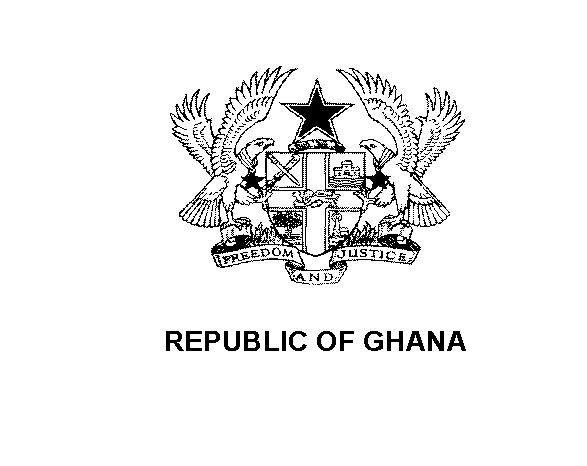 STANDARDTENDER DOCUMENTFORSelection of Technical Service Providers Public Procurement AuthorityAccra, GhanaApril, 2014PrefaceThis Standard Request for Proposals (SRFP) for the selection of Technical Services Providers (herein also referred to as Tenderers) has been prepared for use by Procurement Entities of the Republic of Ghana in accordance with the Public Procurement Act 2003 (Act 663) in the procurement of technical services through National and International Competitive Tendering. The SRFP can be used with the different selection methods described in the Act, i.e. quality and cost-based selection (QCBS), quality-based selection (QBS) and cost-based selection (CBS). The SRFP conforms to accepted international standards.Before preparing an RFP, the user must be familiar with the provisions of the Public Procurement Act for appointment of Tenderers and must have chosen a method of selection.This Standard Tendering Document (STD) is intended as model lump-sum type of Contract, which is the most common in Services contracting.  Lump sum contracts are used in particular for Services which are well defined and are unlikely to change in quantity or specification, and where encountering difficult or unforeseen site conditions are unlikely. Care should be taken to check the relevance of the provisions of the standard documents against the requirements of the specific Services to be procured.  The following directions should be observed when using the documents:(a)	All the documents listed in the Table of Contents are normally required for the procurement of Services; however, they should be adapted as necessary to the circumstances of the particular Project.(b)	Details to be provided by the Employer prior to release of the tender documents are limited to the Invitation for Tenders (Section I), Instructions to Tenderers (Section II), Tender Data Sheet (Section III), and Special Conditions of Contract (Section V), in addition to Sections VI and VII, which deal with Performance Specifications and Drawings, and Activity Schedule, respectively.  Specific details should be furnished in the spaces indicated by italicized notes inside brackets.  Those details not filled in by the Employer are the responsibility of the Tenderer. The Instructions to Tenderers and the General Conditions of Contract should not be modified.  Any special conditions relating to the assignment should be described in the Tender Data Sheet or the Special Conditions of Contract.All italicized text (including footnotes) are for use in preparing the Tender documents and should not be included in the final product.REQUEST FOR PROPOSALSRFP No:  							Title of Technical Services:					Project Name:  						Procurement Entity:  						Date:								Table of ContentsSECTION I: INVITATION FOR TENDERS	1SECTION II: INSTRUCTION TO TENDERERS	4A. Introduction	51. Scope of Tender	52. Source of Funds	53. Eligible Tenderers	54. One Tender per Tenderer	85. Cost of Tendering	86. Site Visit and Pre-Tender meeting	8B. Tendering Documents	97. Content of Tendering Documents	98. Clarification of Tendering Documents	109. Amendment of Tendering Documents	11C. Preparation of Tenders	1110. Language of Tender	1111. Documents Constituting the Tender	1112. Documents Establishing Eligibility and Qualifications of the Tenderer	1213. Service Provider’s Form of Tender	1314. Tender Prices	1315. Tender Currencies	1416. Tender Validity Period	1417. Tender Security or Tender Securing Declaration	1518. Alternative Tenders by Tenderers	1719. Format and Signing of Tender	17D. Submission of Tenders	1820. Sealing and Marking of Tenders	1821. Deadline for Sub-mission of Tenders	1922. Late Tenders	1923. Modification, Substitution and Withdrawal of Tenders	19E. Opening and Evaluation of Tenders	2024. Opening of Tenders	2025. Confidentiality	2126. Clarification of Tenders	2227. Preliminary Examination of Tenders	2228. Examination of Terms and Conditions; Technical Evaluation	2329. Correction of Errors	2330. Conversion to Single Currency	2431. Price Evaluation and Comparison of Tenders	2432. National Preference	2533.1 Determination of  the Lowest Evaluated Tender	2634. Post- qualification of Tenderer	27F. Award of Contract	2835 Criteria for Award	2836. Negotiaions	2937. Procuring Entity’s Right to Accept any Tender and to Reject any or all Tenders	2938. Procuring Entity’s Right to Vary Quantities at the Time of Award	3039. Notification of Award	3040. Signing of Contract	3041. Performance Security	3143. Fraud Corruption, Coercion, Collusion, Fraudulent and Obstruction Practices	32G. Review of Procurement Decisions	3444. Right to Review	3445. Time Limit on Review	3446. Submission of Applications for Review	3447. Decision by the Head of Procuring Entity	3548. Review by the Public Procurement Authority	35SECTION III: TENDER DATA SHEET	36SECTION IV: GENERAL CONDITIONS OF CONTRACT	39A. General Provisions	40Definitions	40Applicable Law and Interpretation	43Language	43Communications	44Location	44Authorized Representatives	44Subcontracting	44Other Service Providers	44Taxes and Duties	44Assignment	44B. Contract Agreement, Commencement,	45Completion, Modification, and Termination	45Contract Agreement	45Effectiveness of Contract	45Commencement of Services Program	45Starting Date	45Delays by Service Provider	45Intended Completion Date	46Modification	46Force Majeure	46No Breach of Contract	46Extension of Time	46Payments	47Termination by the Employer	47Termination by the Service Provider	48Payment upon Termination	48Limitation of Liability	48Joint and Several Liability	49C. Obligations of the Service Provider	49General	49Conflict of Interests	49Service Provider not to  Benefit from Commissions and Discounts	49Service Provider and Affiliates not to be Otherwise Interested in Project	50Prohibition of Conflicting Activities	50Confidentiality	50Insurance  to be Taken  out by the Service Provider	50Protection of the Environment	51Labour Laws	51Health and Safety	51Service Providers’ Actions Requiring Employer’s Prior Approval	51Reporting Obligations	52Documents Prepared by the Service Providers to be the Property of the Employer	52Liquidated Damages: Payment of Liquidated Damages	52Correction for Over-payment	52Lack of Performance Penalty	52Performance Security	53D. Service Provider’s Personnel	53Description of Personnel	53Removal and/or Replacement of Personnel	53E. Obligations of the Employer	54Assistance and Exemptions	54Change in the Applicable Law	54Services and Facilities	54F. Payments to the Service Provider	54Lump-Sum Remuneration	54Contract Price	54Payment for Additional Services	55Terms and Conditions of Payment	55Interest on Delayed Payments	55Price Adjustment	55Dayworks	56G. Quality Control	56Identifying Defects	56Correction of Defects and Lack of Performance Penalty	56H. Fairness and Good Faith	57Good Faith	57I. Settlement of Disputes	57Amicable Settlement	57Dispute Settlement	57SECTION V: SPECIAL CONDITIONS OF CONTRACT	58Special Conditions of Contract	59Appendices	65Appendix A—Description of the Services	65Appendix B—Schedule of Payments and Reporting Requirements	65Appendix C—Key Personnel and Subcontractors	65Appendix D—Breakdown of Contract Price in Foreign Currency	65Appendix E—Breakdown of Contract Price in Local Currency	65Appendix F—Services and Facilities Provided by the Employer	65SECTION VI:  PERFORMANCE SPECIFICATIONS AND DRAWINGS	66SECTION VII: ACTIVITY SCHEDULE	68SECTION VIII: TENDER FORMS	70Service Provider’s Form of Tender	71Form of Qualification Information	731.   Individual Tenderers or Individual Members of Joint Ventures	731.1	Eligibility	731.2	Experience	731.3	Equipment and Plants	741.4	Personnel	741.5	Subcontracting	741.6	Average Annual Services Turnover	751.7	Financial Situation and Performance	751.8	Financial Capability	761.9	Tenderers Contact Information	761.10	Litigation History	761.11	Occupation Health and Safety Policy	761.12	Proposed Service Programme	762.	Joint Ventures	77Letter of Acceptance	78Form of Contract	79SECTION IX: FORMS OF SECURITY	81Form: Tender Security (Bank Guarantee)	82Form: Tender Securing Declaration	83Form: Tender Security (Tender Bond)	84Form:  Performance Bank Guarantee [Unconditional]	86Form: Bank Guarantee for Advance Payment	87SECTION I: INVITATION FOR TENDERS[on letterhead of Employer]Tender No. …………………….for[Insert title or brief description of the service] Invitation for TendersDate: ………………..1.   This  Invitation  for  Tenders  follows  the  General  Procurement  Notice  for  this Project which appeared in [insert media] Issue no.[insert the issue No] dated [insert dates of issue of GPN].2.   The Government of Ghana has set aside funds for the operation of the [insert the name of Procuring Entity] during the financial year [insert the year under financing]. It is intended that part of the proceeds of the fund will be used to cover eligible payment under the contract for the [insert the name of the contract]orThe [insert name of Procuring Entity] has received/has applied for/intends to apply for a [loan/credit /grant] from the [name of financing institution] towards the cost of [insert name of project], and it intends to apply part of the proceeds of this [loan/credit/grant] to cover eligible payments under the contract for [insert name of the contract].3.   The [Insert the name of the Procuring Entity] now invites sealed Tenders from eligible [Insert “National” if exclusive preference is applicable] providers of [insert brief description of the services to be procured].	or	The [Insert the name of the Procuring Entity] now invites sealed Tenders from the following shortlisted service providers of [insert brief description of the services to be procured].4.   Interested eligible Tenderers may obtain further information from and inspect the Tendering Documents at the office of the [Insert the physical and postal address of the Procuring Entity] from [start and end of working hours] on Mondays to Fridays inclusive except on public holidays.5.   A complete set of Tender Documents and additional sets may be purchased by interested Tenderers on the submission of a written application to the address given under paragraph 4 above and upon payment of a non-refundable fee of [insert amount].6.   All Tenders must be accompanied by a Tender Security [if Tender Security is required]  in  an  acceptable  form  in  the  amount  of  [insert amount].orAll  Tenders  must  be  accompanied  by  a  Tender  Securing  Declaration  in  the format provided in the Tendering Documents.7.   All Tenders in one original plus [Insert the number of copies required], properly filled in, and enclosed in plain envelopes must be delivered to the address [insert physical address, room number, floor, building/plot] at or before [insert time and date]. Tenders will be opened promptly thereafter in public and in the presence of Tenderers’ representatives who choose to attend in the opening at the [insert the physical address of the place for tender opening].8.   Late Tenders, portion of Tenders, electronic Tenders, Tenders not received, and not opened and not read out in public at the Tender opening ceremony shall not be accepted for evaluation irrespective of the circumstances.Yours sincerely,[ insert signature name and title of Employer’s Representative]SECTION II: INSTRUCTION TO TENDERERSA. IntroductionSECTION III: TENDER DATA SHEETTender Data Sheet (TDS)SECTION IV: GENERAL CONDITIONS OF CONTRACTA. General ProvisionsSECTION V: SPECIAL CONDITIONS OF CONTRACTSpecial Conditions of ContractThe following Special Conditions of Contract shall supplement the General Conditions of Contract. Whenever there is a conflict, the provisions herein shall prevail over those in the General Conditions of Contract.AppendicesAppendix A—Description of the ServicesGive detailed descriptions of the Services to be provided, dates for completion of various tasks, place of performance for different tasks, specific tasks to be approved by Employer, etc.Appendix B—Schedule of Payments and Reporting Requirements List all milestones for payments and list the format, frequency, and contents of reports or products to be delivered; persons to receive them; dates of submission; etc. If no reports are to be submitted, state here “Not applicable.”Appendix C—Key Personnel and SubcontractorsAppendix D—Breakdown of Contract Price in Foreign Currency List here the elements of cost used to arrive at the breakdown of the lump-sum price—foreign currency portion:1.            Rates for Equipment Usage or Rental or for Personnel (Key Personnel and otherPersonnel).2.             Reimbursable expenditures.This appendix will exclusively be used for determining remuneration for additional Services.Appendix E—Breakdown of Contract Price in Local Currency List here the elements of cost used to arrive at the breakdown of the lump-sum price—local currency portion:1.             Rates for Equipment Usage or Rental or for Personnel (Key Personnel and otherPersonnel).2.            Reimbursable expenditures.This appendix will exclusively be used for determining remuneration for additional Services.Appendix F—Services and Facilities Provided by the EmployerSECTION VI:  PERFORMANCE SPECIFICATIONS AND DRAWINGS PERFORMANCE SPECIFICATIONS AND DRAWINGS[text of Performance Specification Drawings (if any) to be inserted in the Tendering Documents by the Procuring Entity, as applicable][Notes on Specifications: A set of precise and clear specifications is a prerequisite for bidders to respond realistically and competitively to the requirements of the Employer without qualifying or conditioning their bids.  In the context of international competitive bidding, the specifications must be drafted to permit the widest possible competition and, at the same time, present a clear statement of the required standards of workmanship, materials, and performance of the goods and services to be procured.  Only if this is done will the objectives of economy, efficiency, and fairness in procurement be realized, responsiveness of bids be ensured, and the subsequent task of Bid evaluation facilitated.  The specifications should require that all goods and materials to be incorporated in the Services be new, unused, of the most recent or current models, and incorporate all recent improvements in design and materials unless provided otherwise in the Contract. Samples of specifications from previous similar projects are useful in this respect.There are considerable advantages in standardizing General Specifications for repetitive Services in recognized public sectors, such as education, health, sanitation, social and urban housing, roads, ports, railways, irrigation, and water supply The General Specifications should cover all classes of workmanship, materials, and equipment commonly involved in the provision of Services, although not necessarily to be used in a particular Services Contract.  Deletions or addenda should then adapt the General Specifications to the particular Services.Care must be taken in drafting specifications to ensure that they are not restrictive.  In the specification of standards for goods, materials, Services, and workmanship, recognized international standards should be used as much as possible.These Notes for Preparing Specifications are intended only as information for the Employer or the person drafting the bidding documents.  They should not be included in the final documents.][Notes on Drawings: Insert here a list of Drawings.  The actual Drawings, including performance diagrams or curves, etc. and site plans, geographical areas covered, should be attached to this section or annexed in a separate folder.]SECTION VII: ACTIVITY SCHEDULEACTIVITY SCHEDULEObjectivesThe objectives of the Activity Schedule are(a)	to provide sufficient information on the quantities of Services to be performed to enable bids to be prepared efficiently and accurately; and(b)	when a Contract has been entered into, to provide a priced Activity Schedule for use in the periodic valuation of Services executed.In order to attain these objectives, Services should be itemized in the Activity Schedule in sufficient detail to distinguish between the different classes of Services, or between Services of the same nature carried out in different locations or in other circumstances which may give rise to different considerations of cost.  Consistent with these requirements, the layout and content of the Activity Schedule should be as simple and brief as possible.Daywork ScheduleA Daywork Schedule should be included only if the probability of unforeseen work, outside the items included in the Activity Schedule, is high.  To facilitate checking by the Employer of the realism of rates quoted by the bidders, the Daywork Schedule should normally comprise the following:(a)	A list of the various classes of Services, labor, materials, and Plant for which basic daywork rates or prices are to be inserted by the Bidder, together with a statement of the conditions under which the Service Provider will be paid for work executed on a daywork basis.(b)	Nominal quantities for each item of Daywork, to be priced by each Bidder at Daywork rates as Bid.  The rate to be entered by the Bidder against each basic Daywork item should include the Service Provider’s profit, overheads, supervision, and other charges.Provisional SumsThe estimated cost of specialized work to be carried out, or of special goods to be supplied, by other Service Providers (refer to Clause 8 of the Conditions of Contract) should be indicated in the relevant part of the Activity Schedule as a particular provisional sum with an appropriate brief description.  A separate procurement procedure is normally carried out by the Employer to select such specialized Service Providers.  To provide an element of competition among the bidders in respect of any facilities, amenities, attendance, etc., to be provided by the successful Bidder as prime Service Provider for the use and convenience of the specialist contractors, each related provisional sum should be followed by an item in the Activity Schedule inviting the Bidder to quote a sum for such amenities, facilities, attendance, etc.These Notes for Preparing an Activity Schedule are intended only as information for the Employer or the person drafting the bidding documents.  They should not be included in the final documents.SECTION VIII: TENDER FORMSService Provider’s Form of Tender[date]To:       [name and address of Procuring Entity]We offer to execute the [name and identification number of Contract] in accordance with the Conditions of Contract accompanying this Tender for the Contract Price of [amount in numbers], [amount in words] [ name of currency].The Contract shall be paid in the following currencies:The advance payment required is:-Amount                                 Currency(a)(b)We  are  not  participating,  as  Tenderers,  in  more  than  one  Tender  in  this  tendering process other than alternative tenders in accordance with the Tendering Documents.With reference to ITT Sub-Clause 3.11, it is our intention to subcontract approximately [insert the percent] percentage of the Tender /Contract Price, details of which are provided herein.Our firm, its affiliates or subsidiaries, including any subcontractors or service providers for any part of the Contract has not been declared ineligible by the Government of the Republic of Ghana under The Republic of Ghana's laws or official regulations or by an act of compliance with a decision of the United Nations Security Council.The following commissions or gratuities of fees have been paid or are to be paid by us to agents relating to this tender, and to Contract execution if we are awarded the Contract:-(if none has been paid or is to be paid, state “none”)This  Tender  and  your  written  acceptance  of  it  shall  constitute  a  binding  Contract between us.We understand that you are not bound to accept the lowest or any Tender you receive. We hereby confirm that this Tender complies with the Tender validity and TenderSecurity required by the Tendering Documents and specified in the Tender Data Sheet.Authorized Signature: 	Name and Title of Signatory:  	Name of Tenderer:  	Address:  	Form of Qualification Information[To  establish  qualifications  to  perform  the  contract  the  Tenderer  shall  provide  information requested in form below]1.   Individual Tenderers or Individual Members of Joint Ventures1.1	Eligibility	Constitution or legal status of Tenderer: [attach copy] Place of registration: [insert]Principal place of business: [insert]Registration/ Certificate of Incorporation [attach] Current Business License [attach]Conflict of Interest – No conflict of interest in accordance with ITT 3.6 [should be declared in theService Provider’s Form of Tender]1.2	ExperienceServices performed as Service Provider on the services of a similar nature and volume over thelast [PE to insert number] years.To comply with this requirement, services cited should be at least 70 per cent complete.Experience as Service Provider, sub-contractor in at least a number of Contracts [PE to insert number of contracts] for the past [PE to insert number] years, each with a minimum value [PE to insert minimum value in GHS] that have been successfully and substantially completed and that are similar to the proposed services.Also list details of services under way or committed, including expected completion dates.1.3	Equipment and PlantsMajor items of Service Provider’s Equipment proposed for carrying out the services. List all information requested below1.4	PersonnelQualifications and experience of key personnel proposed for administration and execution of the Contract. (CVs of all key proposed key personnel shall be attached)1.5	SubcontractingProposed sub-contractor and firms involved. Refer to ITT Sub-Clause 3.11 and Clause 7 ofGeneral Conditions of Contract1.6	Average Annual Services TurnoverMinimum average annual services turnover of GHS [PE to insert amount], calculated as total certified payments received for contracts in progress and/or completed within the last [PE to insert number] years, divided by [PE to insert number] years. Total GHS equipment for all years divided by the number of years.1.7	Financial Situation and PerformanceFinancial reports for the number of years [PE to specify number of years]. Balance sheets, profitand loss statements, auditors’ reports, etc.[List below and attach copies.]The submitted financial reports must demonstrate the current soundness of the Tenderer’sfinancial position and indicate its prospective long term profitability.1.   Average Coefficient of Current Ratio ≥ 1.12.   Average Coefficient of Debt Ratio≤ 0.753.   Average Coefficient of Interest Coverage Ratio ≥ 5.04.   Debt Equity Ratio ≤ 3.0Information in this table should be extracted from the financial reports submitted.1.8	Financial CapabilityThe Tenderer shall demonstrate that it has access to, or has available, liquid assets, unencumbered  real  assets,  lines  of  credit,  and other  financial  means (independent  of  any contractual advance payment) sufficient to meet the services cash flow requirements estimated as  GHS  [PE  to  insert  the  amount]  for  the  subject  contract(s)  net  of  the  Tenderer  other commitmentsSpecify proposed sources of financing, such as liquid assets, unencumbered real assets, lines of credit, and other financial means, net of current commitments, available to meet the total services cash flow demands of the subject contract or contracts.1.9	Tenderers Contact Information	Name,  address,  and  telephone,  telex,  and  facsimile  numbers  of  banks  that  may  provide references if contracted by the Employer.1.10	Litigation HistoryInformation on current litigation in which the Tenderer is involved.1.11	Occupation Health and Safety PolicyInformation regarding Occupation Health and Safety Policy and Safety Record of the Tenderer1.12	Proposed Service ProgrammeProposed Program (service method and schedule).   Descriptions, drawings, and charts, as necessary, to comply with the requirements of the tendering documents.2.	Joint Ventures2.1	The information listed in 1.1 – 1.11 above shall be provided for each partner of the joint venture.2.2    The information in 1.11 & 1.12 above shall be provided for the joint venture.[on letterhead of the Employer][Date]Letter of AcceptanceTo:  [name and address of the Service provider]This is to notify you that your Tender dated [date] for execution of the [name of the Contract and identification number, as given in the Special Conditions of Contract] for the Contract Price of the equivalent of [amount in numbers and words] [name of currency], as corrected and modified in accordance with the Instructions to Tenderers is hereby accepted by us.You are hereby instructed to proceed with the execution of the said Contract for the provision of Services in accordance with the Contract documents.Please return the attached Contract dully signedAuthorized Signature:   	Name and Title of Signatory:   	Name of Agency:   	Attachment:  ContractForm of Contract[on letterhead of the Employer]Lump-Sum RemunerationThis CONTRACT (hereinafter called the “Contract”) is made the [day]  day of the month of [month], [year], between, on the one hand, [name of Employer] (hereinafter called the “Employer”) and, on the other hand, [name of Service Provider] (hereinafter called the “Service Provider”).[Note: In the text below text in brackets is optional; all notes should be deleted in final text. If the Service Provider consist of more than one Entity, the above should be partially amended to read as  follows:    “]…(hereinafter  called  the  “Employer”)  and,  on  the  other  hand,  a  joint venture consisting of the following entities, each of which will be jointly and severally liable to the Employer for all the Service Providers’ obligations under this Contract, namely, [name of Service Provider] and [name of Service Provider] (hereinafter called the “Service Provider”).]WHEREAS(a)	the  Employer  has  requested  the  Service  Provider  to  provide  certain Services as defined in the General Conditions of Contract attached to this Contract (hereinafter called the “Services”);(b) 	the Service Provider, having represented to the Employer that they have the required professional skills, and personnel and technical resources, have agreed to provide the Services on the terms and conditions set forth in this Contract at a contract price of [insert the figures and words and the currency];(c)	the Employer has set aside funds towards the cost of the Services and intends to apply a portion of the proceeds of these funds to eligible payments under this Contract, it being understood that such payments will be subject, in all respects, to the terms and conditions of the Contract providing for the funds and that no party other than the Employer shall derive any rights from the Contract providing for the funds or have any claim to the funds proceeds;NOW THEREFORE the parties hereto hereby agree as follows:1.	The following documents attached hereto shall be deemed to form an integral part of this Contract:a)         Contract Agreementb)         The General Conditions of Contract;c)         The Special Conditions of Contract;d)         The Service Provider’s Tendere)         The Priced Activity Schedulef)          The Specifications (Statement of Requirements)g)	The following Appendices:  [Note:  If any of these Appendices are not used, the words “Not Used” should be inserted below next to the title of the Appendix and on the sheet attached hereto carrying the title of that Appendix.]- Letter of acceptance- Notice to proceed- Service Provider’s Tender- The Following AppendicesAppendix A:  Description of the ServicesAppendix B:  Schedule of PaymentsAppendix C:  Key Personnel and SubcontractorsAppendix D: Breakdown of Contract Price in Foreign Currency Appendix E:  Breakdown of Contract Price in Local Currency Appendix F: Services and Facilities Provided by the Employer2.	The mutual rights and obligations of the Employer and the Service Provider shall be as set forth in the Contract, in particular:a)   The Service Provider shall carry out the Services in accordance with the provisions of the Contract; andb)  The Employer shall make payments to the Service Provider in accordance with the provisions of the Contract.IN WITNESS WHEREOF, the Parties hereto have caused this Contract to be signed in their respective names as of the day and year first above written.For and on behalf of [name of Employer][Authorized Representative]For and on behalf of [name of Service Provider][Authorized Representative][Note: If the Service Provider consists of more than one Entity, all these entities should appear as signatories, e.g., in the following manner:]For and on behalf of each of the Members of the Service Provider[Name of member][Authorized Representative][Name of member][Authorized Representative]SECTION IX: FORMS OF SECURITY Form: Tender Security (Bank Guarantee)[If required, the Bank/Tenderer shall fill in this Bank Guarantee form in accordance with the instructions indicated in brackets.][insert bank’s name, and address of issuing branch or office] Beneficiary:     [insert name and address of Procuring Entity] Date:   [insert date]TENDER GUARANTEE No.:            [insert number]We have been informed that [insert name of the Tenderer; if a joint venture, list complete legal names of partners] (hereinafter called "the Tenderer") has submitted to you its Tender dated [insert date] (hereinafter called "the Tender") for the execution of [insert name of Contract] under Invitation for Tenders No. [insert IFT number] (“the IFT”).Furthermore, we understand that, according to your conditions, Tenders must be supported by a Tender Guarantee.At the request of the Tenderer, we [insert name of bank] hereby irrevocably undertake to pay you any sum or sums not exceeding in total an amount of [insert amount in figures expressed in Ghana Cedis or the equivalent amount in an international freely convertible currency] ([insert amount in words]) upon receipt by us of your first demand in writing accompanied by a written statement stating that the Tenderer is in breach of its obligation(s) under the Tender conditions, because the Tenderer:(a)        has withdrawn its Tender during the period of Tender validity specified by the Tenderer in the Service Provider’s Form of Tender; or(b)        does   not   accept   the   correction   of   errors   in   accordance   with   theInstructions to Tenderers (hereinafter “the ITT”) of the IFT; or(c)        having been notified of the acceptance of its Tender by the Procuring Entity during the period of Tender validity, (i) fails or refuses to execute the Contract, , or (ii) fails or refuses to furnish the Performance Security, in accordance with the ITT.This Guarantee shall expire: (a) if the Tenderer is the successful Tenderer, upon our receipt of copies of the Contract signed by the Tenderer and of the Performance Security issued to you by the Tenderer; or (b) if the Tenderer is not the successful Tenderer, upon the earlier of (i) our receipt of a copy of your notification to the Tenderer that the Tenderer was unsuccessful, or (ii) twenty-eight (28) days after the expiration of the Tenderer’s Tender.Consequently, any demand for payment under this Guarantee must be received by us at the office on or before that date.[Signature of authorized representative(s)]Form: Tender Securing Declaration[The Tenderer shall fill in this Form in accordance with the instructions indicated]Date: [insert date (as day, month and year)]Tender No.: [insert number of tendering process]Alternative No.: [insert identification No if this is a Tender for an alternative]To: [insert complete name of Procuring Entity]We, the undersigned, declare that:We understand that, according to your conditions, tenders must be supported by aTender-Securing Declaration.We accept that we will automatically be suspended from being eligible for tendering in any contract with the Procuring Entity for the period of time as determined by the Authority if we are in breach of our obligation(s) under the tender conditions, because we:(a)   have withdrawn our Tender during the period of Tender validity specified in theService Provider’s Form of Tender;(b)   does not accept the correction of errors in accordance with the Instructions toTenderers (hereinafter “the ITT”) of the IFT(c)        having been notified of the acceptance of our Tender by the Procuring Entity during the period of Tender validity, (i) fail or refuse to execute the Contract, if required, or (ii) fail or refuse to furnish the Performance Security, in accordance with the ITT.We understand this Tender Securing Declaration shall expire if we are not the successful Tenderer, upon the earlier of (i) our receipt of your notification to us of the name of the successful Tenderer; or (ii) twenty-eight (28) days after the expiration of our Tender.Signed: [insert signature of person whose name and capacity are shown] In the capacity of[insert legal capacity of person signing the Tender Securing Declaration]Name: [insert complete name of person signing the Tender Securing Declaration]Duly  authorized  to  sign  the  Tender  for and  on  behalf  of:  [insert complete  name ofTenderer]Dated  on   	day  of                                      ,   	[insert  date of  signing]Corporate Seal (where appropriate)[Note: In case of a Joint Venture, the Tender Securing Declaration must be in the name of all partners to the Joint Venture that submits the tender]Form: Tender Security (Tender Bond)[If required, the Surety/Tenderer shall fill in this Tender Bond Form in accordance with the instructions indicated in brackets.]BOND NO. [insert Bond number]BY THIS BOND [insert name of Tenderer; if joint venture, insert complete legal names of partners] as Principal (hereinafter called “the Principal”), and [insert name, legal title, and address of Surety], authorized to transact business in the Republic of Ghana, as Surety (hereinafter called “the Surety”), are held and firmly bound unto [insert name of Procuring Entity] as Obligee (hereinafter called “the Procuring Entity”) in the sum of [insert amount in figures expressed in the Ghana Cedi or the equivalent amount in an international freely convertible currency] [insert amount in words], for the payment of which sum, well and truly to be made, we, the said Principal and Surety, bind ourselves, our successors and assigns, jointly and severally, firmly by these presents.WHEREAS the Principal has submitted a written Tender to the Procuring Entity dated the [number] day of [month], [year], for the [insert name of Contract] (hereinafter called the “Tender”).NOW, THEREFORE, THE CONDITION OF THIS OBLIGATION is such that if thePrincipal:(1)        withdraws its Tender during the period of Tender validity specified in the Service Provider’s Form of Tender; or(2)  (b) does not accept the correction of errors in accordance with the Instructions toTenderers (hereinafter “the ITT”) of the IFT orhaving been notified of the acceptance of its Tender by the Procuring Entity during the period of Tender validity; having been notified of the acceptance of our Tender by the Procuring Entity during the period of Tender validity, (i) fails or refuses to execute the Contract, if required, or (ii) fails or refuses to furnish the Performance Security, in accordance with the ITT.  then the Surety undertakes to immediately pay to the Procuring Entity up to the above amount upon receipt of the Procuring Entity’s first written demand, without the Procuring Entity having to substantiate its demand, provided that in its demand the Procuring Entity shall state that the demand arises from the occurrence of any of the above events, specifying which event(s) has occurred.The Surety hereby agrees that its obligation shall remain in full force and effect up to and including the date 28 days after the date of expiration of the Tender validity as stated in the Invitation to Tender or extended by the Procuring Entity at any time prior to this date, notice of which extension(s) to the Surety being hereby waived.IN TESTIMONY WHEREOF, the Principal and the Surety have caused these presents to be executed in their respective names this [insert number] day of [month], [year]Principal:                                                	Surety:  			Corporate Seal (where appropriate)[insert signature(s) of authorized		[insert signature(s) of authorizedrepresentative(s)]				representative(s)][insert printed name and title]                         [insert printed name and title]Form:  Performance Bank Guarantee [Unconditional]The Unconditional (or “On-Demand”) Bank Guarantee has the merit of simplicity and of being universally known and accepted by commercial banks.To:       [name and address of Procuring Entity]Whereas [name and address of Service Provider] (hereinafter called “the Service Provider”) has undertaken, in pursuance of Contract No. [number] dated [date] to execute [name of Contract and brief description of Services] (hereinafter called “the Contract”);And whereas it has been stipulated by you in the said Contract that the Service Provider shall furnish you with a Bank Guarantee by a recognized bank for the sum specified therein as security for compliance with his obligations in accordance with the Contract;And whereas we have agreed to give the Service Provider such a Bank Guarantee;Now therefore we hereby affirm that we are the Guarantor and responsible to you, on behalf of the Service Provider, up to a total of [amount of Guarantee] [amount in words], such sum being payable in the types and proportions of currencies in which the Contract Price is payable, and we undertake to pay you, upon your first written demand and without cavil or argument, any sum or sums within the limits of [amount of Guarantee] as aforesaid  without  your  needing  to  prove  or  to  show  grounds  or  reasons  for  your demand for the sum specified therein.We  hereby  waive  the  necessity  of  your  demanding  the  said  debt  from  the  ServiceProvider before presenting us with the demand.We further agree that no change or addition to or other modification of the terms of the Contract  or of  the  Services  to  be  performed  there  under or of  any  of  the  Contract documents which may be made between you and the Service Provider shall in any way release us from any liability under this Guarantee, and we hereby waive notice of any such change, addition, or modification.This Guarantee shall be valid until a date 28 days from the date of issue of the Certificate of Completion.Signature and seal of the Guarantor  	 Name of Bank  	 Address   	DateForm: Bank Guarantee for Advance PaymentTo:       [name and address of Employer] [name of Contract]Gentlemen:In accordance with the provisions of the General Conditions of Contract, Clause 36 (“Advance Payment”) of the above-mentioned Contract, [name and address of Service Provider] (hereinafter called "the Service Provider) shall deposit with [name of Employer] a Bank Guarantee to guarantee his proper and faithful performance under the said Clause of the Contract in an amount of [amount of Guarantee] [amount in words].We, the [Bank or Financial, institution], as instructed by the Service Provider, agree unconditionally and irrevocably to guarantee as primary obligator and not as Surety merely, the payment to [name of Employer] on his first demand without whatsoever right of objection on our part and without his first claim to the Service Provider, in the amount not exceeding [amount of Guarantee] [amount in words].We further agree that no change or addition to or other modification of the terms of the Contract or of Works to be performed there under or of any of the Contract documents which may be made between [name of Employer] and the Service Provider, shall in any way release us from any liability under this Guarantee, and we hereby waive notice of any such change, addition, or modification.This  Guarantee  shall  remain  valid  and  in  full  effect  from  the  date  of  the  advance payment under the Contract until [name of Employer] receives full repayment of the same amount from the Service Provider.Yours truly,Signature and seal:  	Name of Bank/Financial Institution:  	Address:  	Date:  	1. Scope of Tender1.1The  Procuring  Entity  indicated  in  the  Tender  Data  Sheet (TDS),  invites  Tenders  for  the  provision  of  Services  as specified in the Tender Data Sheet, Section VI – Technical Specifications and Section VII - Activity Schedule The  successful  Tenderer  will  be  expected  to  provide  the service(s) within the period stated in the Tender Data Sheet from the start date specified in the Tender Data Sheet.The  Procuring  Entity  indicated  in  the  Tender  Data  Sheet (TDS),  invites  Tenders  for  the  provision  of  Services  as specified in the Tender Data Sheet, Section VI – Technical Specifications and Section VII - Activity Schedule The  successful  Tenderer  will  be  expected  to  provide  the service(s) within the period stated in the Tender Data Sheet from the start date specified in the Tender Data Sheet.The  Procuring  Entity  indicated  in  the  Tender  Data  Sheet (TDS),  invites  Tenders  for  the  provision  of  Services  as specified in the Tender Data Sheet, Section VI – Technical Specifications and Section VII - Activity Schedule The  successful  Tenderer  will  be  expected  to  provide  the service(s) within the period stated in the Tender Data Sheet from the start date specified in the Tender Data Sheet.The  Procuring  Entity  indicated  in  the  Tender  Data  Sheet (TDS),  invites  Tenders  for  the  provision  of  Services  as specified in the Tender Data Sheet, Section VI – Technical Specifications and Section VII - Activity Schedule The  successful  Tenderer  will  be  expected  to  provide  the service(s) within the period stated in the Tender Data Sheet from the start date specified in the Tender Data Sheet.The  Procuring  Entity  indicated  in  the  Tender  Data  Sheet (TDS),  invites  Tenders  for  the  provision  of  Services  as specified in the Tender Data Sheet, Section VI – Technical Specifications and Section VII - Activity Schedule The  successful  Tenderer  will  be  expected  to  provide  the service(s) within the period stated in the Tender Data Sheet from the start date specified in the Tender Data Sheet.2. Source of Funds2.1The Government of the Republic of Ghana has set aside sufficient funds for the operations of the Procuring Entity named in the Clause 1.1 above during the Financial Year indicated in the Tender Data Sheet.  It is intended that part of the proceeds of the funds will be applied to cover eligible payments under the contract for the provision of services as described in Clause 1.1.The Government of the Republic of Ghana has set aside sufficient funds for the operations of the Procuring Entity named in the Clause 1.1 above during the Financial Year indicated in the Tender Data Sheet.  It is intended that part of the proceeds of the funds will be applied to cover eligible payments under the contract for the provision of services as described in Clause 1.1.The Government of the Republic of Ghana has set aside sufficient funds for the operations of the Procuring Entity named in the Clause 1.1 above during the Financial Year indicated in the Tender Data Sheet.  It is intended that part of the proceeds of the funds will be applied to cover eligible payments under the contract for the provision of services as described in Clause 1.1.The Government of the Republic of Ghana has set aside sufficient funds for the operations of the Procuring Entity named in the Clause 1.1 above during the Financial Year indicated in the Tender Data Sheet.  It is intended that part of the proceeds of the funds will be applied to cover eligible payments under the contract for the provision of services as described in Clause 1.1.The Government of the Republic of Ghana has set aside sufficient funds for the operations of the Procuring Entity named in the Clause 1.1 above during the Financial Year indicated in the Tender Data Sheet.  It is intended that part of the proceeds of the funds will be applied to cover eligible payments under the contract for the provision of services as described in Clause 1.1.OrThe Government of the Republic of Ghana through the Procuring Entity named in the Tender Data Sheet has applied for/received/ intends to apply for a [loan/ credit] grants from the financing institution named in the Tender Data  Sheet  towards  the  cost  of  the  Project  named  in  the Tender Data Sheet. The Republic of Ghana intends to  apply  a  part  of  the  proceeds  of  this  loan/credit  to payments under the Contract for the provision of services described in the Tender Data Sheet.OrThe Government of the Republic of Ghana through the Procuring Entity named in the Tender Data Sheet has applied for/received/ intends to apply for a [loan/ credit] grants from the financing institution named in the Tender Data  Sheet  towards  the  cost  of  the  Project  named  in  the Tender Data Sheet. The Republic of Ghana intends to  apply  a  part  of  the  proceeds  of  this  loan/credit  to payments under the Contract for the provision of services described in the Tender Data Sheet.OrThe Government of the Republic of Ghana through the Procuring Entity named in the Tender Data Sheet has applied for/received/ intends to apply for a [loan/ credit] grants from the financing institution named in the Tender Data  Sheet  towards  the  cost  of  the  Project  named  in  the Tender Data Sheet. The Republic of Ghana intends to  apply  a  part  of  the  proceeds  of  this  loan/credit  to payments under the Contract for the provision of services described in the Tender Data Sheet.OrThe Government of the Republic of Ghana through the Procuring Entity named in the Tender Data Sheet has applied for/received/ intends to apply for a [loan/ credit] grants from the financing institution named in the Tender Data  Sheet  towards  the  cost  of  the  Project  named  in  the Tender Data Sheet. The Republic of Ghana intends to  apply  a  part  of  the  proceeds  of  this  loan/credit  to payments under the Contract for the provision of services described in the Tender Data Sheet.OrThe Government of the Republic of Ghana through the Procuring Entity named in the Tender Data Sheet has applied for/received/ intends to apply for a [loan/ credit] grants from the financing institution named in the Tender Data  Sheet  towards  the  cost  of  the  Project  named  in  the Tender Data Sheet. The Republic of Ghana intends to  apply  a  part  of  the  proceeds  of  this  loan/credit  to payments under the Contract for the provision of services described in the Tender Data Sheet.2 .2Payments will be made directly by the Procuring Entity (or by financing institution specified in the Tender Data Sheet upon request of the Entity to so pay)  and will be subject in all  respects  to  the  terms  and  conditions  of  the  resulting Contract placed by the Procuring EntityPayments will be made directly by the Procuring Entity (or by financing institution specified in the Tender Data Sheet upon request of the Entity to so pay)  and will be subject in all  respects  to  the  terms  and  conditions  of  the  resulting Contract placed by the Procuring EntityPayments will be made directly by the Procuring Entity (or by financing institution specified in the Tender Data Sheet upon request of the Entity to so pay)  and will be subject in all  respects  to  the  terms  and  conditions  of  the  resulting Contract placed by the Procuring EntityPayments will be made directly by the Procuring Entity (or by financing institution specified in the Tender Data Sheet upon request of the Entity to so pay)  and will be subject in all  respects  to  the  terms  and  conditions  of  the  resulting Contract placed by the Procuring EntityPayments will be made directly by the Procuring Entity (or by financing institution specified in the Tender Data Sheet upon request of the Entity to so pay)  and will be subject in all  respects  to  the  terms  and  conditions  of  the  resulting Contract placed by the Procuring Entity3. Eligible Tenderers3.1A Tenderer may be natural persons, companies or firms of The Republic of Ghana and/or foreign countries subject to ITT Clause 3.4, or any combination of them with a formal intent to enter into an agreement or under an existing agreement in the form of a joint venture, consortium, or association. In the case  of  a  joint  venture, consortium, or association, all members shall be jointly and severally liable for the execution of the Contract   in accordance with the Contract terms. The joint venture, consortium, or association shall nominate a Lead Member who shall have the authority to conduct all business for and on behalf of any and all the members of the joint venture, consortium, or association during the tendering process and, in the event the joint venture, consortium, or association is awarded the Contract, during contract execution. Unless specified in the Tender Data Sheet, there is no limit on the number of members in a joint venture, consortium, or association.A Tenderer may be natural persons, companies or firms of The Republic of Ghana and/or foreign countries subject to ITT Clause 3.4, or any combination of them with a formal intent to enter into an agreement or under an existing agreement in the form of a joint venture, consortium, or association. In the case  of  a  joint  venture, consortium, or association, all members shall be jointly and severally liable for the execution of the Contract   in accordance with the Contract terms. The joint venture, consortium, or association shall nominate a Lead Member who shall have the authority to conduct all business for and on behalf of any and all the members of the joint venture, consortium, or association during the tendering process and, in the event the joint venture, consortium, or association is awarded the Contract, during contract execution. Unless specified in the Tender Data Sheet, there is no limit on the number of members in a joint venture, consortium, or association.A Tenderer may be natural persons, companies or firms of The Republic of Ghana and/or foreign countries subject to ITT Clause 3.4, or any combination of them with a formal intent to enter into an agreement or under an existing agreement in the form of a joint venture, consortium, or association. In the case  of  a  joint  venture, consortium, or association, all members shall be jointly and severally liable for the execution of the Contract   in accordance with the Contract terms. The joint venture, consortium, or association shall nominate a Lead Member who shall have the authority to conduct all business for and on behalf of any and all the members of the joint venture, consortium, or association during the tendering process and, in the event the joint venture, consortium, or association is awarded the Contract, during contract execution. Unless specified in the Tender Data Sheet, there is no limit on the number of members in a joint venture, consortium, or association.A Tenderer may be natural persons, companies or firms of The Republic of Ghana and/or foreign countries subject to ITT Clause 3.4, or any combination of them with a formal intent to enter into an agreement or under an existing agreement in the form of a joint venture, consortium, or association. In the case  of  a  joint  venture, consortium, or association, all members shall be jointly and severally liable for the execution of the Contract   in accordance with the Contract terms. The joint venture, consortium, or association shall nominate a Lead Member who shall have the authority to conduct all business for and on behalf of any and all the members of the joint venture, consortium, or association during the tendering process and, in the event the joint venture, consortium, or association is awarded the Contract, during contract execution. Unless specified in the Tender Data Sheet, there is no limit on the number of members in a joint venture, consortium, or association.A Tenderer may be natural persons, companies or firms of The Republic of Ghana and/or foreign countries subject to ITT Clause 3.4, or any combination of them with a formal intent to enter into an agreement or under an existing agreement in the form of a joint venture, consortium, or association. In the case  of  a  joint  venture, consortium, or association, all members shall be jointly and severally liable for the execution of the Contract   in accordance with the Contract terms. The joint venture, consortium, or association shall nominate a Lead Member who shall have the authority to conduct all business for and on behalf of any and all the members of the joint venture, consortium, or association during the tendering process and, in the event the joint venture, consortium, or association is awarded the Contract, during contract execution. Unless specified in the Tender Data Sheet, there is no limit on the number of members in a joint venture, consortium, or association.3.2The Lead Member shall at the time of contract award confirm the appointment by submission of a Power of Attorney to the Procuring Entity.The Lead Member shall at the time of contract award confirm the appointment by submission of a Power of Attorney to the Procuring Entity.The Lead Member shall at the time of contract award confirm the appointment by submission of a Power of Attorney to the Procuring Entity.The Lead Member shall at the time of contract award confirm the appointment by submission of a Power of Attorney to the Procuring Entity.The Lead Member shall at the time of contract award confirm the appointment by submission of a Power of Attorney to the Procuring Entity.3.3Any Tender from a joint venture, consortium or association shall indicate the part of proposed contract to be performed by each party and each party shall be evaluated or post qualified with respect to its contribution only and the responsibilities of each party and shall not be substantially altered without prior written approval of the Procuring Entity.Any Tender from a joint venture, consortium or association shall indicate the part of proposed contract to be performed by each party and each party shall be evaluated or post qualified with respect to its contribution only and the responsibilities of each party and shall not be substantially altered without prior written approval of the Procuring Entity.Any Tender from a joint venture, consortium or association shall indicate the part of proposed contract to be performed by each party and each party shall be evaluated or post qualified with respect to its contribution only and the responsibilities of each party and shall not be substantially altered without prior written approval of the Procuring Entity.Any Tender from a joint venture, consortium or association shall indicate the part of proposed contract to be performed by each party and each party shall be evaluated or post qualified with respect to its contribution only and the responsibilities of each party and shall not be substantially altered without prior written approval of the Procuring Entity.Any Tender from a joint venture, consortium or association shall indicate the part of proposed contract to be performed by each party and each party shall be evaluated or post qualified with respect to its contribution only and the responsibilities of each party and shall not be substantially altered without prior written approval of the Procuring Entity.3.4The invitation for Tenders is open to all service providers as defined in the Public Procurement Act 2003, Act 663, except as provided hereinafter.The invitation for Tenders is open to all service providers as defined in the Public Procurement Act 2003, Act 663, except as provided hereinafter.The invitation for Tenders is open to all service providers as defined in the Public Procurement Act 2003, Act 663, except as provided hereinafter.The invitation for Tenders is open to all service providers as defined in the Public Procurement Act 2003, Act 663, except as provided hereinafter.The invitation for Tenders is open to all service providers as defined in the Public Procurement Act 2003, Act 663, except as provided hereinafter.3.5All Tenderers shall satisfy all relevant licensing, registration and tax requirements with the appropriate statutory bodies in The Republic of Ghana. Foreign Tenderers are exempted from this requirement but where selected as having submitted the lowest   evaluated   Tender   the   successful   Tenderer   shall register with the appropriate statutory body and shall be required to submit evidence tax obligations and registration as an approved Service Provider in The Republic of Ghana before signing the Contract.All Tenderers shall satisfy all relevant licensing, registration and tax requirements with the appropriate statutory bodies in The Republic of Ghana. Foreign Tenderers are exempted from this requirement but where selected as having submitted the lowest   evaluated   Tender   the   successful   Tenderer   shall register with the appropriate statutory body and shall be required to submit evidence tax obligations and registration as an approved Service Provider in The Republic of Ghana before signing the Contract.All Tenderers shall satisfy all relevant licensing, registration and tax requirements with the appropriate statutory bodies in The Republic of Ghana. Foreign Tenderers are exempted from this requirement but where selected as having submitted the lowest   evaluated   Tender   the   successful   Tenderer   shall register with the appropriate statutory body and shall be required to submit evidence tax obligations and registration as an approved Service Provider in The Republic of Ghana before signing the Contract.All Tenderers shall satisfy all relevant licensing, registration and tax requirements with the appropriate statutory bodies in The Republic of Ghana. Foreign Tenderers are exempted from this requirement but where selected as having submitted the lowest   evaluated   Tender   the   successful   Tenderer   shall register with the appropriate statutory body and shall be required to submit evidence tax obligations and registration as an approved Service Provider in The Republic of Ghana before signing the Contract.All Tenderers shall satisfy all relevant licensing, registration and tax requirements with the appropriate statutory bodies in The Republic of Ghana. Foreign Tenderers are exempted from this requirement but where selected as having submitted the lowest   evaluated   Tender   the   successful   Tenderer   shall register with the appropriate statutory body and shall be required to submit evidence tax obligations and registration as an approved Service Provider in The Republic of Ghana before signing the Contract.3.6A Tenderer shall not have a conflict of interest. All Tenderers found to be in conflict of interest shall be disqualified. A Tenderer may be considered to have a conflict of interest with one or more parties in this tendering process, if they:A Tenderer shall not have a conflict of interest. All Tenderers found to be in conflict of interest shall be disqualified. A Tenderer may be considered to have a conflict of interest with one or more parties in this tendering process, if they:A Tenderer shall not have a conflict of interest. All Tenderers found to be in conflict of interest shall be disqualified. A Tenderer may be considered to have a conflict of interest with one or more parties in this tendering process, if they:A Tenderer shall not have a conflict of interest. All Tenderers found to be in conflict of interest shall be disqualified. A Tenderer may be considered to have a conflict of interest with one or more parties in this tendering process, if they:A Tenderer shall not have a conflict of interest. All Tenderers found to be in conflict of interest shall be disqualified. A Tenderer may be considered to have a conflict of interest with one or more parties in this tendering process, if they:a)a)a)a)Are associated or have been associated in the past, directly  or  indirectly  with  a  firm  or  any  of  its affiliates which have been engaged by the Procuring Entity to provide consulting services for the preparation of the design, specifications and other documents to be used for the procurement of the services to be procured under this Invitation for Tenders.b)b)b)b)have controlling shareholders in common; orc)c)c)c)receive or have received any direct or indirect subsidy from any of them; ord)d)d)d)have the same legal representative for purposes of this Tender; ore)e)e)e)have a relationship with each  other, directly or through common third parties, that puts them in a position to have access to information about or influence on the Tender of another Tenderer, or influence the decisions of the Procuring Entity regarding this tendering process; orf)f)f)f)submit more than one Tender in this tendering process.  However,  this  does not limit the participation of subcontractors in more than one Tender, or as Tenderers and subcontractors simultaneously; org)g)g)g)participated as a consultant in the preparation of the design or technical specifications of the services that are the subject of the Tender.3.7A Tenderer may be ineligible if:A Tenderer may be ineligible if:A Tenderer may be ineligible if:A Tenderer may be ineligible if:A Tenderer may be ineligible if:a)a)a)a)the Tenderer is declared bankrupt or, in the case of company or firm,  insolventb)b)b)b)payments in favour of the  Tenderer is  suspended  in accordance with the judgment of a court of law other than a judgment declaring bankruptcy and resulting, in accordance with the national laws, in the total or partial loss of the right to administer and dispose of its property;c)c)c)c)legal proceedings are instituted against such Tenderer involving an order suspending payments and which may result, in accordance with the national laws, in a declaration of bankruptcy or in any other situation entailing the total or partial loss of the right to administer and dispose of the property;d)d)d)d)the Tenderer is convicted, by a final judgment, of any offence involving professional conduct;e)e)e)e)the Tenderer is ineligible in accordance with  section  93  of  Act 663,  from  participating  in public procurement for corrupt, coercive, collusive, fraudulent or obstructive practices, failure to abide with a Tender Securing Declaration, breach of a procurement contract, making false representation about his qualifications during tender proceeding or other grounds as may be deemed necessary by the Authority company or firm is found guilty of serious misrepresentation with regard to information required for participation in an invitation to tender or to submit proposals.3.8Tenderers shall provide to the Procuring Entity evidence of their eligibility, proof of compliance with the necessary legal, technical and financial requirements and their capability and, adequacy of resources to carry out the contract effectively.Tenderers shall provide to the Procuring Entity evidence of their eligibility, proof of compliance with the necessary legal, technical and financial requirements and their capability and, adequacy of resources to carry out the contract effectively.Tenderers shall provide to the Procuring Entity evidence of their eligibility, proof of compliance with the necessary legal, technical and financial requirements and their capability and, adequacy of resources to carry out the contract effectively.Tenderers shall provide to the Procuring Entity evidence of their eligibility, proof of compliance with the necessary legal, technical and financial requirements and their capability and, adequacy of resources to carry out the contract effectively.Tenderers shall provide to the Procuring Entity evidence of their eligibility, proof of compliance with the necessary legal, technical and financial requirements and their capability and, adequacy of resources to carry out the contract effectively.3.9Tenderers shall provide such evidence of their continued eligibility satisfactory to the Procuring Entity, as the Procuring Entity shall reasonably request.Tenderers shall provide such evidence of their continued eligibility satisfactory to the Procuring Entity, as the Procuring Entity shall reasonably request.Tenderers shall provide such evidence of their continued eligibility satisfactory to the Procuring Entity, as the Procuring Entity shall reasonably request.Tenderers shall provide such evidence of their continued eligibility satisfactory to the Procuring Entity, as the Procuring Entity shall reasonably request.Tenderers shall provide such evidence of their continued eligibility satisfactory to the Procuring Entity, as the Procuring Entity shall reasonably request.3.10Tenderers shall submit proposals to relating to the nature, conditions and modalities of sub-contracting wherever the sub-contracting of any elements of the contract amounting to more than ten percent of the tender price is envisaged.Tenderers shall submit proposals to relating to the nature, conditions and modalities of sub-contracting wherever the sub-contracting of any elements of the contract amounting to more than ten percent of the tender price is envisaged.Tenderers shall submit proposals to relating to the nature, conditions and modalities of sub-contracting wherever the sub-contracting of any elements of the contract amounting to more than ten percent of the tender price is envisaged.Tenderers shall submit proposals to relating to the nature, conditions and modalities of sub-contracting wherever the sub-contracting of any elements of the contract amounting to more than ten percent of the tender price is envisaged.Tenderers shall submit proposals to relating to the nature, conditions and modalities of sub-contracting wherever the sub-contracting of any elements of the contract amounting to more than ten percent of the tender price is envisaged.4. One Tender per Tenderer4.1A firm shall submit only one Tender, in the same tendering process, either individually as a Tenderer or as a partner in a joint venture. No firm can be a subcontractor while submitting a Tender individually or as a partner of a joint venture in the same tendering process. A firm, if acting in the capacity of subcontractor in any Tender, may participate in more than one Tender but only in that capacity. A Tenderer who submits or participates in more than one Tender (other than as a subcontractor or in cases of alternatives that have been permitted or requested) will cause all the proposals in which the Tenderer has participated to be disqualified.A firm shall submit only one Tender, in the same tendering process, either individually as a Tenderer or as a partner in a joint venture. No firm can be a subcontractor while submitting a Tender individually or as a partner of a joint venture in the same tendering process. A firm, if acting in the capacity of subcontractor in any Tender, may participate in more than one Tender but only in that capacity. A Tenderer who submits or participates in more than one Tender (other than as a subcontractor or in cases of alternatives that have been permitted or requested) will cause all the proposals in which the Tenderer has participated to be disqualified.A firm shall submit only one Tender, in the same tendering process, either individually as a Tenderer or as a partner in a joint venture. No firm can be a subcontractor while submitting a Tender individually or as a partner of a joint venture in the same tendering process. A firm, if acting in the capacity of subcontractor in any Tender, may participate in more than one Tender but only in that capacity. A Tenderer who submits or participates in more than one Tender (other than as a subcontractor or in cases of alternatives that have been permitted or requested) will cause all the proposals in which the Tenderer has participated to be disqualified.A firm shall submit only one Tender, in the same tendering process, either individually as a Tenderer or as a partner in a joint venture. No firm can be a subcontractor while submitting a Tender individually or as a partner of a joint venture in the same tendering process. A firm, if acting in the capacity of subcontractor in any Tender, may participate in more than one Tender but only in that capacity. A Tenderer who submits or participates in more than one Tender (other than as a subcontractor or in cases of alternatives that have been permitted or requested) will cause all the proposals in which the Tenderer has participated to be disqualified.A firm shall submit only one Tender, in the same tendering process, either individually as a Tenderer or as a partner in a joint venture. No firm can be a subcontractor while submitting a Tender individually or as a partner of a joint venture in the same tendering process. A firm, if acting in the capacity of subcontractor in any Tender, may participate in more than one Tender but only in that capacity. A Tenderer who submits or participates in more than one Tender (other than as a subcontractor or in cases of alternatives that have been permitted or requested) will cause all the proposals in which the Tenderer has participated to be disqualified.5. Cost of Tendering5.1 The Tenderer shall bear all costs associated with the preparation and submission of its Tender, and the Procuring Entity will in no case be responsible or liable for those costs, regardless of the conduct or outcome of the tendering process,  The Tenderer shall bear all costs associated with the preparation and submission of its Tender, and the Procuring Entity will in no case be responsible or liable for those costs, regardless of the conduct or outcome of the tendering process,  The Tenderer shall bear all costs associated with the preparation and submission of its Tender, and the Procuring Entity will in no case be responsible or liable for those costs, regardless of the conduct or outcome of the tendering process,  The Tenderer shall bear all costs associated with the preparation and submission of its Tender, and the Procuring Entity will in no case be responsible or liable for those costs, regardless of the conduct or outcome of the tendering process,  The Tenderer shall bear all costs associated with the preparation and submission of its Tender, and the Procuring Entity will in no case be responsible or liable for those costs, regardless of the conduct or outcome of the tendering process,  6. Site Visit and Pre-Tender meeting6.1The Tenderer, at the Tenderer's own responsibility and risk, is advised to visit and examine the site on which service(s) are to be provided and obtain for itself all information that may be necessary for preparing the Tender and entering into a Contract for provision of the service(s). The costs of visiting the Site shall be at the Tenderer's own expense.The Tenderer, at the Tenderer's own responsibility and risk, is advised to visit and examine the site on which service(s) are to be provided and obtain for itself all information that may be necessary for preparing the Tender and entering into a Contract for provision of the service(s). The costs of visiting the Site shall be at the Tenderer's own expense.The Tenderer, at the Tenderer's own responsibility and risk, is advised to visit and examine the site on which service(s) are to be provided and obtain for itself all information that may be necessary for preparing the Tender and entering into a Contract for provision of the service(s). The costs of visiting the Site shall be at the Tenderer's own expense.The Tenderer, at the Tenderer's own responsibility and risk, is advised to visit and examine the site on which service(s) are to be provided and obtain for itself all information that may be necessary for preparing the Tender and entering into a Contract for provision of the service(s). The costs of visiting the Site shall be at the Tenderer's own expense.The Tenderer, at the Tenderer's own responsibility and risk, is advised to visit and examine the site on which service(s) are to be provided and obtain for itself all information that may be necessary for preparing the Tender and entering into a Contract for provision of the service(s). The costs of visiting the Site shall be at the Tenderer's own expense.6.2The Procuring Entity may conduct a site visit and a pre- tender meeting whose purpose shall be to clarify issues and to answer questions on any matter that may be raised at that stage.The Procuring Entity may conduct a site visit and a pre- tender meeting whose purpose shall be to clarify issues and to answer questions on any matter that may be raised at that stage.The Procuring Entity may conduct a site visit and a pre- tender meeting whose purpose shall be to clarify issues and to answer questions on any matter that may be raised at that stage.The Procuring Entity may conduct a site visit and a pre- tender meeting whose purpose shall be to clarify issues and to answer questions on any matter that may be raised at that stage.The Procuring Entity may conduct a site visit and a pre- tender meeting whose purpose shall be to clarify issues and to answer questions on any matter that may be raised at that stage.6.3The Tenderer's designated representative is invited to attend site visit and a pre-Tender meeting which, if convened, will take place at the venue and time stipulated in the Tender Data Sheet.The Tenderer's designated representative is invited to attend site visit and a pre-Tender meeting which, if convened, will take place at the venue and time stipulated in the Tender Data Sheet.The Tenderer's designated representative is invited to attend site visit and a pre-Tender meeting which, if convened, will take place at the venue and time stipulated in the Tender Data Sheet.The Tenderer's designated representative is invited to attend site visit and a pre-Tender meeting which, if convened, will take place at the venue and time stipulated in the Tender Data Sheet.The Tenderer's designated representative is invited to attend site visit and a pre-Tender meeting which, if convened, will take place at the venue and time stipulated in the Tender Data Sheet.6.4The Tenderer is requested as far as possible, to submit any questions in writing or in electronic forms that provide record of the content of communication, to reach the Procuring Entity before the pre-Tender meeting. It may not be practicable at the meeting to answer all questions received late, but questions and responses will be transmitted in accordance with ITT sub-Clause 6.5.The Tenderer is requested as far as possible, to submit any questions in writing or in electronic forms that provide record of the content of communication, to reach the Procuring Entity before the pre-Tender meeting. It may not be practicable at the meeting to answer all questions received late, but questions and responses will be transmitted in accordance with ITT sub-Clause 6.5.The Tenderer is requested as far as possible, to submit any questions in writing or in electronic forms that provide record of the content of communication, to reach the Procuring Entity before the pre-Tender meeting. It may not be practicable at the meeting to answer all questions received late, but questions and responses will be transmitted in accordance with ITT sub-Clause 6.5.The Tenderer is requested as far as possible, to submit any questions in writing or in electronic forms that provide record of the content of communication, to reach the Procuring Entity before the pre-Tender meeting. It may not be practicable at the meeting to answer all questions received late, but questions and responses will be transmitted in accordance with ITT sub-Clause 6.5.The Tenderer is requested as far as possible, to submit any questions in writing or in electronic forms that provide record of the content of communication, to reach the Procuring Entity before the pre-Tender meeting. It may not be practicable at the meeting to answer all questions received late, but questions and responses will be transmitted in accordance with ITT sub-Clause 6.5.6.5Minutes of the pre-Tender meeting, including the text of the questions raised and the responses given together with any responses prepared after the pre-Tender meeting will be transmitted within five (5) days to all purchasers of the Tendering Documents. Any modification of the Tendering Documents listed in ITT sub-Clause 23.1 that may become necessary as a result of the pre-tender meeting shall be made by the Procuring Entity exclusively through the issue of an Addendum pursuant to ITT Clause 9 and not through the minutes of the pre-Tender meeting.Minutes of the pre-Tender meeting, including the text of the questions raised and the responses given together with any responses prepared after the pre-Tender meeting will be transmitted within five (5) days to all purchasers of the Tendering Documents. Any modification of the Tendering Documents listed in ITT sub-Clause 23.1 that may become necessary as a result of the pre-tender meeting shall be made by the Procuring Entity exclusively through the issue of an Addendum pursuant to ITT Clause 9 and not through the minutes of the pre-Tender meeting.Minutes of the pre-Tender meeting, including the text of the questions raised and the responses given together with any responses prepared after the pre-Tender meeting will be transmitted within five (5) days to all purchasers of the Tendering Documents. Any modification of the Tendering Documents listed in ITT sub-Clause 23.1 that may become necessary as a result of the pre-tender meeting shall be made by the Procuring Entity exclusively through the issue of an Addendum pursuant to ITT Clause 9 and not through the minutes of the pre-Tender meeting.Minutes of the pre-Tender meeting, including the text of the questions raised and the responses given together with any responses prepared after the pre-Tender meeting will be transmitted within five (5) days to all purchasers of the Tendering Documents. Any modification of the Tendering Documents listed in ITT sub-Clause 23.1 that may become necessary as a result of the pre-tender meeting shall be made by the Procuring Entity exclusively through the issue of an Addendum pursuant to ITT Clause 9 and not through the minutes of the pre-Tender meeting.Minutes of the pre-Tender meeting, including the text of the questions raised and the responses given together with any responses prepared after the pre-Tender meeting will be transmitted within five (5) days to all purchasers of the Tendering Documents. Any modification of the Tendering Documents listed in ITT sub-Clause 23.1 that may become necessary as a result of the pre-tender meeting shall be made by the Procuring Entity exclusively through the issue of an Addendum pursuant to ITT Clause 9 and not through the minutes of the pre-Tender meeting.6.6Non-attendance during the site visit or pre-tender meeting will not be a cause for disqualification of a Tenderer.Non-attendance during the site visit or pre-tender meeting will not be a cause for disqualification of a Tenderer.Non-attendance during the site visit or pre-tender meeting will not be a cause for disqualification of a Tenderer.Non-attendance during the site visit or pre-tender meeting will not be a cause for disqualification of a Tenderer.Non-attendance during the site visit or pre-tender meeting will not be a cause for disqualification of a Tenderer.B. Tendering DocumentsB. Tendering DocumentsB. Tendering DocumentsB. Tendering DocumentsB. Tendering DocumentsB. Tendering DocumentsB. Tendering Documents7. Content of Tendering Documents7.1The services to be provided, tendering procedures and contract terms are prescribed in the Tendering Documents. In  addition  to  the  Section  I  Invitation  for  Tenders  the Tendering Documents which should be read in conjunction with any addenda issued in accordance with ITT Clause 9 include:The services to be provided, tendering procedures and contract terms are prescribed in the Tendering Documents. In  addition  to  the  Section  I  Invitation  for  Tenders  the Tendering Documents which should be read in conjunction with any addenda issued in accordance with ITT Clause 9 include:The services to be provided, tendering procedures and contract terms are prescribed in the Tendering Documents. In  addition  to  the  Section  I  Invitation  for  Tenders  the Tendering Documents which should be read in conjunction with any addenda issued in accordance with ITT Clause 9 include:The services to be provided, tendering procedures and contract terms are prescribed in the Tendering Documents. In  addition  to  the  Section  I  Invitation  for  Tenders  the Tendering Documents which should be read in conjunction with any addenda issued in accordance with ITT Clause 9 include:The services to be provided, tendering procedures and contract terms are prescribed in the Tendering Documents. In  addition  to  the  Section  I  Invitation  for  Tenders  the Tendering Documents which should be read in conjunction with any addenda issued in accordance with ITT Clause 9 include:Section II.         Instructions to TenderersSection III.       Tender Data SheetSection IV.       General Conditions of Contract (GCC)Section V.        Special Conditions of Contract (SCC)Section VI.        Performance Specifications and Drawings(if applicable)Section VII.      Activity ScheduleSection VIII.     Tender FormsService Provider’s Form of TenderForms of qualification informationLetter of AcceptanceForm of AgreementSection IX.        Form of SecurityTender SecurityTender Security DeclarationPerformance Bank GuaranteeBank Guarantee for Advance paymentSection II.         Instructions to TenderersSection III.       Tender Data SheetSection IV.       General Conditions of Contract (GCC)Section V.        Special Conditions of Contract (SCC)Section VI.        Performance Specifications and Drawings(if applicable)Section VII.      Activity ScheduleSection VIII.     Tender FormsService Provider’s Form of TenderForms of qualification informationLetter of AcceptanceForm of AgreementSection IX.        Form of SecurityTender SecurityTender Security DeclarationPerformance Bank GuaranteeBank Guarantee for Advance paymentSection II.         Instructions to TenderersSection III.       Tender Data SheetSection IV.       General Conditions of Contract (GCC)Section V.        Special Conditions of Contract (SCC)Section VI.        Performance Specifications and Drawings(if applicable)Section VII.      Activity ScheduleSection VIII.     Tender FormsService Provider’s Form of TenderForms of qualification informationLetter of AcceptanceForm of AgreementSection IX.        Form of SecurityTender SecurityTender Security DeclarationPerformance Bank GuaranteeBank Guarantee for Advance paymentSection II.         Instructions to TenderersSection III.       Tender Data SheetSection IV.       General Conditions of Contract (GCC)Section V.        Special Conditions of Contract (SCC)Section VI.        Performance Specifications and Drawings(if applicable)Section VII.      Activity ScheduleSection VIII.     Tender FormsService Provider’s Form of TenderForms of qualification informationLetter of AcceptanceForm of AgreementSection IX.        Form of SecurityTender SecurityTender Security DeclarationPerformance Bank GuaranteeBank Guarantee for Advance paymentSection II.         Instructions to TenderersSection III.       Tender Data SheetSection IV.       General Conditions of Contract (GCC)Section V.        Special Conditions of Contract (SCC)Section VI.        Performance Specifications and Drawings(if applicable)Section VII.      Activity ScheduleSection VIII.     Tender FormsService Provider’s Form of TenderForms of qualification informationLetter of AcceptanceForm of AgreementSection IX.        Form of SecurityTender SecurityTender Security DeclarationPerformance Bank GuaranteeBank Guarantee for Advance payment7.2The number of copies to be completed and returned with the Tender is specified in the Tender Data SheetThe number of copies to be completed and returned with the Tender is specified in the Tender Data SheetThe number of copies to be completed and returned with the Tender is specified in the Tender Data SheetThe number of copies to be completed and returned with the Tender is specified in the Tender Data SheetThe number of copies to be completed and returned with the Tender is specified in the Tender Data Sheet7.3The Invitation for Tenders (Section I) issued by the Procuring Entity does not form part of the Tendering Documents and is included as reference only. In case of discrepancies between the Invitation for Tender and the Tendering Documents listed in sub-Clause 7.1 above, said Tendering Documents will take precedence.The Invitation for Tenders (Section I) issued by the Procuring Entity does not form part of the Tendering Documents and is included as reference only. In case of discrepancies between the Invitation for Tender and the Tendering Documents listed in sub-Clause 7.1 above, said Tendering Documents will take precedence.The Invitation for Tenders (Section I) issued by the Procuring Entity does not form part of the Tendering Documents and is included as reference only. In case of discrepancies between the Invitation for Tender and the Tendering Documents listed in sub-Clause 7.1 above, said Tendering Documents will take precedence.The Invitation for Tenders (Section I) issued by the Procuring Entity does not form part of the Tendering Documents and is included as reference only. In case of discrepancies between the Invitation for Tender and the Tendering Documents listed in sub-Clause 7.1 above, said Tendering Documents will take precedence.The Invitation for Tenders (Section I) issued by the Procuring Entity does not form part of the Tendering Documents and is included as reference only. In case of discrepancies between the Invitation for Tender and the Tendering Documents listed in sub-Clause 7.1 above, said Tendering Documents will take precedence.7.4The Procuring Entity is not responsible for the completeness of the Tendering Documents and their addenda, if they were not obtained directly from the Procuring Entity.The Procuring Entity is not responsible for the completeness of the Tendering Documents and their addenda, if they were not obtained directly from the Procuring Entity.The Procuring Entity is not responsible for the completeness of the Tendering Documents and their addenda, if they were not obtained directly from the Procuring Entity.The Procuring Entity is not responsible for the completeness of the Tendering Documents and their addenda, if they were not obtained directly from the Procuring Entity.The Procuring Entity is not responsible for the completeness of the Tendering Documents and their addenda, if they were not obtained directly from the Procuring Entity.7.5The Tenderer is expected to examine all instructions, forms, terms, and specifications in the Tendering Documents. Failure to furnish all information required by the Tendering Documents or to submit a Tender not substantially responsive to the Tendering Documents in every respect will be at the Tenderer’s risk and may result in the rejection of its Tender.The Tenderer is expected to examine all instructions, forms, terms, and specifications in the Tendering Documents. Failure to furnish all information required by the Tendering Documents or to submit a Tender not substantially responsive to the Tendering Documents in every respect will be at the Tenderer’s risk and may result in the rejection of its Tender.The Tenderer is expected to examine all instructions, forms, terms, and specifications in the Tendering Documents. Failure to furnish all information required by the Tendering Documents or to submit a Tender not substantially responsive to the Tendering Documents in every respect will be at the Tenderer’s risk and may result in the rejection of its Tender.The Tenderer is expected to examine all instructions, forms, terms, and specifications in the Tendering Documents. Failure to furnish all information required by the Tendering Documents or to submit a Tender not substantially responsive to the Tendering Documents in every respect will be at the Tenderer’s risk and may result in the rejection of its Tender.The Tenderer is expected to examine all instructions, forms, terms, and specifications in the Tendering Documents. Failure to furnish all information required by the Tendering Documents or to submit a Tender not substantially responsive to the Tendering Documents in every respect will be at the Tenderer’s risk and may result in the rejection of its Tender.8. Clarification of Tendering Documents8.1A prospective Tenderer requiring any clarification of the Tendering Documents may notify the Procuring Entity in writing or in  electronic forms that provide record  of  the content of communication at the Procuring Entity's address indicated in the Tender Data Sheet prior to the deadline for the submission of Tenders prescribed in sub-Clause 21.1A prospective Tenderer requiring any clarification of the Tendering Documents may notify the Procuring Entity in writing or in  electronic forms that provide record  of  the content of communication at the Procuring Entity's address indicated in the Tender Data Sheet prior to the deadline for the submission of Tenders prescribed in sub-Clause 21.1A prospective Tenderer requiring any clarification of the Tendering Documents may notify the Procuring Entity in writing or in  electronic forms that provide record  of  the content of communication at the Procuring Entity's address indicated in the Tender Data Sheet prior to the deadline for the submission of Tenders prescribed in sub-Clause 21.1A prospective Tenderer requiring any clarification of the Tendering Documents may notify the Procuring Entity in writing or in  electronic forms that provide record  of  the content of communication at the Procuring Entity's address indicated in the Tender Data Sheet prior to the deadline for the submission of Tenders prescribed in sub-Clause 21.1A prospective Tenderer requiring any clarification of the Tendering Documents may notify the Procuring Entity in writing or in  electronic forms that provide record  of  the content of communication at the Procuring Entity's address indicated in the Tender Data Sheet prior to the deadline for the submission of Tenders prescribed in sub-Clause 21.18.2The Procuring Entity will, within five (5) working days after receiving the request for clarification respond to any request for  clarification  received  no  later  than  fourteen  (14)  days prior to the deadline for submission of Tenders and in the case of non-competitive methods, five (5) days prior to the deadline.The Procuring Entity will, within five (5) working days after receiving the request for clarification respond to any request for  clarification  received  no  later  than  fourteen  (14)  days prior to the deadline for submission of Tenders and in the case of non-competitive methods, five (5) days prior to the deadline.The Procuring Entity will, within five (5) working days after receiving the request for clarification respond to any request for  clarification  received  no  later  than  fourteen  (14)  days prior to the deadline for submission of Tenders and in the case of non-competitive methods, five (5) days prior to the deadline.The Procuring Entity will, within five (5) working days after receiving the request for clarification respond to any request for  clarification  received  no  later  than  fourteen  (14)  days prior to the deadline for submission of Tenders and in the case of non-competitive methods, five (5) days prior to the deadline.The Procuring Entity will, within five (5) working days after receiving the request for clarification respond to any request for  clarification  received  no  later  than  fourteen  (14)  days prior to the deadline for submission of Tenders and in the case of non-competitive methods, five (5) days prior to the deadline.8.3Copies of the Procuring Entity's response will be forwarded to all Purchasers of the Tendering Documents, including a description of the inquiry, but without identifying its source.Copies of the Procuring Entity's response will be forwarded to all Purchasers of the Tendering Documents, including a description of the inquiry, but without identifying its source.Copies of the Procuring Entity's response will be forwarded to all Purchasers of the Tendering Documents, including a description of the inquiry, but without identifying its source.Copies of the Procuring Entity's response will be forwarded to all Purchasers of the Tendering Documents, including a description of the inquiry, but without identifying its source.Copies of the Procuring Entity's response will be forwarded to all Purchasers of the Tendering Documents, including a description of the inquiry, but without identifying its source.8.4Should the Procuring Entity deem it necessary to amend the Tendering Documents as a result of a clarification, it shall do so following the procedure under ITT Clause 9.Should the Procuring Entity deem it necessary to amend the Tendering Documents as a result of a clarification, it shall do so following the procedure under ITT Clause 9.Should the Procuring Entity deem it necessary to amend the Tendering Documents as a result of a clarification, it shall do so following the procedure under ITT Clause 9.Should the Procuring Entity deem it necessary to amend the Tendering Documents as a result of a clarification, it shall do so following the procedure under ITT Clause 9.Should the Procuring Entity deem it necessary to amend the Tendering Documents as a result of a clarification, it shall do so following the procedure under ITT Clause 9.9. Amendment of Tendering Documents9.1Before the deadline for submission of Tenders, the Procuring Entity  for  any  reason,  whether  at  its  own  initiative  or  in response to a clarification requested by a prospective Tenderer, may modify the Tendering Documents by issuing addenda.Before the deadline for submission of Tenders, the Procuring Entity  for  any  reason,  whether  at  its  own  initiative  or  in response to a clarification requested by a prospective Tenderer, may modify the Tendering Documents by issuing addenda.Before the deadline for submission of Tenders, the Procuring Entity  for  any  reason,  whether  at  its  own  initiative  or  in response to a clarification requested by a prospective Tenderer, may modify the Tendering Documents by issuing addenda.Before the deadline for submission of Tenders, the Procuring Entity  for  any  reason,  whether  at  its  own  initiative  or  in response to a clarification requested by a prospective Tenderer, may modify the Tendering Documents by issuing addenda.Before the deadline for submission of Tenders, the Procuring Entity  for  any  reason,  whether  at  its  own  initiative  or  in response to a clarification requested by a prospective Tenderer, may modify the Tendering Documents by issuing addenda.9.2Any addendum including the notice of any extension of the deadline shall be part of the Tendering Documents pursuant to sub-Clause 7.1 and shall be communicated in writing or in electronic forms that provide record of the content of communication to all who have obtained the Tendering Documents directly from the Procuring Entity. Prospective Tenderers shall acknowledge receipt of each addendum in writing or in electronic forms that provide record of the content of communication.Any addendum including the notice of any extension of the deadline shall be part of the Tendering Documents pursuant to sub-Clause 7.1 and shall be communicated in writing or in electronic forms that provide record of the content of communication to all who have obtained the Tendering Documents directly from the Procuring Entity. Prospective Tenderers shall acknowledge receipt of each addendum in writing or in electronic forms that provide record of the content of communication.Any addendum including the notice of any extension of the deadline shall be part of the Tendering Documents pursuant to sub-Clause 7.1 and shall be communicated in writing or in electronic forms that provide record of the content of communication to all who have obtained the Tendering Documents directly from the Procuring Entity. Prospective Tenderers shall acknowledge receipt of each addendum in writing or in electronic forms that provide record of the content of communication.Any addendum including the notice of any extension of the deadline shall be part of the Tendering Documents pursuant to sub-Clause 7.1 and shall be communicated in writing or in electronic forms that provide record of the content of communication to all who have obtained the Tendering Documents directly from the Procuring Entity. Prospective Tenderers shall acknowledge receipt of each addendum in writing or in electronic forms that provide record of the content of communication.Any addendum including the notice of any extension of the deadline shall be part of the Tendering Documents pursuant to sub-Clause 7.1 and shall be communicated in writing or in electronic forms that provide record of the content of communication to all who have obtained the Tendering Documents directly from the Procuring Entity. Prospective Tenderers shall acknowledge receipt of each addendum in writing or in electronic forms that provide record of the content of communication.9.3In order to allow prospective Tenderers reasonable time in which to take an addendum into account in preparing their Tenders, the Procuring Entity at its discretion may extend the deadline for submission of Tenders, in accordance with sub-Clause 21.2.In order to allow prospective Tenderers reasonable time in which to take an addendum into account in preparing their Tenders, the Procuring Entity at its discretion may extend the deadline for submission of Tenders, in accordance with sub-Clause 21.2.In order to allow prospective Tenderers reasonable time in which to take an addendum into account in preparing their Tenders, the Procuring Entity at its discretion may extend the deadline for submission of Tenders, in accordance with sub-Clause 21.2.In order to allow prospective Tenderers reasonable time in which to take an addendum into account in preparing their Tenders, the Procuring Entity at its discretion may extend the deadline for submission of Tenders, in accordance with sub-Clause 21.2.In order to allow prospective Tenderers reasonable time in which to take an addendum into account in preparing their Tenders, the Procuring Entity at its discretion may extend the deadline for submission of Tenders, in accordance with sub-Clause 21.2.C. Preparation of TendersC. Preparation of TendersC. Preparation of TendersC. Preparation of TendersC. Preparation of TendersC. Preparation of TendersC. Preparation of Tenders10. Language of Tender10.1The  Tender,  prepared  by  the  Tenderer  as  well  as  all correspondence and documents related to the Tender exchanged by the Tenderer and the Procuring Entity, Special  Conditions  of  Contract. Supporting documents and printed literature furnished by the Tender shall be in English, the official language of the Republic of Ghana.The  Tender,  prepared  by  the  Tenderer  as  well  as  all correspondence and documents related to the Tender exchanged by the Tenderer and the Procuring Entity, Special  Conditions  of  Contract. Supporting documents and printed literature furnished by the Tender shall be in English, the official language of the Republic of Ghana.The  Tender,  prepared  by  the  Tenderer  as  well  as  all correspondence and documents related to the Tender exchanged by the Tenderer and the Procuring Entity, Special  Conditions  of  Contract. Supporting documents and printed literature furnished by the Tender shall be in English, the official language of the Republic of Ghana.The  Tender,  prepared  by  the  Tenderer  as  well  as  all correspondence and documents related to the Tender exchanged by the Tenderer and the Procuring Entity, Special  Conditions  of  Contract. Supporting documents and printed literature furnished by the Tender shall be in English, the official language of the Republic of Ghana.The  Tender,  prepared  by  the  Tenderer  as  well  as  all correspondence and documents related to the Tender exchanged by the Tenderer and the Procuring Entity, Special  Conditions  of  Contract. Supporting documents and printed literature furnished by the Tender shall be in English, the official language of the Republic of Ghana.11. Documents Constituting the TenderThe Tender prepared by the Tenderer shall constitute the following components:The Tender prepared by the Tenderer shall constitute the following components:The Tender prepared by the Tenderer shall constitute the following components:The Tender prepared by the Tenderer shall constitute the following components:The Tender prepared by the Tenderer shall constitute the following components:a)a)The  Form  of  Tender  (in  the  format  provided  inSection VIII);The  Form  of  Tender  (in  the  format  provided  inSection VIII);The  Form  of  Tender  (in  the  format  provided  inSection VIII);b)b)Information requested by sub-Clauses 12.3; 12.4 and12.5;Information requested by sub-Clauses 12.3; 12.4 and12.5;Information requested by sub-Clauses 12.3; 12.4 and12.5;c)c)Tender Security or Tender Securing Declaration in accordance with ITT Clause 17;Tender Security or Tender Securing Declaration in accordance with ITT Clause 17;Tender Security or Tender Securing Declaration in accordance with ITT Clause 17;d)d)Priced Activity Schedule;Priced Activity Schedule;Priced Activity Schedule;e)e)Forms  of  Qualification  Information  (in  the  format provided in Section VIII) and Documents;Forms  of  Qualification  Information  (in  the  format provided in Section VIII) and Documents;Forms  of  Qualification  Information  (in  the  format provided in Section VIII) and Documents;f)f)Alternative offers where invited in accordance withITT Clause 18;Alternative offers where invited in accordance withITT Clause 18;Alternative offers where invited in accordance withITT Clause 18;g)g)Written Power of Attorney authorizing the signatory of the Tender to commit the Tenderer in accordance with ITT Clause 19.Written Power of Attorney authorizing the signatory of the Tender to commit the Tenderer in accordance with ITT Clause 19.Written Power of Attorney authorizing the signatory of the Tender to commit the Tenderer in accordance with ITT Clause 19.h)h)any  other  document  required  in  the  Tender  DataSheet.any  other  document  required  in  the  Tender  DataSheet.any  other  document  required  in  the  Tender  DataSheet.12. Documents Establishing Eligibility and Qualifications of the Tenderer12.1Pursuant to ITT Clause 11, the Tenderer shall furnish, as part of its Tender, documents establishing the Tenderer’s eligibility to Tender and its qualifications to perform the contract if its Tender is accepted.Pursuant to ITT Clause 11, the Tenderer shall furnish, as part of its Tender, documents establishing the Tenderer’s eligibility to Tender and its qualifications to perform the contract if its Tender is accepted.Pursuant to ITT Clause 11, the Tenderer shall furnish, as part of its Tender, documents establishing the Tenderer’s eligibility to Tender and its qualifications to perform the contract if its Tender is accepted.Pursuant to ITT Clause 11, the Tenderer shall furnish, as part of its Tender, documents establishing the Tenderer’s eligibility to Tender and its qualifications to perform the contract if its Tender is accepted.Pursuant to ITT Clause 11, the Tenderer shall furnish, as part of its Tender, documents establishing the Tenderer’s eligibility to Tender and its qualifications to perform the contract if its Tender is accepted.12.2If the Procuring Entity has not undertaken pre-qualification of potential Tenderers, all Tenderers shall submit information and documents with their Tenders in Section VIII – Tender Forms – Form of Qualification Information. If the Procuring Entity has not undertaken pre-qualification of potential Tenderers, all Tenderers shall submit information and documents with their Tenders in Section VIII – Tender Forms – Form of Qualification Information. If the Procuring Entity has not undertaken pre-qualification of potential Tenderers, all Tenderers shall submit information and documents with their Tenders in Section VIII – Tender Forms – Form of Qualification Information. If the Procuring Entity has not undertaken pre-qualification of potential Tenderers, all Tenderers shall submit information and documents with their Tenders in Section VIII – Tender Forms – Form of Qualification Information. If the Procuring Entity has not undertaken pre-qualification of potential Tenderers, all Tenderers shall submit information and documents with their Tenders in Section VIII – Tender Forms – Form of Qualification Information. 12.3To qualify for award of the Contract, Tenderers shall meet the qualifying criteria stated in Section VIII – Forms of Tender - Form of Qualification Information.To qualify for award of the Contract, Tenderers shall meet the qualifying criteria stated in Section VIII – Forms of Tender - Form of Qualification Information.To qualify for award of the Contract, Tenderers shall meet the qualifying criteria stated in Section VIII – Forms of Tender - Form of Qualification Information.To qualify for award of the Contract, Tenderers shall meet the qualifying criteria stated in Section VIII – Forms of Tender - Form of Qualification Information.To qualify for award of the Contract, Tenderers shall meet the qualifying criteria stated in Section VIII – Forms of Tender - Form of Qualification Information.12.4The figures for each of the partners of a joint venture shall be added together to determine the Tenderer's compliance with the minimum qualifying criteria however, for a joint venture to qualify, its partners must meet at least 25 percentages of minimum criteria on Average Annual Turnover, Experience and Financial Capability (liquid assets, unencumbered real assets, line of credits and other financial means) for an individual Tenderer and the partner in charge at least 40 percent to those minimum criteria. Failure to comply with this requirement will result in rejection of the joint venture's Tender. Subcontractors' experience and resources will not be taken into account in determining the Tenderer's compliance with the qualifying criteria unless otherwise stated in the Tender Data Sheet.The figures for each of the partners of a joint venture shall be added together to determine the Tenderer's compliance with the minimum qualifying criteria however, for a joint venture to qualify, its partners must meet at least 25 percentages of minimum criteria on Average Annual Turnover, Experience and Financial Capability (liquid assets, unencumbered real assets, line of credits and other financial means) for an individual Tenderer and the partner in charge at least 40 percent to those minimum criteria. Failure to comply with this requirement will result in rejection of the joint venture's Tender. Subcontractors' experience and resources will not be taken into account in determining the Tenderer's compliance with the qualifying criteria unless otherwise stated in the Tender Data Sheet.The figures for each of the partners of a joint venture shall be added together to determine the Tenderer's compliance with the minimum qualifying criteria however, for a joint venture to qualify, its partners must meet at least 25 percentages of minimum criteria on Average Annual Turnover, Experience and Financial Capability (liquid assets, unencumbered real assets, line of credits and other financial means) for an individual Tenderer and the partner in charge at least 40 percent to those minimum criteria. Failure to comply with this requirement will result in rejection of the joint venture's Tender. Subcontractors' experience and resources will not be taken into account in determining the Tenderer's compliance with the qualifying criteria unless otherwise stated in the Tender Data Sheet.The figures for each of the partners of a joint venture shall be added together to determine the Tenderer's compliance with the minimum qualifying criteria however, for a joint venture to qualify, its partners must meet at least 25 percentages of minimum criteria on Average Annual Turnover, Experience and Financial Capability (liquid assets, unencumbered real assets, line of credits and other financial means) for an individual Tenderer and the partner in charge at least 40 percent to those minimum criteria. Failure to comply with this requirement will result in rejection of the joint venture's Tender. Subcontractors' experience and resources will not be taken into account in determining the Tenderer's compliance with the qualifying criteria unless otherwise stated in the Tender Data Sheet.The figures for each of the partners of a joint venture shall be added together to determine the Tenderer's compliance with the minimum qualifying criteria however, for a joint venture to qualify, its partners must meet at least 25 percentages of minimum criteria on Average Annual Turnover, Experience and Financial Capability (liquid assets, unencumbered real assets, line of credits and other financial means) for an individual Tenderer and the partner in charge at least 40 percent to those minimum criteria. Failure to comply with this requirement will result in rejection of the joint venture's Tender. Subcontractors' experience and resources will not be taken into account in determining the Tenderer's compliance with the qualifying criteria unless otherwise stated in the Tender Data Sheet.12.5Domestic Tenderers and joint-ventures of domestic  and foreign Tenderers applying for eligibility for a margin of preference in Tender evaluation shall supply all information to satisfy the criteria for eligibility as described in ITT Clause 32Domestic Tenderers and joint-ventures of domestic  and foreign Tenderers applying for eligibility for a margin of preference in Tender evaluation shall supply all information to satisfy the criteria for eligibility as described in ITT Clause 32Domestic Tenderers and joint-ventures of domestic  and foreign Tenderers applying for eligibility for a margin of preference in Tender evaluation shall supply all information to satisfy the criteria for eligibility as described in ITT Clause 32Domestic Tenderers and joint-ventures of domestic  and foreign Tenderers applying for eligibility for a margin of preference in Tender evaluation shall supply all information to satisfy the criteria for eligibility as described in ITT Clause 32Domestic Tenderers and joint-ventures of domestic  and foreign Tenderers applying for eligibility for a margin of preference in Tender evaluation shall supply all information to satisfy the criteria for eligibility as described in ITT Clause 3212.6When tendering for more than one Contract broken into lots, the Tenderer must provide evidence that it meets or exceeds the sum of all the individual requirements for the lots being applied for in regard to:-When tendering for more than one Contract broken into lots, the Tenderer must provide evidence that it meets or exceeds the sum of all the individual requirements for the lots being applied for in regard to:-When tendering for more than one Contract broken into lots, the Tenderer must provide evidence that it meets or exceeds the sum of all the individual requirements for the lots being applied for in regard to:-When tendering for more than one Contract broken into lots, the Tenderer must provide evidence that it meets or exceeds the sum of all the individual requirements for the lots being applied for in regard to:-When tendering for more than one Contract broken into lots, the Tenderer must provide evidence that it meets or exceeds the sum of all the individual requirements for the lots being applied for in regard to:-a)a)average annual turnover;average annual turnover;average annual turnover;b)b)experience;experience;experience;c)c)financial capabilities, etc.;financial capabilities, etc.;financial capabilities, etc.;d)d)personnel capabilities; andpersonnel capabilities; andpersonnel capabilities; ande)e)Equipment capabilities. Equipment capabilities. Equipment capabilities. In case the Tenderer fails to fully meet any of these criteria, it may be qualified only for those lots for which the Tenderer meets the above requirement.In case the Tenderer fails to fully meet any of these criteria, it may be qualified only for those lots for which the Tenderer meets the above requirement.In case the Tenderer fails to fully meet any of these criteria, it may be qualified only for those lots for which the Tenderer meets the above requirement.In case the Tenderer fails to fully meet any of these criteria, it may be qualified only for those lots for which the Tenderer meets the above requirement.In case the Tenderer fails to fully meet any of these criteria, it may be qualified only for those lots for which the Tenderer meets the above requirement.13. Service Provider’s Form of Tender13.1The Tenderer shall fill the Service Provider’s Form of Tender furnished in the Tendering Documents. The Form of Tender must be completed without any alterations  to  its  format  and no substitution shall be acceptedThe Tenderer shall fill the Service Provider’s Form of Tender furnished in the Tendering Documents. The Form of Tender must be completed without any alterations  to  its  format  and no substitution shall be acceptedThe Tenderer shall fill the Service Provider’s Form of Tender furnished in the Tendering Documents. The Form of Tender must be completed without any alterations  to  its  format  and no substitution shall be acceptedThe Tenderer shall fill the Service Provider’s Form of Tender furnished in the Tendering Documents. The Form of Tender must be completed without any alterations  to  its  format  and no substitution shall be acceptedThe Tenderer shall fill the Service Provider’s Form of Tender furnished in the Tendering Documents. The Form of Tender must be completed without any alterations  to  its  format  and no substitution shall be accepted14. Tender Prices14.1The Contract shall be for the service(s), as described in sub- Clause 1.1, based on the priced Activity Schedule submitted by the Tenderer.The Contract shall be for the service(s), as described in sub- Clause 1.1, based on the priced Activity Schedule submitted by the Tenderer.The Contract shall be for the service(s), as described in sub- Clause 1.1, based on the priced Activity Schedule submitted by the Tenderer.The Contract shall be for the service(s), as described in sub- Clause 1.1, based on the priced Activity Schedule submitted by the Tenderer.The Contract shall be for the service(s), as described in sub- Clause 1.1, based on the priced Activity Schedule submitted by the Tenderer.14.2The Tenderer shall fill in rates and prices for all items of the Service(s) described in Section VI- Performance Specifications and listed in Section VII - Activity Schedule. Items for which no rate or price is entered by the Tenderer will not be paid for by the Procuring Entity when executed and shall be deemed covered by the other rates and prices in the Activity Schedule. On the other hand, if the Tenderer introduces new Activity Schedule items not specified in the Tendering Documents, the new items, corresponding quantities and prices shall not be accepted and the Tender may be disqualified as being substantially non responsive.The Tenderer shall fill in rates and prices for all items of the Service(s) described in Section VI- Performance Specifications and listed in Section VII - Activity Schedule. Items for which no rate or price is entered by the Tenderer will not be paid for by the Procuring Entity when executed and shall be deemed covered by the other rates and prices in the Activity Schedule. On the other hand, if the Tenderer introduces new Activity Schedule items not specified in the Tendering Documents, the new items, corresponding quantities and prices shall not be accepted and the Tender may be disqualified as being substantially non responsive.The Tenderer shall fill in rates and prices for all items of the Service(s) described in Section VI- Performance Specifications and listed in Section VII - Activity Schedule. Items for which no rate or price is entered by the Tenderer will not be paid for by the Procuring Entity when executed and shall be deemed covered by the other rates and prices in the Activity Schedule. On the other hand, if the Tenderer introduces new Activity Schedule items not specified in the Tendering Documents, the new items, corresponding quantities and prices shall not be accepted and the Tender may be disqualified as being substantially non responsive.The Tenderer shall fill in rates and prices for all items of the Service(s) described in Section VI- Performance Specifications and listed in Section VII - Activity Schedule. Items for which no rate or price is entered by the Tenderer will not be paid for by the Procuring Entity when executed and shall be deemed covered by the other rates and prices in the Activity Schedule. On the other hand, if the Tenderer introduces new Activity Schedule items not specified in the Tendering Documents, the new items, corresponding quantities and prices shall not be accepted and the Tender may be disqualified as being substantially non responsive.The Tenderer shall fill in rates and prices for all items of the Service(s) described in Section VI- Performance Specifications and listed in Section VII - Activity Schedule. Items for which no rate or price is entered by the Tenderer will not be paid for by the Procuring Entity when executed and shall be deemed covered by the other rates and prices in the Activity Schedule. On the other hand, if the Tenderer introduces new Activity Schedule items not specified in the Tendering Documents, the new items, corresponding quantities and prices shall not be accepted and the Tender may be disqualified as being substantially non responsive.14.3All duties, taxes, and other levies payable by the service provider under the Contract, or for any other cause, as of the date 28 days prior to the deadline for submission of Tenders, shall be included in the rates, prices, and total Tender price submitted by the Tenderer.All duties, taxes, and other levies payable by the service provider under the Contract, or for any other cause, as of the date 28 days prior to the deadline for submission of Tenders, shall be included in the rates, prices, and total Tender price submitted by the Tenderer.All duties, taxes, and other levies payable by the service provider under the Contract, or for any other cause, as of the date 28 days prior to the deadline for submission of Tenders, shall be included in the rates, prices, and total Tender price submitted by the Tenderer.All duties, taxes, and other levies payable by the service provider under the Contract, or for any other cause, as of the date 28 days prior to the deadline for submission of Tenders, shall be included in the rates, prices, and total Tender price submitted by the Tenderer.All duties, taxes, and other levies payable by the service provider under the Contract, or for any other cause, as of the date 28 days prior to the deadline for submission of Tenders, shall be included in the rates, prices, and total Tender price submitted by the Tenderer.14.4The rates and price quoted by the Tenderer shall be subject to adjustment during the performance of the Contract if provided for in the Tender Data Sheet and the provisions of Clause 38 of the General Conditions of  Contract. The Tenderer shall submit with the Tender all the information required under the Tender Data Sheet and Clause 38 of the General Conditions of Contract.The rates and price quoted by the Tenderer shall be subject to adjustment during the performance of the Contract if provided for in the Tender Data Sheet and the provisions of Clause 38 of the General Conditions of  Contract. The Tenderer shall submit with the Tender all the information required under the Tender Data Sheet and Clause 38 of the General Conditions of Contract.The rates and price quoted by the Tenderer shall be subject to adjustment during the performance of the Contract if provided for in the Tender Data Sheet and the provisions of Clause 38 of the General Conditions of  Contract. The Tenderer shall submit with the Tender all the information required under the Tender Data Sheet and Clause 38 of the General Conditions of Contract.The rates and price quoted by the Tenderer shall be subject to adjustment during the performance of the Contract if provided for in the Tender Data Sheet and the provisions of Clause 38 of the General Conditions of  Contract. The Tenderer shall submit with the Tender all the information required under the Tender Data Sheet and Clause 38 of the General Conditions of Contract.The rates and price quoted by the Tenderer shall be subject to adjustment during the performance of the Contract if provided for in the Tender Data Sheet and the provisions of Clause 38 of the General Conditions of  Contract. The Tenderer shall submit with the Tender all the information required under the Tender Data Sheet and Clause 38 of the General Conditions of Contract.15. Tender Currencies15.1The price shall be quoted by the Tenderer separately in the following currenciesThe price shall be quoted by the Tenderer separately in the following currenciesThe price shall be quoted by the Tenderer separately in the following currenciesThe price shall be quoted by the Tenderer separately in the following currenciesThe price shall be quoted by the Tenderer separately in the following currenciesa)a)for  those  inputs  to  the  Services  which  the  Tenderer expects to provide from within The Republic of Ghana, the prices shall be quoted in the Ghana Cedi( GHS), unless otherwise specified in the Tender Data Sheet; andfor  those  inputs  to  the  Services  which  the  Tenderer expects to provide from within The Republic of Ghana, the prices shall be quoted in the Ghana Cedi( GHS), unless otherwise specified in the Tender Data Sheet; andfor  those  inputs  to  the  Services  which  the  Tenderer expects to provide from within The Republic of Ghana, the prices shall be quoted in the Ghana Cedi( GHS), unless otherwise specified in the Tender Data Sheet; andb)b)for those inputs to the Services which the Tenderer expects to provide from outside The Republic of Ghana, the prices shall be quoted in any freely convertible currency.for those inputs to the Services which the Tenderer expects to provide from outside The Republic of Ghana, the prices shall be quoted in any freely convertible currency.for those inputs to the Services which the Tenderer expects to provide from outside The Republic of Ghana, the prices shall be quoted in any freely convertible currency.15.2Tenderers shall indicate details of their expected foreign currency requirements in the TenderTenderers shall indicate details of their expected foreign currency requirements in the TenderTenderers shall indicate details of their expected foreign currency requirements in the TenderTenderers shall indicate details of their expected foreign currency requirements in the TenderTenderers shall indicate details of their expected foreign currency requirements in the Tender15.3Tenderers  may  be  required  by  the  Procuring  Entity  to clarify    their foreign currency requirements and to substantiate that the amounts included in Lump Sum and in the  Special  Conditions of Contract are reasonable and responsive to ITT sub-Clause 15.1Tenderers  may  be  required  by  the  Procuring  Entity  to clarify    their foreign currency requirements and to substantiate that the amounts included in Lump Sum and in the  Special  Conditions of Contract are reasonable and responsive to ITT sub-Clause 15.1Tenderers  may  be  required  by  the  Procuring  Entity  to clarify    their foreign currency requirements and to substantiate that the amounts included in Lump Sum and in the  Special  Conditions of Contract are reasonable and responsive to ITT sub-Clause 15.1Tenderers  may  be  required  by  the  Procuring  Entity  to clarify    their foreign currency requirements and to substantiate that the amounts included in Lump Sum and in the  Special  Conditions of Contract are reasonable and responsive to ITT sub-Clause 15.1Tenderers  may  be  required  by  the  Procuring  Entity  to clarify    their foreign currency requirements and to substantiate that the amounts included in Lump Sum and in the  Special  Conditions of Contract are reasonable and responsive to ITT sub-Clause 15.116. Tender Validity Period16.1Tenders shall remain valid for the period specified in the Tender Data Sheet after the  deadline  for Tender submission specified in ITT Clause 21. A tender valid for a shorter period shall be rejected by the Procuring Entity as non- responsive.Tenders shall remain valid for the period specified in the Tender Data Sheet after the  deadline  for Tender submission specified in ITT Clause 21. A tender valid for a shorter period shall be rejected by the Procuring Entity as non- responsive.Tenders shall remain valid for the period specified in the Tender Data Sheet after the  deadline  for Tender submission specified in ITT Clause 21. A tender valid for a shorter period shall be rejected by the Procuring Entity as non- responsive.Tenders shall remain valid for the period specified in the Tender Data Sheet after the  deadline  for Tender submission specified in ITT Clause 21. A tender valid for a shorter period shall be rejected by the Procuring Entity as non- responsive.Tenders shall remain valid for the period specified in the Tender Data Sheet after the  deadline  for Tender submission specified in ITT Clause 21. A tender valid for a shorter period shall be rejected by the Procuring Entity as non- responsive.16.2In exceptional circumstances, prior to expiry of the original Tender validity period, the Procuring Entity may request that the Tenderers to extend the period of validity for a specified additional period. The request and the Tenderers’ responses shall be made in writing or in electronic forms that provide record of the content of communication.  A Tenderer may refuse the request without forfeiting its Tender Security or causing to be executed its Tender Securing Declaration. A Tenderer agreeing to the request will not be required or permitted to otherwise modify the Tender, but will be required to extend the validity of its Tender Security or Tender Securing Declaration for the period of the extension, and in compliance with ITT Clause 21 in all respects.In exceptional circumstances, prior to expiry of the original Tender validity period, the Procuring Entity may request that the Tenderers to extend the period of validity for a specified additional period. The request and the Tenderers’ responses shall be made in writing or in electronic forms that provide record of the content of communication.  A Tenderer may refuse the request without forfeiting its Tender Security or causing to be executed its Tender Securing Declaration. A Tenderer agreeing to the request will not be required or permitted to otherwise modify the Tender, but will be required to extend the validity of its Tender Security or Tender Securing Declaration for the period of the extension, and in compliance with ITT Clause 21 in all respects.In exceptional circumstances, prior to expiry of the original Tender validity period, the Procuring Entity may request that the Tenderers to extend the period of validity for a specified additional period. The request and the Tenderers’ responses shall be made in writing or in electronic forms that provide record of the content of communication.  A Tenderer may refuse the request without forfeiting its Tender Security or causing to be executed its Tender Securing Declaration. A Tenderer agreeing to the request will not be required or permitted to otherwise modify the Tender, but will be required to extend the validity of its Tender Security or Tender Securing Declaration for the period of the extension, and in compliance with ITT Clause 21 in all respects.In exceptional circumstances, prior to expiry of the original Tender validity period, the Procuring Entity may request that the Tenderers to extend the period of validity for a specified additional period. The request and the Tenderers’ responses shall be made in writing or in electronic forms that provide record of the content of communication.  A Tenderer may refuse the request without forfeiting its Tender Security or causing to be executed its Tender Securing Declaration. A Tenderer agreeing to the request will not be required or permitted to otherwise modify the Tender, but will be required to extend the validity of its Tender Security or Tender Securing Declaration for the period of the extension, and in compliance with ITT Clause 21 in all respects.In exceptional circumstances, prior to expiry of the original Tender validity period, the Procuring Entity may request that the Tenderers to extend the period of validity for a specified additional period. The request and the Tenderers’ responses shall be made in writing or in electronic forms that provide record of the content of communication.  A Tenderer may refuse the request without forfeiting its Tender Security or causing to be executed its Tender Securing Declaration. A Tenderer agreeing to the request will not be required or permitted to otherwise modify the Tender, but will be required to extend the validity of its Tender Security or Tender Securing Declaration for the period of the extension, and in compliance with ITT Clause 21 in all respects.16.3In the case of fixed price contracts, if the award is delayed by a period exceeding sixty (60) days beyond the expiry of the initial Tender validity period, the contract price will be increased by a factor specified in the request for extension. The Tender evaluation shall be based on the Tender price without taking into consideration on the above correction.In the case of fixed price contracts, if the award is delayed by a period exceeding sixty (60) days beyond the expiry of the initial Tender validity period, the contract price will be increased by a factor specified in the request for extension. The Tender evaluation shall be based on the Tender price without taking into consideration on the above correction.In the case of fixed price contracts, if the award is delayed by a period exceeding sixty (60) days beyond the expiry of the initial Tender validity period, the contract price will be increased by a factor specified in the request for extension. The Tender evaluation shall be based on the Tender price without taking into consideration on the above correction.In the case of fixed price contracts, if the award is delayed by a period exceeding sixty (60) days beyond the expiry of the initial Tender validity period, the contract price will be increased by a factor specified in the request for extension. The Tender evaluation shall be based on the Tender price without taking into consideration on the above correction.In the case of fixed price contracts, if the award is delayed by a period exceeding sixty (60) days beyond the expiry of the initial Tender validity period, the contract price will be increased by a factor specified in the request for extension. The Tender evaluation shall be based on the Tender price without taking into consideration on the above correction.17. Tender Security or Tender Securing Declaration17.1Pursuant to ITT Clause 11, unless otherwise specified in the Tender Data Sheet, the Tenderer shall furnish as part of its Tender,  a  Tender  Security  in  original  form  and  in  the amount and currency specified in the Tender Data Sheet or Tender  Securing  Declaration  as  specified  in  the  Tender Data Sheet and in the format provided in Section IX.Pursuant to ITT Clause 11, unless otherwise specified in the Tender Data Sheet, the Tenderer shall furnish as part of its Tender,  a  Tender  Security  in  original  form  and  in  the amount and currency specified in the Tender Data Sheet or Tender  Securing  Declaration  as  specified  in  the  Tender Data Sheet and in the format provided in Section IX.Pursuant to ITT Clause 11, unless otherwise specified in the Tender Data Sheet, the Tenderer shall furnish as part of its Tender,  a  Tender  Security  in  original  form  and  in  the amount and currency specified in the Tender Data Sheet or Tender  Securing  Declaration  as  specified  in  the  Tender Data Sheet and in the format provided in Section IX.Pursuant to ITT Clause 11, unless otherwise specified in the Tender Data Sheet, the Tenderer shall furnish as part of its Tender,  a  Tender  Security  in  original  form  and  in  the amount and currency specified in the Tender Data Sheet or Tender  Securing  Declaration  as  specified  in  the  Tender Data Sheet and in the format provided in Section IX.Pursuant to ITT Clause 11, unless otherwise specified in the Tender Data Sheet, the Tenderer shall furnish as part of its Tender,  a  Tender  Security  in  original  form  and  in  the amount and currency specified in the Tender Data Sheet or Tender  Securing  Declaration  as  specified  in  the  Tender Data Sheet and in the format provided in Section IX.17.2The Tender Security or Tender Securing Declaration is required to protect the Procuring Entity against the risk of Tenderer’s conduct which would warrant the security’s forfeiture, pursuant to sub-Clause 17.9. denominated in the currency of the Tender or in another freely  convertible  currency,  and  shall be  in  one  of  the following forms:The Tender Security or Tender Securing Declaration is required to protect the Procuring Entity against the risk of Tenderer’s conduct which would warrant the security’s forfeiture, pursuant to sub-Clause 17.9. denominated in the currency of the Tender or in another freely  convertible  currency,  and  shall be  in  one  of  the following forms:The Tender Security or Tender Securing Declaration is required to protect the Procuring Entity against the risk of Tenderer’s conduct which would warrant the security’s forfeiture, pursuant to sub-Clause 17.9. denominated in the currency of the Tender or in another freely  convertible  currency,  and  shall be  in  one  of  the following forms:The Tender Security or Tender Securing Declaration is required to protect the Procuring Entity against the risk of Tenderer’s conduct which would warrant the security’s forfeiture, pursuant to sub-Clause 17.9. denominated in the currency of the Tender or in another freely  convertible  currency,  and  shall be  in  one  of  the following forms:The Tender Security or Tender Securing Declaration is required to protect the Procuring Entity against the risk of Tenderer’s conduct which would warrant the security’s forfeiture, pursuant to sub-Clause 17.9. denominated in the currency of the Tender or in another freely  convertible  currency,  and  shall be  in  one  of  the following forms:17.3The Tender security or Tender Securing declaration shall beThe Tender security or Tender Securing declaration shall beThe Tender security or Tender Securing declaration shall beThe Tender security or Tender Securing declaration shall beThe Tender security or Tender Securing declaration shall bea)a)a bank guarantee, an irrevocable letter of credit issued by a reputable bank, or an insurance bond issued by a reputable insurance firm in the form   provided   in   the Tendering Documents or another form acceptable to the Procuring Entity and valid for twenty-eight (28) days beyond the end of the validity of the Tender. This shall also apply if the period for Tender validity is extended. In either case, the form must include the complete name of the Tenderer; or,a bank guarantee, an irrevocable letter of credit issued by a reputable bank, or an insurance bond issued by a reputable insurance firm in the form   provided   in   the Tendering Documents or another form acceptable to the Procuring Entity and valid for twenty-eight (28) days beyond the end of the validity of the Tender. This shall also apply if the period for Tender validity is extended. In either case, the form must include the complete name of the Tenderer; or,a bank guarantee, an irrevocable letter of credit issued by a reputable bank, or an insurance bond issued by a reputable insurance firm in the form   provided   in   the Tendering Documents or another form acceptable to the Procuring Entity and valid for twenty-eight (28) days beyond the end of the validity of the Tender. This shall also apply if the period for Tender validity is extended. In either case, the form must include the complete name of the Tenderer; or,b)b)another security if indicated in the Tender Data Sheet.another security if indicated in the Tender Data Sheet.another security if indicated in the Tender Data Sheet.17.4The Tender security or Tender securing declaration shall be in accordance with the Form of the Tender security or securing declaration included in Section IX or another form approved by  the  Procuring  Entity  prior  to  the  Tender submission.The Tender security or Tender securing declaration shall be in accordance with the Form of the Tender security or securing declaration included in Section IX or another form approved by  the  Procuring  Entity  prior  to  the  Tender submission.The Tender security or Tender securing declaration shall be in accordance with the Form of the Tender security or securing declaration included in Section IX or another form approved by  the  Procuring  Entity  prior  to  the  Tender submission.The Tender security or Tender securing declaration shall be in accordance with the Form of the Tender security or securing declaration included in Section IX or another form approved by  the  Procuring  Entity  prior  to  the  Tender submission.The Tender security or Tender securing declaration shall be in accordance with the Form of the Tender security or securing declaration included in Section IX or another form approved by  the  Procuring  Entity  prior  to  the  Tender submission.17.5The Tender Security or Tender Securing Declaration shall be   payable   promptly   upon   written   demand   by   the Procuring Entity in case any of the conditions listed in sub- Clause 17.9 are invoked.The Tender Security or Tender Securing Declaration shall be   payable   promptly   upon   written   demand   by   the Procuring Entity in case any of the conditions listed in sub- Clause 17.9 are invoked.The Tender Security or Tender Securing Declaration shall be   payable   promptly   upon   written   demand   by   the Procuring Entity in case any of the conditions listed in sub- Clause 17.9 are invoked.The Tender Security or Tender Securing Declaration shall be   payable   promptly   upon   written   demand   by   the Procuring Entity in case any of the conditions listed in sub- Clause 17.9 are invoked.The Tender Security or Tender Securing Declaration shall be   payable   promptly   upon   written   demand   by   the Procuring Entity in case any of the conditions listed in sub- Clause 17.9 are invoked.17.6Any Tender not  accompanied  by  a  Tender  Security  or Tender   Securing Declaration in  accordance with sub- Clauses 17.1 and 17.3 shall be rejected by the Procuring Entity as non-responsive, pursuant to ITT Clause 27.Any Tender not  accompanied  by  a  Tender  Security  or Tender   Securing Declaration in  accordance with sub- Clauses 17.1 and 17.3 shall be rejected by the Procuring Entity as non-responsive, pursuant to ITT Clause 27.Any Tender not  accompanied  by  a  Tender  Security  or Tender   Securing Declaration in  accordance with sub- Clauses 17.1 and 17.3 shall be rejected by the Procuring Entity as non-responsive, pursuant to ITT Clause 27.Any Tender not  accompanied  by  a  Tender  Security  or Tender   Securing Declaration in  accordance with sub- Clauses 17.1 and 17.3 shall be rejected by the Procuring Entity as non-responsive, pursuant to ITT Clause 27.Any Tender not  accompanied  by  a  Tender  Security  or Tender   Securing Declaration in  accordance with sub- Clauses 17.1 and 17.3 shall be rejected by the Procuring Entity as non-responsive, pursuant to ITT Clause 27.17.7Unsuccessful Tenderers’ Tender Security or Tender Securing Declaration will be discharged or returned as promptly as possible as but not later than fourteen (14) days after the expiration of the period of Tender validity prescribed by the Procuring Entity pursuant to ITT Clause 16.Unsuccessful Tenderers’ Tender Security or Tender Securing Declaration will be discharged or returned as promptly as possible as but not later than fourteen (14) days after the expiration of the period of Tender validity prescribed by the Procuring Entity pursuant to ITT Clause 16.Unsuccessful Tenderers’ Tender Security or Tender Securing Declaration will be discharged or returned as promptly as possible as but not later than fourteen (14) days after the expiration of the period of Tender validity prescribed by the Procuring Entity pursuant to ITT Clause 16.Unsuccessful Tenderers’ Tender Security or Tender Securing Declaration will be discharged or returned as promptly as possible as but not later than fourteen (14) days after the expiration of the period of Tender validity prescribed by the Procuring Entity pursuant to ITT Clause 16.Unsuccessful Tenderers’ Tender Security or Tender Securing Declaration will be discharged or returned as promptly as possible as but not later than fourteen (14) days after the expiration of the period of Tender validity prescribed by the Procuring Entity pursuant to ITT Clause 16.17.8The successful Tenderer’s Tender Security or Tender Securing Declaration will be discharged upon the Tenderer signing the contract or pursuant to ITT Clause 40, and furnishing the Performance Security, pursuant to ITT Clause 41.The successful Tenderer’s Tender Security or Tender Securing Declaration will be discharged upon the Tenderer signing the contract or pursuant to ITT Clause 40, and furnishing the Performance Security, pursuant to ITT Clause 41.The successful Tenderer’s Tender Security or Tender Securing Declaration will be discharged upon the Tenderer signing the contract or pursuant to ITT Clause 40, and furnishing the Performance Security, pursuant to ITT Clause 41.The successful Tenderer’s Tender Security or Tender Securing Declaration will be discharged upon the Tenderer signing the contract or pursuant to ITT Clause 40, and furnishing the Performance Security, pursuant to ITT Clause 41.The successful Tenderer’s Tender Security or Tender Securing Declaration will be discharged upon the Tenderer signing the contract or pursuant to ITT Clause 40, and furnishing the Performance Security, pursuant to ITT Clause 41.17.9The Tender  Security  may  be  forfeited  or the Tender Securing Declaration executed:The Tender  Security  may  be  forfeited  or the Tender Securing Declaration executed:The Tender  Security  may  be  forfeited  or the Tender Securing Declaration executed:The Tender  Security  may  be  forfeited  or the Tender Securing Declaration executed:The Tender  Security  may  be  forfeited  or the Tender Securing Declaration executed:a)a)if the Tenderer :if the Tenderer :if the Tenderer :i)withdraws its Tender during the period of Tender validity specified by the Tenderer on the Service Provider’s Form of Tender except as provided for in ITT sub-Clause 16.2; orwithdraws its Tender during the period of Tender validity specified by the Tenderer on the Service Provider’s Form of Tender except as provided for in ITT sub-Clause 16.2; orii)does not accept the correction of its Tender price, pursuant to ITT Clause 29; ordoes not accept the correction of its Tender price, pursuant to ITT Clause 29; orb)b)in the case of a successful Tenderer, if the Tenderer fails within the specified time limit to:in the case of a successful Tenderer, if the Tenderer fails within the specified time limit to:in the case of a successful Tenderer, if the Tenderer fails within the specified time limit to:i)sign  the  Contract  in  accordance  with  ITT Clause 40; orsign  the  Contract  in  accordance  with  ITT Clause 40; orii)to furnish Performance Security in accordance with ITT Clause 41.to furnish Performance Security in accordance with ITT Clause 41.17.10The Tender Securing or the Tender Security Declaration of a joint venture must be in the name of the joint venture submitting the Tender.The Tender Securing or the Tender Security Declaration of a joint venture must be in the name of the joint venture submitting the Tender.The Tender Securing or the Tender Security Declaration of a joint venture must be in the name of the joint venture submitting the Tender.The Tender Securing or the Tender Security Declaration of a joint venture must be in the name of the joint venture submitting the Tender.The Tender Securing or the Tender Security Declaration of a joint venture must be in the name of the joint venture submitting the Tender.17.11A Tenderer shall be suspended from being eligible for tendering in any contract with the Procuring Entity for the period of time indicated in the Tender Securing Declaration:A Tenderer shall be suspended from being eligible for tendering in any contract with the Procuring Entity for the period of time indicated in the Tender Securing Declaration:A Tenderer shall be suspended from being eligible for tendering in any contract with the Procuring Entity for the period of time indicated in the Tender Securing Declaration:A Tenderer shall be suspended from being eligible for tendering in any contract with the Procuring Entity for the period of time indicated in the Tender Securing Declaration:A Tenderer shall be suspended from being eligible for tendering in any contract with the Procuring Entity for the period of time indicated in the Tender Securing Declaration:a)a)if the Tenderer withdraws its Tender, except as provided in sub-Clauses 16.2 orif the Tenderer withdraws its Tender, except as provided in sub-Clauses 16.2 orif the Tenderer withdraws its Tender, except as provided in sub-Clauses 16.2 orb)b)in the case of a successful Tenderer, if the Tenderer fails within the specified time limit toin the case of a successful Tenderer, if the Tenderer fails within the specified time limit toin the case of a successful Tenderer, if the Tenderer fails within the specified time limit toi)sign the contract; orsign the contract; orii)furnish the required performance security.furnish the required performance security.18. Alternative Tenders by Tenderers18.1Tenderers shall submit offers that comply with the requirements of the Tendering Documents, as indicated in Section VI – Performance Specifications and Section VII - Activity Schedule. Alternatives will not be considered, unless specifically allowed for in the Tender Data Sheet. If so allowed, sub-Clause 18.2 and 18.3 shall govern.Tenderers shall submit offers that comply with the requirements of the Tendering Documents, as indicated in Section VI – Performance Specifications and Section VII - Activity Schedule. Alternatives will not be considered, unless specifically allowed for in the Tender Data Sheet. If so allowed, sub-Clause 18.2 and 18.3 shall govern.Tenderers shall submit offers that comply with the requirements of the Tendering Documents, as indicated in Section VI – Performance Specifications and Section VII - Activity Schedule. Alternatives will not be considered, unless specifically allowed for in the Tender Data Sheet. If so allowed, sub-Clause 18.2 and 18.3 shall govern.Tenderers shall submit offers that comply with the requirements of the Tendering Documents, as indicated in Section VI – Performance Specifications and Section VII - Activity Schedule. Alternatives will not be considered, unless specifically allowed for in the Tender Data Sheet. If so allowed, sub-Clause 18.2 and 18.3 shall govern.Tenderers shall submit offers that comply with the requirements of the Tendering Documents, as indicated in Section VI – Performance Specifications and Section VII - Activity Schedule. Alternatives will not be considered, unless specifically allowed for in the Tender Data Sheet. If so allowed, sub-Clause 18.2 and 18.3 shall govern.18.2When alternative terms for provision of services are explicitly invited, a statement to that effect will be included in the Tender Data Sheet as will the method of evaluating different terms for completion.When alternative terms for provision of services are explicitly invited, a statement to that effect will be included in the Tender Data Sheet as will the method of evaluating different terms for completion.When alternative terms for provision of services are explicitly invited, a statement to that effect will be included in the Tender Data Sheet as will the method of evaluating different terms for completion.When alternative terms for provision of services are explicitly invited, a statement to that effect will be included in the Tender Data Sheet as will the method of evaluating different terms for completion.When alternative terms for provision of services are explicitly invited, a statement to that effect will be included in the Tender Data Sheet as will the method of evaluating different terms for completion.18.3If so allowed in the Tender Data Sheet, Tenderers wishing to offer technical alternatives to the requirements of the Tendering Documents must also submit a Tender that complies with the requirements of the Tendering Documents, including the scope, basic technical data, graphical documents and specifications. In addition to submitting the basic Tender, the Tenderer shall provide all information necessary for a complete evaluation of the alternative by the Procuring Entity, including design calculations, technical specifications, breakdown of prices, proposed work methods and other relevant details. Only the technical alternatives, if any, of the lowest evaluated Tenderer conforming to the basic technical requirements shall be considered by the Procuring Entity. Alternatives to the specified performance levels shall not be accepted.If so allowed in the Tender Data Sheet, Tenderers wishing to offer technical alternatives to the requirements of the Tendering Documents must also submit a Tender that complies with the requirements of the Tendering Documents, including the scope, basic technical data, graphical documents and specifications. In addition to submitting the basic Tender, the Tenderer shall provide all information necessary for a complete evaluation of the alternative by the Procuring Entity, including design calculations, technical specifications, breakdown of prices, proposed work methods and other relevant details. Only the technical alternatives, if any, of the lowest evaluated Tenderer conforming to the basic technical requirements shall be considered by the Procuring Entity. Alternatives to the specified performance levels shall not be accepted.If so allowed in the Tender Data Sheet, Tenderers wishing to offer technical alternatives to the requirements of the Tendering Documents must also submit a Tender that complies with the requirements of the Tendering Documents, including the scope, basic technical data, graphical documents and specifications. In addition to submitting the basic Tender, the Tenderer shall provide all information necessary for a complete evaluation of the alternative by the Procuring Entity, including design calculations, technical specifications, breakdown of prices, proposed work methods and other relevant details. Only the technical alternatives, if any, of the lowest evaluated Tenderer conforming to the basic technical requirements shall be considered by the Procuring Entity. Alternatives to the specified performance levels shall not be accepted.If so allowed in the Tender Data Sheet, Tenderers wishing to offer technical alternatives to the requirements of the Tendering Documents must also submit a Tender that complies with the requirements of the Tendering Documents, including the scope, basic technical data, graphical documents and specifications. In addition to submitting the basic Tender, the Tenderer shall provide all information necessary for a complete evaluation of the alternative by the Procuring Entity, including design calculations, technical specifications, breakdown of prices, proposed work methods and other relevant details. Only the technical alternatives, if any, of the lowest evaluated Tenderer conforming to the basic technical requirements shall be considered by the Procuring Entity. Alternatives to the specified performance levels shall not be accepted.If so allowed in the Tender Data Sheet, Tenderers wishing to offer technical alternatives to the requirements of the Tendering Documents must also submit a Tender that complies with the requirements of the Tendering Documents, including the scope, basic technical data, graphical documents and specifications. In addition to submitting the basic Tender, the Tenderer shall provide all information necessary for a complete evaluation of the alternative by the Procuring Entity, including design calculations, technical specifications, breakdown of prices, proposed work methods and other relevant details. Only the technical alternatives, if any, of the lowest evaluated Tenderer conforming to the basic technical requirements shall be considered by the Procuring Entity. Alternatives to the specified performance levels shall not be accepted.19. Format and Signing of Tender19.1The Tenderer shall prepare one original of the documents constituting  the  Tender  as  described  in  ITT  Clause  11, bound with the volume containing the Service Provider’s Form of Tender, and clearly  marked  "ORIGINAL”.  In addition, the Tenderer shall submit copies of the Tender, in the number specified in the Tender Data Sheet, and clearly marked as "COPIES." In the event of discrepancy between them, the original shall prevail.The Tenderer shall prepare one original of the documents constituting  the  Tender  as  described  in  ITT  Clause  11, bound with the volume containing the Service Provider’s Form of Tender, and clearly  marked  "ORIGINAL”.  In addition, the Tenderer shall submit copies of the Tender, in the number specified in the Tender Data Sheet, and clearly marked as "COPIES." In the event of discrepancy between them, the original shall prevail.The Tenderer shall prepare one original of the documents constituting  the  Tender  as  described  in  ITT  Clause  11, bound with the volume containing the Service Provider’s Form of Tender, and clearly  marked  "ORIGINAL”.  In addition, the Tenderer shall submit copies of the Tender, in the number specified in the Tender Data Sheet, and clearly marked as "COPIES." In the event of discrepancy between them, the original shall prevail.The Tenderer shall prepare one original of the documents constituting  the  Tender  as  described  in  ITT  Clause  11, bound with the volume containing the Service Provider’s Form of Tender, and clearly  marked  "ORIGINAL”.  In addition, the Tenderer shall submit copies of the Tender, in the number specified in the Tender Data Sheet, and clearly marked as "COPIES." In the event of discrepancy between them, the original shall prevail.The Tenderer shall prepare one original of the documents constituting  the  Tender  as  described  in  ITT  Clause  11, bound with the volume containing the Service Provider’s Form of Tender, and clearly  marked  "ORIGINAL”.  In addition, the Tenderer shall submit copies of the Tender, in the number specified in the Tender Data Sheet, and clearly marked as "COPIES." In the event of discrepancy between them, the original shall prevail.19.2The original and the copy or copies of the Tender shall be typed or written in indelible ink and shall be signed by the Tenderer or a person or persons duly authorized to sign on behalf of the Tenderer. This authorization shall consist of a written confirmation as specified in the Tender Data Sheet and shall be attached to the Tender. The name and position held by each person signing the authorization must be typed or printed below the signature. All pages of the Tender, except for un-amended printed literature, shall be initialled by the person or persons signing the Tender.The original and the copy or copies of the Tender shall be typed or written in indelible ink and shall be signed by the Tenderer or a person or persons duly authorized to sign on behalf of the Tenderer. This authorization shall consist of a written confirmation as specified in the Tender Data Sheet and shall be attached to the Tender. The name and position held by each person signing the authorization must be typed or printed below the signature. All pages of the Tender, except for un-amended printed literature, shall be initialled by the person or persons signing the Tender.The original and the copy or copies of the Tender shall be typed or written in indelible ink and shall be signed by the Tenderer or a person or persons duly authorized to sign on behalf of the Tenderer. This authorization shall consist of a written confirmation as specified in the Tender Data Sheet and shall be attached to the Tender. The name and position held by each person signing the authorization must be typed or printed below the signature. All pages of the Tender, except for un-amended printed literature, shall be initialled by the person or persons signing the Tender.The original and the copy or copies of the Tender shall be typed or written in indelible ink and shall be signed by the Tenderer or a person or persons duly authorized to sign on behalf of the Tenderer. This authorization shall consist of a written confirmation as specified in the Tender Data Sheet and shall be attached to the Tender. The name and position held by each person signing the authorization must be typed or printed below the signature. All pages of the Tender, except for un-amended printed literature, shall be initialled by the person or persons signing the Tender.The original and the copy or copies of the Tender shall be typed or written in indelible ink and shall be signed by the Tenderer or a person or persons duly authorized to sign on behalf of the Tenderer. This authorization shall consist of a written confirmation as specified in the Tender Data Sheet and shall be attached to the Tender. The name and position held by each person signing the authorization must be typed or printed below the signature. All pages of the Tender, except for un-amended printed literature, shall be initialled by the person or persons signing the Tender.19.3Any interlineations, erasures, or overwriting shall be valid only if they are signed or initialled by the person signing the Tender.Any interlineations, erasures, or overwriting shall be valid only if they are signed or initialled by the person signing the Tender.Any interlineations, erasures, or overwriting shall be valid only if they are signed or initialled by the person signing the Tender.Any interlineations, erasures, or overwriting shall be valid only if they are signed or initialled by the person signing the Tender.Any interlineations, erasures, or overwriting shall be valid only if they are signed or initialled by the person signing the Tender.19.4The Tenderer shall furnish information as described in the Service Provider’s Form of Tender on commissions or gratuities, if any, paid or to be paid to agents relating to this Tender and to Contract execution if the Tenderer is awarded the Contract.The Tenderer shall furnish information as described in the Service Provider’s Form of Tender on commissions or gratuities, if any, paid or to be paid to agents relating to this Tender and to Contract execution if the Tenderer is awarded the Contract.The Tenderer shall furnish information as described in the Service Provider’s Form of Tender on commissions or gratuities, if any, paid or to be paid to agents relating to this Tender and to Contract execution if the Tenderer is awarded the Contract.The Tenderer shall furnish information as described in the Service Provider’s Form of Tender on commissions or gratuities, if any, paid or to be paid to agents relating to this Tender and to Contract execution if the Tenderer is awarded the Contract.The Tenderer shall furnish information as described in the Service Provider’s Form of Tender on commissions or gratuities, if any, paid or to be paid to agents relating to this Tender and to Contract execution if the Tenderer is awarded the Contract.D. Submission of TendersD. Submission of TendersD. Submission of TendersD. Submission of TendersD. Submission of TendersD. Submission of TendersD. Submission of Tenders20. Sealing and Marking of Tenders20.1The Tenderer shall seal the original and each copy of the Tender, in separate sealed envelopes, duly marking the envelopes as “ORIGINAL” and “COPY.” These envelopes containing the original and the copies shall then be enclosed in one single plain envelope securely sealed in such a manner that opening and resealing cannot be achieved undetected.The Tenderer shall seal the original and each copy of the Tender, in separate sealed envelopes, duly marking the envelopes as “ORIGINAL” and “COPY.” These envelopes containing the original and the copies shall then be enclosed in one single plain envelope securely sealed in such a manner that opening and resealing cannot be achieved undetected.The Tenderer shall seal the original and each copy of the Tender, in separate sealed envelopes, duly marking the envelopes as “ORIGINAL” and “COPY.” These envelopes containing the original and the copies shall then be enclosed in one single plain envelope securely sealed in such a manner that opening and resealing cannot be achieved undetected.The Tenderer shall seal the original and each copy of the Tender, in separate sealed envelopes, duly marking the envelopes as “ORIGINAL” and “COPY.” These envelopes containing the original and the copies shall then be enclosed in one single plain envelope securely sealed in such a manner that opening and resealing cannot be achieved undetected.The Tenderer shall seal the original and each copy of the Tender, in separate sealed envelopes, duly marking the envelopes as “ORIGINAL” and “COPY.” These envelopes containing the original and the copies shall then be enclosed in one single plain envelope securely sealed in such a manner that opening and resealing cannot be achieved undetected.20.2The inner and outer envelopes shallThe inner and outer envelopes shallThe inner and outer envelopes shallThe inner and outer envelopes shallThe inner and outer envelopes shalla)a)be addressed to the Procuring Entity at the address provided in the Tender Data Sheet;be addressed to the Procuring Entity at the address provided in the Tender Data Sheet;be addressed to the Procuring Entity at the address provided in the Tender Data Sheet;b)b)bear the Project name indicated in the Tender Data Sheet, the Invitation for Tenders (IFT) title and number indicated in the Tender Data Sheet, and a statement: “DO NOT OPEN BEFORE,” to be completed with the time and the date specified in the Tender Data Sheet, pursuant to sub-Clause 21.1bear the Project name indicated in the Tender Data Sheet, the Invitation for Tenders (IFT) title and number indicated in the Tender Data Sheet, and a statement: “DO NOT OPEN BEFORE,” to be completed with the time and the date specified in the Tender Data Sheet, pursuant to sub-Clause 21.1bear the Project name indicated in the Tender Data Sheet, the Invitation for Tenders (IFT) title and number indicated in the Tender Data Sheet, and a statement: “DO NOT OPEN BEFORE,” to be completed with the time and the date specified in the Tender Data Sheet, pursuant to sub-Clause 21.120.3In  addition  to  the  identification  required  in  sub-Clause 20.2,  the  inner  envelopes  shall  indicate  the  name  and address  of  the  Tenderer  to  enable  the  Tender  to  be returned unopened in case it is declared late, pursuant to ITT  Clause  22,  and  for  matching  purposes  under  ITT Clause 23.In  addition  to  the  identification  required  in  sub-Clause 20.2,  the  inner  envelopes  shall  indicate  the  name  and address  of  the  Tenderer  to  enable  the  Tender  to  be returned unopened in case it is declared late, pursuant to ITT  Clause  22,  and  for  matching  purposes  under  ITT Clause 23.In  addition  to  the  identification  required  in  sub-Clause 20.2,  the  inner  envelopes  shall  indicate  the  name  and address  of  the  Tenderer  to  enable  the  Tender  to  be returned unopened in case it is declared late, pursuant to ITT  Clause  22,  and  for  matching  purposes  under  ITT Clause 23.In  addition  to  the  identification  required  in  sub-Clause 20.2,  the  inner  envelopes  shall  indicate  the  name  and address  of  the  Tenderer  to  enable  the  Tender  to  be returned unopened in case it is declared late, pursuant to ITT  Clause  22,  and  for  matching  purposes  under  ITT Clause 23.In  addition  to  the  identification  required  in  sub-Clause 20.2,  the  inner  envelopes  shall  indicate  the  name  and address  of  the  Tenderer  to  enable  the  Tender  to  be returned unopened in case it is declared late, pursuant to ITT  Clause  22,  and  for  matching  purposes  under  ITT Clause 23.20.4If all envelopes are not sealed and marked as required by sub-Clause 20.2 and 20.3, the Procuring Entity shall assume no responsibility for the misplacement or premature opening of the Tender.If all envelopes are not sealed and marked as required by sub-Clause 20.2 and 20.3, the Procuring Entity shall assume no responsibility for the misplacement or premature opening of the Tender.If all envelopes are not sealed and marked as required by sub-Clause 20.2 and 20.3, the Procuring Entity shall assume no responsibility for the misplacement or premature opening of the Tender.If all envelopes are not sealed and marked as required by sub-Clause 20.2 and 20.3, the Procuring Entity shall assume no responsibility for the misplacement or premature opening of the Tender.If all envelopes are not sealed and marked as required by sub-Clause 20.2 and 20.3, the Procuring Entity shall assume no responsibility for the misplacement or premature opening of the Tender.20.5If the outer envelope discloses the Tenderer’s identity, the Procuring Entity will not guarantee the anonymity of the Tender submission, but this shall not constitute grounds for rejection of the Tender.If the outer envelope discloses the Tenderer’s identity, the Procuring Entity will not guarantee the anonymity of the Tender submission, but this shall not constitute grounds for rejection of the Tender.If the outer envelope discloses the Tenderer’s identity, the Procuring Entity will not guarantee the anonymity of the Tender submission, but this shall not constitute grounds for rejection of the Tender.If the outer envelope discloses the Tenderer’s identity, the Procuring Entity will not guarantee the anonymity of the Tender submission, but this shall not constitute grounds for rejection of the Tender.If the outer envelope discloses the Tenderer’s identity, the Procuring Entity will not guarantee the anonymity of the Tender submission, but this shall not constitute grounds for rejection of the Tender.21. Deadline for Sub-mission of Tenders21.1Tenders shall be received by the Procuring Entity at the address specified in sub-Clause 20.2 (a) no later than the date and time specified in the Tender Data Sheet.Tenders shall be received by the Procuring Entity at the address specified in sub-Clause 20.2 (a) no later than the date and time specified in the Tender Data Sheet.Tenders shall be received by the Procuring Entity at the address specified in sub-Clause 20.2 (a) no later than the date and time specified in the Tender Data Sheet.Tenders shall be received by the Procuring Entity at the address specified in sub-Clause 20.2 (a) no later than the date and time specified in the Tender Data Sheet.Tenders shall be received by the Procuring Entity at the address specified in sub-Clause 20.2 (a) no later than the date and time specified in the Tender Data Sheet.21.2The  Procuring  Entity may,  in  exceptional  circumstances and at its discretion, extend the deadline for submission of Tenders  by  issuing  and  amending  the  Tendering Documents in accordance with ITT Clause 9, in which case all rights and obligations of the Procuring Entity and the Tenderers previously subject to the original deadline will thereafter be subject to the new deadline.The  Procuring  Entity may,  in  exceptional  circumstances and at its discretion, extend the deadline for submission of Tenders  by  issuing  and  amending  the  Tendering Documents in accordance with ITT Clause 9, in which case all rights and obligations of the Procuring Entity and the Tenderers previously subject to the original deadline will thereafter be subject to the new deadline.The  Procuring  Entity may,  in  exceptional  circumstances and at its discretion, extend the deadline for submission of Tenders  by  issuing  and  amending  the  Tendering Documents in accordance with ITT Clause 9, in which case all rights and obligations of the Procuring Entity and the Tenderers previously subject to the original deadline will thereafter be subject to the new deadline.The  Procuring  Entity may,  in  exceptional  circumstances and at its discretion, extend the deadline for submission of Tenders  by  issuing  and  amending  the  Tendering Documents in accordance with ITT Clause 9, in which case all rights and obligations of the Procuring Entity and the Tenderers previously subject to the original deadline will thereafter be subject to the new deadline.The  Procuring  Entity may,  in  exceptional  circumstances and at its discretion, extend the deadline for submission of Tenders  by  issuing  and  amending  the  Tendering Documents in accordance with ITT Clause 9, in which case all rights and obligations of the Procuring Entity and the Tenderers previously subject to the original deadline will thereafter be subject to the new deadline.22. Late Tenders22.1The Procuring Entity shall not consider for evaluation any Tender that arrives after the deadline for submission of Tenders, in accordance with ITT Clause 21The Procuring Entity shall not consider for evaluation any Tender that arrives after the deadline for submission of Tenders, in accordance with ITT Clause 21The Procuring Entity shall not consider for evaluation any Tender that arrives after the deadline for submission of Tenders, in accordance with ITT Clause 21The Procuring Entity shall not consider for evaluation any Tender that arrives after the deadline for submission of Tenders, in accordance with ITT Clause 21The Procuring Entity shall not consider for evaluation any Tender that arrives after the deadline for submission of Tenders, in accordance with ITT Clause 2122.2Any Tender received by the Procuring Entity after the deadline for submission of Tenders shall be declared late, rejected, and returned unopened to the Tenderer.Any Tender received by the Procuring Entity after the deadline for submission of Tenders shall be declared late, rejected, and returned unopened to the Tenderer.Any Tender received by the Procuring Entity after the deadline for submission of Tenders shall be declared late, rejected, and returned unopened to the Tenderer.Any Tender received by the Procuring Entity after the deadline for submission of Tenders shall be declared late, rejected, and returned unopened to the Tenderer.Any Tender received by the Procuring Entity after the deadline for submission of Tenders shall be declared late, rejected, and returned unopened to the Tenderer.23. Modification, Substitution and Withdrawal of Tenders23.1A Tenderer may modify, substitute or withdraw its Tender after submission provided that written notice of the modification, substitution or withdrawal is received by the Procuring Entity prior to the deadline for submission.A Tenderer may modify, substitute or withdraw its Tender after submission provided that written notice of the modification, substitution or withdrawal is received by the Procuring Entity prior to the deadline for submission.A Tenderer may modify, substitute or withdraw its Tender after submission provided that written notice of the modification, substitution or withdrawal is received by the Procuring Entity prior to the deadline for submission.A Tenderer may modify, substitute or withdraw its Tender after submission provided that written notice of the modification, substitution or withdrawal is received by the Procuring Entity prior to the deadline for submission.A Tenderer may modify, substitute or withdraw its Tender after submission provided that written notice of the modification, substitution or withdrawal is received by the Procuring Entity prior to the deadline for submission.23.2The Tenderer's modification, substitution, and withdrawal notice shall be prepared, sealed, marked, and delivered in accordance with ITT Clauses 20 and 21, with the outer and inner envelopes additionally marked “MODIFICATION”, “SUBSTITUTION, or “WITHDRAWAL,” as appropriate. The  notice  may also  be  sent  in  writing  or  in  electronic forms that provide record of the content of communication but followed by a signed confirmation copy dated not later than the deadline for submission of Tenders.The Tenderer's modification, substitution, and withdrawal notice shall be prepared, sealed, marked, and delivered in accordance with ITT Clauses 20 and 21, with the outer and inner envelopes additionally marked “MODIFICATION”, “SUBSTITUTION, or “WITHDRAWAL,” as appropriate. The  notice  may also  be  sent  in  writing  or  in  electronic forms that provide record of the content of communication but followed by a signed confirmation copy dated not later than the deadline for submission of Tenders.The Tenderer's modification, substitution, and withdrawal notice shall be prepared, sealed, marked, and delivered in accordance with ITT Clauses 20 and 21, with the outer and inner envelopes additionally marked “MODIFICATION”, “SUBSTITUTION, or “WITHDRAWAL,” as appropriate. The  notice  may also  be  sent  in  writing  or  in  electronic forms that provide record of the content of communication but followed by a signed confirmation copy dated not later than the deadline for submission of Tenders.The Tenderer's modification, substitution, and withdrawal notice shall be prepared, sealed, marked, and delivered in accordance with ITT Clauses 20 and 21, with the outer and inner envelopes additionally marked “MODIFICATION”, “SUBSTITUTION, or “WITHDRAWAL,” as appropriate. The  notice  may also  be  sent  in  writing  or  in  electronic forms that provide record of the content of communication but followed by a signed confirmation copy dated not later than the deadline for submission of Tenders.The Tenderer's modification, substitution, and withdrawal notice shall be prepared, sealed, marked, and delivered in accordance with ITT Clauses 20 and 21, with the outer and inner envelopes additionally marked “MODIFICATION”, “SUBSTITUTION, or “WITHDRAWAL,” as appropriate. The  notice  may also  be  sent  in  writing  or  in  electronic forms that provide record of the content of communication but followed by a signed confirmation copy dated not later than the deadline for submission of Tenders.23.3Tenders may only be modified by withdrawal of the original Tender and submission of a replacement Tender in accordance with sub-Clause 23.1. Modifications submitted in any other way shall not be taken into account in the evaluation of Tenders.Tenders may only be modified by withdrawal of the original Tender and submission of a replacement Tender in accordance with sub-Clause 23.1. Modifications submitted in any other way shall not be taken into account in the evaluation of Tenders.Tenders may only be modified by withdrawal of the original Tender and submission of a replacement Tender in accordance with sub-Clause 23.1. Modifications submitted in any other way shall not be taken into account in the evaluation of Tenders.Tenders may only be modified by withdrawal of the original Tender and submission of a replacement Tender in accordance with sub-Clause 23.1. Modifications submitted in any other way shall not be taken into account in the evaluation of Tenders.Tenders may only be modified by withdrawal of the original Tender and submission of a replacement Tender in accordance with sub-Clause 23.1. Modifications submitted in any other way shall not be taken into account in the evaluation of Tenders.23.4Tenderers may only offer discounts or modify the prices of their Tenders by submitting Tender modifications in accordance with this Clause, or included in the original Tender submission.Tenderers may only offer discounts or modify the prices of their Tenders by submitting Tender modifications in accordance with this Clause, or included in the original Tender submission.Tenderers may only offer discounts or modify the prices of their Tenders by submitting Tender modifications in accordance with this Clause, or included in the original Tender submission.Tenderers may only offer discounts or modify the prices of their Tenders by submitting Tender modifications in accordance with this Clause, or included in the original Tender submission.Tenderers may only offer discounts or modify the prices of their Tenders by submitting Tender modifications in accordance with this Clause, or included in the original Tender submission.23.5No Tender may be withdrawn, replaced or modified in the interval between the deadline for submission of Tenders and the expiration of the period of   Tender validity specified   by   the   Tender on the Service Provider’s Form of Tender. Withdrawal of a Tender during this interval shall result in the Tenderer’s forfeiture of its Tender Security or execution of the Tender Securing Declaration, pursuant to the ITT Clause 17.9.No Tender may be withdrawn, replaced or modified in the interval between the deadline for submission of Tenders and the expiration of the period of   Tender validity specified   by   the   Tender on the Service Provider’s Form of Tender. Withdrawal of a Tender during this interval shall result in the Tenderer’s forfeiture of its Tender Security or execution of the Tender Securing Declaration, pursuant to the ITT Clause 17.9.No Tender may be withdrawn, replaced or modified in the interval between the deadline for submission of Tenders and the expiration of the period of   Tender validity specified   by   the   Tender on the Service Provider’s Form of Tender. Withdrawal of a Tender during this interval shall result in the Tenderer’s forfeiture of its Tender Security or execution of the Tender Securing Declaration, pursuant to the ITT Clause 17.9.No Tender may be withdrawn, replaced or modified in the interval between the deadline for submission of Tenders and the expiration of the period of   Tender validity specified   by   the   Tender on the Service Provider’s Form of Tender. Withdrawal of a Tender during this interval shall result in the Tenderer’s forfeiture of its Tender Security or execution of the Tender Securing Declaration, pursuant to the ITT Clause 17.9.No Tender may be withdrawn, replaced or modified in the interval between the deadline for submission of Tenders and the expiration of the period of   Tender validity specified   by   the   Tender on the Service Provider’s Form of Tender. Withdrawal of a Tender during this interval shall result in the Tenderer’s forfeiture of its Tender Security or execution of the Tender Securing Declaration, pursuant to the ITT Clause 17.9.E. Opening and Evaluation of TendersE. Opening and Evaluation of TendersE. Opening and Evaluation of TendersE. Opening and Evaluation of TendersE. Opening and Evaluation of TendersE. Opening and Evaluation of TendersE. Opening and Evaluation of Tenders24. Opening of Tenders24.1The Procuring Entity will open all Tenders, including modifications, substitutions or withdrawal notices made pursuant to ITT Clause 23, in public, in the presence of Tenderers or their representatives who choose to attend, and other parties with a legitimate interest in the Tender proceedings, at the place, on the date and at the time specified in the Tender Data Sheet. Tenderers’ representatives present shall sign a register as proof of their attendance.The Procuring Entity will open all Tenders, including modifications, substitutions or withdrawal notices made pursuant to ITT Clause 23, in public, in the presence of Tenderers or their representatives who choose to attend, and other parties with a legitimate interest in the Tender proceedings, at the place, on the date and at the time specified in the Tender Data Sheet. Tenderers’ representatives present shall sign a register as proof of their attendance.The Procuring Entity will open all Tenders, including modifications, substitutions or withdrawal notices made pursuant to ITT Clause 23, in public, in the presence of Tenderers or their representatives who choose to attend, and other parties with a legitimate interest in the Tender proceedings, at the place, on the date and at the time specified in the Tender Data Sheet. Tenderers’ representatives present shall sign a register as proof of their attendance.The Procuring Entity will open all Tenders, including modifications, substitutions or withdrawal notices made pursuant to ITT Clause 23, in public, in the presence of Tenderers or their representatives who choose to attend, and other parties with a legitimate interest in the Tender proceedings, at the place, on the date and at the time specified in the Tender Data Sheet. Tenderers’ representatives present shall sign a register as proof of their attendance.The Procuring Entity will open all Tenders, including modifications, substitutions or withdrawal notices made pursuant to ITT Clause 23, in public, in the presence of Tenderers or their representatives who choose to attend, and other parties with a legitimate interest in the Tender proceedings, at the place, on the date and at the time specified in the Tender Data Sheet. Tenderers’ representatives present shall sign a register as proof of their attendance.24.2Envelopes marked “WITHDRAWAL” shall be opened and read out first. Tenders for which an acceptable notice of withdrawal has been submitted pursuant to ITT Clause 23 shall not be opened but returned to Tenderer. If the withdrawal envelope does not contain a copy of the “Power of Attorney” confirming the signature of a person duly authorized to sign on behalf of the Tenderer, the corresponding Tender will be opened. Subsequently, all envelopes  marked  "MODIFICATION"  shall  be  opened and  the  submissions  therein  read  out  in  appropriate detail.  Thereafter, all envelopes marked “SUBSTITUTION” shall be opened and the submissions therein read out in appropriate detail.Envelopes marked “WITHDRAWAL” shall be opened and read out first. Tenders for which an acceptable notice of withdrawal has been submitted pursuant to ITT Clause 23 shall not be opened but returned to Tenderer. If the withdrawal envelope does not contain a copy of the “Power of Attorney” confirming the signature of a person duly authorized to sign on behalf of the Tenderer, the corresponding Tender will be opened. Subsequently, all envelopes  marked  "MODIFICATION"  shall  be  opened and  the  submissions  therein  read  out  in  appropriate detail.  Thereafter, all envelopes marked “SUBSTITUTION” shall be opened and the submissions therein read out in appropriate detail.Envelopes marked “WITHDRAWAL” shall be opened and read out first. Tenders for which an acceptable notice of withdrawal has been submitted pursuant to ITT Clause 23 shall not be opened but returned to Tenderer. If the withdrawal envelope does not contain a copy of the “Power of Attorney” confirming the signature of a person duly authorized to sign on behalf of the Tenderer, the corresponding Tender will be opened. Subsequently, all envelopes  marked  "MODIFICATION"  shall  be  opened and  the  submissions  therein  read  out  in  appropriate detail.  Thereafter, all envelopes marked “SUBSTITUTION” shall be opened and the submissions therein read out in appropriate detail.Envelopes marked “WITHDRAWAL” shall be opened and read out first. Tenders for which an acceptable notice of withdrawal has been submitted pursuant to ITT Clause 23 shall not be opened but returned to Tenderer. If the withdrawal envelope does not contain a copy of the “Power of Attorney” confirming the signature of a person duly authorized to sign on behalf of the Tenderer, the corresponding Tender will be opened. Subsequently, all envelopes  marked  "MODIFICATION"  shall  be  opened and  the  submissions  therein  read  out  in  appropriate detail.  Thereafter, all envelopes marked “SUBSTITUTION” shall be opened and the submissions therein read out in appropriate detail.Envelopes marked “WITHDRAWAL” shall be opened and read out first. Tenders for which an acceptable notice of withdrawal has been submitted pursuant to ITT Clause 23 shall not be opened but returned to Tenderer. If the withdrawal envelope does not contain a copy of the “Power of Attorney” confirming the signature of a person duly authorized to sign on behalf of the Tenderer, the corresponding Tender will be opened. Subsequently, all envelopes  marked  "MODIFICATION"  shall  be  opened and  the  submissions  therein  read  out  in  appropriate detail.  Thereafter, all envelopes marked “SUBSTITUTION” shall be opened and the submissions therein read out in appropriate detail.24.3All other envelopes shall be opened one at a time. The Tenderers' names, the Tender prices, the total amount of each Tender and of any alternative Tender (if alternatives have been requested or permitted), any discounts, the presence   or   absence   of   Tender   Security   or   Tender Securing Declaration, and such other details as specified in the Tender Data Sheet, will be announced by the Entity Tender Committee at the opening. One of the Tenderer’s representative shall be nominated to verify the information read out.All other envelopes shall be opened one at a time. The Tenderers' names, the Tender prices, the total amount of each Tender and of any alternative Tender (if alternatives have been requested or permitted), any discounts, the presence   or   absence   of   Tender   Security   or   Tender Securing Declaration, and such other details as specified in the Tender Data Sheet, will be announced by the Entity Tender Committee at the opening. One of the Tenderer’s representative shall be nominated to verify the information read out.All other envelopes shall be opened one at a time. The Tenderers' names, the Tender prices, the total amount of each Tender and of any alternative Tender (if alternatives have been requested or permitted), any discounts, the presence   or   absence   of   Tender   Security   or   Tender Securing Declaration, and such other details as specified in the Tender Data Sheet, will be announced by the Entity Tender Committee at the opening. One of the Tenderer’s representative shall be nominated to verify the information read out.All other envelopes shall be opened one at a time. The Tenderers' names, the Tender prices, the total amount of each Tender and of any alternative Tender (if alternatives have been requested or permitted), any discounts, the presence   or   absence   of   Tender   Security   or   Tender Securing Declaration, and such other details as specified in the Tender Data Sheet, will be announced by the Entity Tender Committee at the opening. One of the Tenderer’s representative shall be nominated to verify the information read out.All other envelopes shall be opened one at a time. The Tenderers' names, the Tender prices, the total amount of each Tender and of any alternative Tender (if alternatives have been requested or permitted), any discounts, the presence   or   absence   of   Tender   Security   or   Tender Securing Declaration, and such other details as specified in the Tender Data Sheet, will be announced by the Entity Tender Committee at the opening. One of the Tenderer’s representative shall be nominated to verify the information read out.24.4Tenders or modifications that are not opened and not read out at the Tender opening shall not be considered further for evaluation, irrespective of the circumstances. In particular, any discount offered by a Tenderer which is not  read  out  at  tender  opening  shall  not  be  considered furtherTenders or modifications that are not opened and not read out at the Tender opening shall not be considered further for evaluation, irrespective of the circumstances. In particular, any discount offered by a Tenderer which is not  read  out  at  tender  opening  shall  not  be  considered furtherTenders or modifications that are not opened and not read out at the Tender opening shall not be considered further for evaluation, irrespective of the circumstances. In particular, any discount offered by a Tenderer which is not  read  out  at  tender  opening  shall  not  be  considered furtherTenders or modifications that are not opened and not read out at the Tender opening shall not be considered further for evaluation, irrespective of the circumstances. In particular, any discount offered by a Tenderer which is not  read  out  at  tender  opening  shall  not  be  considered furtherTenders or modifications that are not opened and not read out at the Tender opening shall not be considered further for evaluation, irrespective of the circumstances. In particular, any discount offered by a Tenderer which is not  read  out  at  tender  opening  shall  not  be  considered further24.5Tenderers are advised to send in a representative with the knowledge of the content of the Tender who shall verify the information read out from the submitted documents. Failure to send a representative or to point out any unread information by the sent Tenderer’s representative shall indemnify the Procuring Entity against any claim or failure to read out the correct information contained in the Tenderers Tender.Tenderers are advised to send in a representative with the knowledge of the content of the Tender who shall verify the information read out from the submitted documents. Failure to send a representative or to point out any unread information by the sent Tenderer’s representative shall indemnify the Procuring Entity against any claim or failure to read out the correct information contained in the Tenderers Tender.Tenderers are advised to send in a representative with the knowledge of the content of the Tender who shall verify the information read out from the submitted documents. Failure to send a representative or to point out any unread information by the sent Tenderer’s representative shall indemnify the Procuring Entity against any claim or failure to read out the correct information contained in the Tenderers Tender.Tenderers are advised to send in a representative with the knowledge of the content of the Tender who shall verify the information read out from the submitted documents. Failure to send a representative or to point out any unread information by the sent Tenderer’s representative shall indemnify the Procuring Entity against any claim or failure to read out the correct information contained in the Tenderers Tender.Tenderers are advised to send in a representative with the knowledge of the content of the Tender who shall verify the information read out from the submitted documents. Failure to send a representative or to point out any unread information by the sent Tenderer’s representative shall indemnify the Procuring Entity against any claim or failure to read out the correct information contained in the Tenderers Tender.24.6No Tender will be rejected at Tender opening except for late  Tenders  which  will  be  returned  unopened  to  theTenderer, pursuant to ITT Clause 22.No Tender will be rejected at Tender opening except for late  Tenders  which  will  be  returned  unopened  to  theTenderer, pursuant to ITT Clause 22.No Tender will be rejected at Tender opening except for late  Tenders  which  will  be  returned  unopened  to  theTenderer, pursuant to ITT Clause 22.No Tender will be rejected at Tender opening except for late  Tenders  which  will  be  returned  unopened  to  theTenderer, pursuant to ITT Clause 22.No Tender will be rejected at Tender opening except for late  Tenders  which  will  be  returned  unopened  to  theTenderer, pursuant to ITT Clause 22.24.7The Procuring Entity shall prepare minutes of the Tender opening. The record of the Tender opening shall include, as a minimum: the name of the Tenderers and whether or not there is a withdrawal, substitution or modification, the Tender price per Lot if applicable, including any discounts and alternative offers and the presence or absence of a Tender Security or Tender Securing Declaration.The Procuring Entity shall prepare minutes of the Tender opening. The record of the Tender opening shall include, as a minimum: the name of the Tenderers and whether or not there is a withdrawal, substitution or modification, the Tender price per Lot if applicable, including any discounts and alternative offers and the presence or absence of a Tender Security or Tender Securing Declaration.The Procuring Entity shall prepare minutes of the Tender opening. The record of the Tender opening shall include, as a minimum: the name of the Tenderers and whether or not there is a withdrawal, substitution or modification, the Tender price per Lot if applicable, including any discounts and alternative offers and the presence or absence of a Tender Security or Tender Securing Declaration.The Procuring Entity shall prepare minutes of the Tender opening. The record of the Tender opening shall include, as a minimum: the name of the Tenderers and whether or not there is a withdrawal, substitution or modification, the Tender price per Lot if applicable, including any discounts and alternative offers and the presence or absence of a Tender Security or Tender Securing Declaration.The Procuring Entity shall prepare minutes of the Tender opening. The record of the Tender opening shall include, as a minimum: the name of the Tenderers and whether or not there is a withdrawal, substitution or modification, the Tender price per Lot if applicable, including any discounts and alternative offers and the presence or absence of a Tender Security or Tender Securing Declaration.The Tenderers’ representatives who are present shall be requested to sign the record. The omission of a Tenderer’s signature on the record shall not invalidate the contents and affect the record.  A copy of the record shall be distributed to all the Tenderers.The Tenderers’ representatives who are present shall be requested to sign the record. The omission of a Tenderer’s signature on the record shall not invalidate the contents and affect the record.  A copy of the record shall be distributed to all the Tenderers.The Tenderers’ representatives who are present shall be requested to sign the record. The omission of a Tenderer’s signature on the record shall not invalidate the contents and affect the record.  A copy of the record shall be distributed to all the Tenderers.The Tenderers’ representatives who are present shall be requested to sign the record. The omission of a Tenderer’s signature on the record shall not invalidate the contents and affect the record.  A copy of the record shall be distributed to all the Tenderers.The Tenderers’ representatives who are present shall be requested to sign the record. The omission of a Tenderer’s signature on the record shall not invalidate the contents and affect the record.  A copy of the record shall be distributed to all the Tenderers.24.9The Tenderers’ representatives who are present shall be requested to sign the record. The omission of a Tenderer’s signature on the record shall not invalidate the contents and affect the record.  A copy of the record shall be distributed to all the Tenderers.The Tenderers’ representatives who are present shall be requested to sign the record. The omission of a Tenderer’s signature on the record shall not invalidate the contents and affect the record.  A copy of the record shall be distributed to all the Tenderers.The Tenderers’ representatives who are present shall be requested to sign the record. The omission of a Tenderer’s signature on the record shall not invalidate the contents and affect the record.  A copy of the record shall be distributed to all the Tenderers.The Tenderers’ representatives who are present shall be requested to sign the record. The omission of a Tenderer’s signature on the record shall not invalidate the contents and affect the record.  A copy of the record shall be distributed to all the Tenderers.The Tenderers’ representatives who are present shall be requested to sign the record. The omission of a Tenderer’s signature on the record shall not invalidate the contents and affect the record.  A copy of the record shall be distributed to all the Tenderers.24.10A copy of the minutes of the Tender opening shall be furnished to the individual Tenderers upon request.A copy of the minutes of the Tender opening shall be furnished to the individual Tenderers upon request.A copy of the minutes of the Tender opening shall be furnished to the individual Tenderers upon request.A copy of the minutes of the Tender opening shall be furnished to the individual Tenderers upon request.A copy of the minutes of the Tender opening shall be furnished to the individual Tenderers upon request.25. Confidentiality25.1Information relating to the examination, clarification, evaluation, and comparison of Tenders and recommendations for the award of a Contract shall not be disclosed to Tenderers or any other persons not officially concerned with such process until the award to the successful Tenderer has been announced.Information relating to the examination, clarification, evaluation, and comparison of Tenders and recommendations for the award of a Contract shall not be disclosed to Tenderers or any other persons not officially concerned with such process until the award to the successful Tenderer has been announced.Information relating to the examination, clarification, evaluation, and comparison of Tenders and recommendations for the award of a Contract shall not be disclosed to Tenderers or any other persons not officially concerned with such process until the award to the successful Tenderer has been announced.Information relating to the examination, clarification, evaluation, and comparison of Tenders and recommendations for the award of a Contract shall not be disclosed to Tenderers or any other persons not officially concerned with such process until the award to the successful Tenderer has been announced.Information relating to the examination, clarification, evaluation, and comparison of Tenders and recommendations for the award of a Contract shall not be disclosed to Tenderers or any other persons not officially concerned with such process until the award to the successful Tenderer has been announced.25.2Any effort by a Tenderer to influence the Procuring Entity's processing of Tenders or award decisions may result in the rejection of its Tender.Any effort by a Tenderer to influence the Procuring Entity's processing of Tenders or award decisions may result in the rejection of its Tender.Any effort by a Tenderer to influence the Procuring Entity's processing of Tenders or award decisions may result in the rejection of its Tender.Any effort by a Tenderer to influence the Procuring Entity's processing of Tenders or award decisions may result in the rejection of its Tender.Any effort by a Tenderer to influence the Procuring Entity's processing of Tenders or award decisions may result in the rejection of its Tender.25.3Notwithstanding ITT sub-Clause 25.2, from the time of Tender opening to the time of Contract award, if any Tenderer wishes to contact the Procuring Entity on any matter related to the tendering process, it should do so in writing or in electronic forms that provides record of the content of communication.Notwithstanding ITT sub-Clause 25.2, from the time of Tender opening to the time of Contract award, if any Tenderer wishes to contact the Procuring Entity on any matter related to the tendering process, it should do so in writing or in electronic forms that provides record of the content of communication.Notwithstanding ITT sub-Clause 25.2, from the time of Tender opening to the time of Contract award, if any Tenderer wishes to contact the Procuring Entity on any matter related to the tendering process, it should do so in writing or in electronic forms that provides record of the content of communication.Notwithstanding ITT sub-Clause 25.2, from the time of Tender opening to the time of Contract award, if any Tenderer wishes to contact the Procuring Entity on any matter related to the tendering process, it should do so in writing or in electronic forms that provides record of the content of communication.Notwithstanding ITT sub-Clause 25.2, from the time of Tender opening to the time of Contract award, if any Tenderer wishes to contact the Procuring Entity on any matter related to the tendering process, it should do so in writing or in electronic forms that provides record of the content of communication.26. Clarification of Tenders26.1To assist in the examination, evaluation, and comparison of Tenders, and post-qualification of Tenderers, the Procuring Entity may, at its discretion, ask any Tenderer for clarification of its Tender, including breakdowns of prices in the Activity Schedule. Any clarification submitted  by  a  Tenderer  that  is  not  in  response  to  a request by the Procuring Entity shall not be considered.To assist in the examination, evaluation, and comparison of Tenders, and post-qualification of Tenderers, the Procuring Entity may, at its discretion, ask any Tenderer for clarification of its Tender, including breakdowns of prices in the Activity Schedule. Any clarification submitted  by  a  Tenderer  that  is  not  in  response  to  a request by the Procuring Entity shall not be considered.To assist in the examination, evaluation, and comparison of Tenders, and post-qualification of Tenderers, the Procuring Entity may, at its discretion, ask any Tenderer for clarification of its Tender, including breakdowns of prices in the Activity Schedule. Any clarification submitted  by  a  Tenderer  that  is  not  in  response  to  a request by the Procuring Entity shall not be considered.To assist in the examination, evaluation, and comparison of Tenders, and post-qualification of Tenderers, the Procuring Entity may, at its discretion, ask any Tenderer for clarification of its Tender, including breakdowns of prices in the Activity Schedule. Any clarification submitted  by  a  Tenderer  that  is  not  in  response  to  a request by the Procuring Entity shall not be considered.To assist in the examination, evaluation, and comparison of Tenders, and post-qualification of Tenderers, the Procuring Entity may, at its discretion, ask any Tenderer for clarification of its Tender, including breakdowns of prices in the Activity Schedule. Any clarification submitted  by  a  Tenderer  that  is  not  in  response  to  a request by the Procuring Entity shall not be considered.26.2The request for clarification and the response shall be in writing or in electronic forms that provide record of the content of communication, but no change in the price or substance of the Tender shall be sought, offered, or permitted except as required to confirm the correction of arithmetic errors discovered by the Entity Tender Committee in the evaluation of the Tenders in accordance with ITT Clause 29.The request for clarification and the response shall be in writing or in electronic forms that provide record of the content of communication, but no change in the price or substance of the Tender shall be sought, offered, or permitted except as required to confirm the correction of arithmetic errors discovered by the Entity Tender Committee in the evaluation of the Tenders in accordance with ITT Clause 29.The request for clarification and the response shall be in writing or in electronic forms that provide record of the content of communication, but no change in the price or substance of the Tender shall be sought, offered, or permitted except as required to confirm the correction of arithmetic errors discovered by the Entity Tender Committee in the evaluation of the Tenders in accordance with ITT Clause 29.The request for clarification and the response shall be in writing or in electronic forms that provide record of the content of communication, but no change in the price or substance of the Tender shall be sought, offered, or permitted except as required to confirm the correction of arithmetic errors discovered by the Entity Tender Committee in the evaluation of the Tenders in accordance with ITT Clause 29.The request for clarification and the response shall be in writing or in electronic forms that provide record of the content of communication, but no change in the price or substance of the Tender shall be sought, offered, or permitted except as required to confirm the correction of arithmetic errors discovered by the Entity Tender Committee in the evaluation of the Tenders in accordance with ITT Clause 29.26.3From the time of Tender opening to the time of contract award if any Tenderer wishes to contact the Procuring Entity on any matter related to the Tender it should do so in writing or in electronic forms that provide record of the content of communication.From the time of Tender opening to the time of contract award if any Tenderer wishes to contact the Procuring Entity on any matter related to the Tender it should do so in writing or in electronic forms that provide record of the content of communication.From the time of Tender opening to the time of contract award if any Tenderer wishes to contact the Procuring Entity on any matter related to the Tender it should do so in writing or in electronic forms that provide record of the content of communication.From the time of Tender opening to the time of contract award if any Tenderer wishes to contact the Procuring Entity on any matter related to the Tender it should do so in writing or in electronic forms that provide record of the content of communication.From the time of Tender opening to the time of contract award if any Tenderer wishes to contact the Procuring Entity on any matter related to the Tender it should do so in writing or in electronic forms that provide record of the content of communication.27. Preliminary Examination of Tenders27.1Prior to the detailed evaluation of Tenders, the Procuring Entity will determine whether each TenderPrior to the detailed evaluation of Tenders, the Procuring Entity will determine whether each TenderPrior to the detailed evaluation of Tenders, the Procuring Entity will determine whether each TenderPrior to the detailed evaluation of Tenders, the Procuring Entity will determine whether each TenderPrior to the detailed evaluation of Tenders, the Procuring Entity will determine whether each Tendera)a)meets the eligibility criteria defined in ITT Clause 3;meets the eligibility criteria defined in ITT Clause 3;meets the eligibility criteria defined in ITT Clause 3;b)b)has been properly signed;has been properly signed;has been properly signed;c)c)is accompanied by the required securities; and is accompanied by the required securities; and is accompanied by the required securities; and d)d)is substantially responsive to the requirements of the Tendering Documents.is substantially responsive to the requirements of the Tendering Documents.is substantially responsive to the requirements of the Tendering Documents.The Procuring Entity's determination of a Tender's responsiveness will be based on the contents of the Tender itself.The Procuring Entity's determination of a Tender's responsiveness will be based on the contents of the Tender itself.The Procuring Entity's determination of a Tender's responsiveness will be based on the contents of the Tender itself.The Procuring Entity's determination of a Tender's responsiveness will be based on the contents of the Tender itself.The Procuring Entity's determination of a Tender's responsiveness will be based on the contents of the Tender itself.27.2A substantially responsive Tender is one which conforms to all the terms, conditions, and specifications of the Tendering Documents, without material deviation or reservation.  A  material  deviation  or  reservation  is  one that:A substantially responsive Tender is one which conforms to all the terms, conditions, and specifications of the Tendering Documents, without material deviation or reservation.  A  material  deviation  or  reservation  is  one that:A substantially responsive Tender is one which conforms to all the terms, conditions, and specifications of the Tendering Documents, without material deviation or reservation.  A  material  deviation  or  reservation  is  one that:A substantially responsive Tender is one which conforms to all the terms, conditions, and specifications of the Tendering Documents, without material deviation or reservation.  A  material  deviation  or  reservation  is  one that:A substantially responsive Tender is one which conforms to all the terms, conditions, and specifications of the Tendering Documents, without material deviation or reservation.  A  material  deviation  or  reservation  is  one that:a)a)affects in any substantial way the scope, quality, or performance of the Service(s);affects in any substantial way the scope, quality, or performance of the Service(s);affects in any substantial way the scope, quality, or performance of the Service(s);b)b)limits in any substantial way, inconsistent with the Tendering   Documents,   the   Procuring   Entity's rights or the Tenderer's obligations under the Contract; orlimits in any substantial way, inconsistent with the Tendering   Documents,   the   Procuring   Entity's rights or the Tenderer's obligations under the Contract; orlimits in any substantial way, inconsistent with the Tendering   Documents,   the   Procuring   Entity's rights or the Tenderer's obligations under the Contract; orc)c)if rectified, would affect unfairly the competitive position of other Tenderers presenting substantially responsive Tenders.if rectified, would affect unfairly the competitive position of other Tenderers presenting substantially responsive Tenders.if rectified, would affect unfairly the competitive position of other Tenderers presenting substantially responsive Tenders.27.3The Procuring Entity will confirm that the documents and information specified under ITT Clause 11 and ITT Clause 12 have been provided in the Tender. If any of these documents or information is missing, or is not provided in accordance with the Instructions to Tenderers, the Tender shall be rejected.The Procuring Entity will confirm that the documents and information specified under ITT Clause 11 and ITT Clause 12 have been provided in the Tender. If any of these documents or information is missing, or is not provided in accordance with the Instructions to Tenderers, the Tender shall be rejected.The Procuring Entity will confirm that the documents and information specified under ITT Clause 11 and ITT Clause 12 have been provided in the Tender. If any of these documents or information is missing, or is not provided in accordance with the Instructions to Tenderers, the Tender shall be rejected.The Procuring Entity will confirm that the documents and information specified under ITT Clause 11 and ITT Clause 12 have been provided in the Tender. If any of these documents or information is missing, or is not provided in accordance with the Instructions to Tenderers, the Tender shall be rejected.The Procuring Entity will confirm that the documents and information specified under ITT Clause 11 and ITT Clause 12 have been provided in the Tender. If any of these documents or information is missing, or is not provided in accordance with the Instructions to Tenderers, the Tender shall be rejected.27.4The Procuring Entity may waive any minor informality, nonconformity or irregularity in a Tender that does not constitute   a   material   deviation,   and   that   does   not prejudice or affect the relative ranking of any Tenderer as a   result   of   the   technical   or   price   evaluation pursuant to ITT Clause 28 and 31.The Procuring Entity may waive any minor informality, nonconformity or irregularity in a Tender that does not constitute   a   material   deviation,   and   that   does   not prejudice or affect the relative ranking of any Tenderer as a   result   of   the   technical   or   price   evaluation pursuant to ITT Clause 28 and 31.The Procuring Entity may waive any minor informality, nonconformity or irregularity in a Tender that does not constitute   a   material   deviation,   and   that   does   not prejudice or affect the relative ranking of any Tenderer as a   result   of   the   technical   or   price   evaluation pursuant to ITT Clause 28 and 31.The Procuring Entity may waive any minor informality, nonconformity or irregularity in a Tender that does not constitute   a   material   deviation,   and   that   does   not prejudice or affect the relative ranking of any Tenderer as a   result   of   the   technical   or   price   evaluation pursuant to ITT Clause 28 and 31.The Procuring Entity may waive any minor informality, nonconformity or irregularity in a Tender that does not constitute   a   material   deviation,   and   that   does   not prejudice or affect the relative ranking of any Tenderer as a   result   of   the   technical   or   price   evaluation pursuant to ITT Clause 28 and 31.27.5If  a  Tender  is  not  substantially  responsive,  it  will  be rejected  by  the  Procuring  Entity,  and  may  not subsequently be made responsive by correction or withdrawal  of  the  nonconforming  deviation  or reservation.If  a  Tender  is  not  substantially  responsive,  it  will  be rejected  by  the  Procuring  Entity,  and  may  not subsequently be made responsive by correction or withdrawal  of  the  nonconforming  deviation  or reservation.If  a  Tender  is  not  substantially  responsive,  it  will  be rejected  by  the  Procuring  Entity,  and  may  not subsequently be made responsive by correction or withdrawal  of  the  nonconforming  deviation  or reservation.If  a  Tender  is  not  substantially  responsive,  it  will  be rejected  by  the  Procuring  Entity,  and  may  not subsequently be made responsive by correction or withdrawal  of  the  nonconforming  deviation  or reservation.If  a  Tender  is  not  substantially  responsive,  it  will  be rejected  by  the  Procuring  Entity,  and  may  not subsequently be made responsive by correction or withdrawal  of  the  nonconforming  deviation  or reservation.28. Examination of Terms and Conditions; Technical Evaluation28.1The Procuring Entity shall examine the Tender to confirm that  all  terms  and  conditions  specified  in  the  General Conditions  of  Contract  and  the  Special  Conditions  of Contract have been accepted by the Tenderer without any material deviation or reservation.The Procuring Entity shall examine the Tender to confirm that  all  terms  and  conditions  specified  in  the  General Conditions  of  Contract  and  the  Special  Conditions  of Contract have been accepted by the Tenderer without any material deviation or reservation.The Procuring Entity shall examine the Tender to confirm that  all  terms  and  conditions  specified  in  the  General Conditions  of  Contract  and  the  Special  Conditions  of Contract have been accepted by the Tenderer without any material deviation or reservation.The Procuring Entity shall examine the Tender to confirm that  all  terms  and  conditions  specified  in  the  General Conditions  of  Contract  and  the  Special  Conditions  of Contract have been accepted by the Tenderer without any material deviation or reservation.The Procuring Entity shall examine the Tender to confirm that  all  terms  and  conditions  specified  in  the  General Conditions  of  Contract  and  the  Special  Conditions  of Contract have been accepted by the Tenderer without any material deviation or reservation.28.2The Procuring Entity shall evaluate the technical aspects of the Tender submitted to confirm that all requirements specified  in  Section  VII  –  Performance  Specifications and  Drawings  of  the  Tendering  Documents  have  been met without material deviation or reservation.The Procuring Entity shall evaluate the technical aspects of the Tender submitted to confirm that all requirements specified  in  Section  VII  –  Performance  Specifications and  Drawings  of  the  Tendering  Documents  have  been met without material deviation or reservation.The Procuring Entity shall evaluate the technical aspects of the Tender submitted to confirm that all requirements specified  in  Section  VII  –  Performance  Specifications and  Drawings  of  the  Tendering  Documents  have  been met without material deviation or reservation.The Procuring Entity shall evaluate the technical aspects of the Tender submitted to confirm that all requirements specified  in  Section  VII  –  Performance  Specifications and  Drawings  of  the  Tendering  Documents  have  been met without material deviation or reservation.The Procuring Entity shall evaluate the technical aspects of the Tender submitted to confirm that all requirements specified  in  Section  VII  –  Performance  Specifications and  Drawings  of  the  Tendering  Documents  have  been met without material deviation or reservation.28.3If after the examination of the terms and conditions and the technical evaluation, the Procuring Entity determines that   the   Tender   is   not   substantially   responsive   in accordance with ITT Clause 27, it shall reject the Tender.If after the examination of the terms and conditions and the technical evaluation, the Procuring Entity determines that   the   Tender   is   not   substantially   responsive   in accordance with ITT Clause 27, it shall reject the Tender.If after the examination of the terms and conditions and the technical evaluation, the Procuring Entity determines that   the   Tender   is   not   substantially   responsive   in accordance with ITT Clause 27, it shall reject the Tender.If after the examination of the terms and conditions and the technical evaluation, the Procuring Entity determines that   the   Tender   is   not   substantially   responsive   in accordance with ITT Clause 27, it shall reject the Tender.If after the examination of the terms and conditions and the technical evaluation, the Procuring Entity determines that   the   Tender   is   not   substantially   responsive   in accordance with ITT Clause 27, it shall reject the Tender.29. Correction of Errors29.1Tenders determined to be substantially responsive will be checked for any arithmetic errors. Errors will be corrected by the evaluation committee as follows:Tenders determined to be substantially responsive will be checked for any arithmetic errors. Errors will be corrected by the evaluation committee as follows:Tenders determined to be substantially responsive will be checked for any arithmetic errors. Errors will be corrected by the evaluation committee as follows:Tenders determined to be substantially responsive will be checked for any arithmetic errors. Errors will be corrected by the evaluation committee as follows:Tenders determined to be substantially responsive will be checked for any arithmetic errors. Errors will be corrected by the evaluation committee as follows:a)a)if there is a discrepancy between unit prices and the total price that is obtained by multiplying the unit price and quantity, the unit price shall prevail, and the total price shall be corrected, unless in the opinion of the Procuring Entity there is an obvious misplacement of the decimal point in the unit price, in which the total price as quoted shall govern and the unit price shall be corrected;if there is a discrepancy between unit prices and the total price that is obtained by multiplying the unit price and quantity, the unit price shall prevail, and the total price shall be corrected, unless in the opinion of the Procuring Entity there is an obvious misplacement of the decimal point in the unit price, in which the total price as quoted shall govern and the unit price shall be corrected;if there is a discrepancy between unit prices and the total price that is obtained by multiplying the unit price and quantity, the unit price shall prevail, and the total price shall be corrected, unless in the opinion of the Procuring Entity there is an obvious misplacement of the decimal point in the unit price, in which the total price as quoted shall govern and the unit price shall be corrected;b)b)if there is an error in a total corresponding to the addition or subtraction of subtotals, the subtotals shall prevail and the total shall be corrected; andif there is an error in a total corresponding to the addition or subtraction of subtotals, the subtotals shall prevail and the total shall be corrected; andif there is an error in a total corresponding to the addition or subtraction of subtotals, the subtotals shall prevail and the total shall be corrected; andc)c)Where there is a discrepancy between the amounts in figures and in words, the amount in words will govern.Where there is a discrepancy between the amounts in figures and in words, the amount in words will govern.Where there is a discrepancy between the amounts in figures and in words, the amount in words will govern.29.2The amount stated in the Tender will be adjusted in accordance with the above procedure for the correction of errors and, with the concurrence of the Tenderer, shall be considered as binding upon the Tenderer. If the Tenderer does not accept the corrected amount, its Tender will then be rejected, and the Tender security may be forfeited or the Tender securing declaration may be executed in accordance with sub-Clause 17.9.The amount stated in the Tender will be adjusted in accordance with the above procedure for the correction of errors and, with the concurrence of the Tenderer, shall be considered as binding upon the Tenderer. If the Tenderer does not accept the corrected amount, its Tender will then be rejected, and the Tender security may be forfeited or the Tender securing declaration may be executed in accordance with sub-Clause 17.9.The amount stated in the Tender will be adjusted in accordance with the above procedure for the correction of errors and, with the concurrence of the Tenderer, shall be considered as binding upon the Tenderer. If the Tenderer does not accept the corrected amount, its Tender will then be rejected, and the Tender security may be forfeited or the Tender securing declaration may be executed in accordance with sub-Clause 17.9.The amount stated in the Tender will be adjusted in accordance with the above procedure for the correction of errors and, with the concurrence of the Tenderer, shall be considered as binding upon the Tenderer. If the Tenderer does not accept the corrected amount, its Tender will then be rejected, and the Tender security may be forfeited or the Tender securing declaration may be executed in accordance with sub-Clause 17.9.The amount stated in the Tender will be adjusted in accordance with the above procedure for the correction of errors and, with the concurrence of the Tenderer, shall be considered as binding upon the Tenderer. If the Tenderer does not accept the corrected amount, its Tender will then be rejected, and the Tender security may be forfeited or the Tender securing declaration may be executed in accordance with sub-Clause 17.9.30. Conversion to Single Currency30.1To  facilitate  evaluation  and  comparison,  the  Procuring Entity  will  convert  all  Tender  prices  expressed  in  the various currencies in which they are payable to the Ghana Cedi (GHS) at the selling exchange rate established for similar transactions by the Bank of Ghana applicable on the date of opening of the tenders.To  facilitate  evaluation  and  comparison,  the  Procuring Entity  will  convert  all  Tender  prices  expressed  in  the various currencies in which they are payable to the Ghana Cedi (GHS) at the selling exchange rate established for similar transactions by the Bank of Ghana applicable on the date of opening of the tenders.To  facilitate  evaluation  and  comparison,  the  Procuring Entity  will  convert  all  Tender  prices  expressed  in  the various currencies in which they are payable to the Ghana Cedi (GHS) at the selling exchange rate established for similar transactions by the Bank of Ghana applicable on the date of opening of the tenders.To  facilitate  evaluation  and  comparison,  the  Procuring Entity  will  convert  all  Tender  prices  expressed  in  the various currencies in which they are payable to the Ghana Cedi (GHS) at the selling exchange rate established for similar transactions by the Bank of Ghana applicable on the date of opening of the tenders.To  facilitate  evaluation  and  comparison,  the  Procuring Entity  will  convert  all  Tender  prices  expressed  in  the various currencies in which they are payable to the Ghana Cedi (GHS) at the selling exchange rate established for similar transactions by the Bank of Ghana applicable on the date of opening of the tenders.30.2The currency selected for converting Tender prices to a common base for the purpose of evaluation, along with the source and date of the exchange rate, shall be specified in the Tender Data Sheet.The currency selected for converting Tender prices to a common base for the purpose of evaluation, along with the source and date of the exchange rate, shall be specified in the Tender Data Sheet.The currency selected for converting Tender prices to a common base for the purpose of evaluation, along with the source and date of the exchange rate, shall be specified in the Tender Data Sheet.The currency selected for converting Tender prices to a common base for the purpose of evaluation, along with the source and date of the exchange rate, shall be specified in the Tender Data Sheet.The currency selected for converting Tender prices to a common base for the purpose of evaluation, along with the source and date of the exchange rate, shall be specified in the Tender Data Sheet.31. Price Evaluation and Comparison of Tenders31.1The Procuring Entity shall evaluate and compare only the Tenders   determined   to   be   substantially   responsive pursuant to ITT Clause 27 and the proposals of which have been determined to be adequate in accordance with ITT sub-Clause 28.2 or 28.3.The Procuring Entity shall evaluate and compare only the Tenders   determined   to   be   substantially   responsive pursuant to ITT Clause 27 and the proposals of which have been determined to be adequate in accordance with ITT sub-Clause 28.2 or 28.3.The Procuring Entity shall evaluate and compare only the Tenders   determined   to   be   substantially   responsive pursuant to ITT Clause 27 and the proposals of which have been determined to be adequate in accordance with ITT sub-Clause 28.2 or 28.3.The Procuring Entity shall evaluate and compare only the Tenders   determined   to   be   substantially   responsive pursuant to ITT Clause 27 and the proposals of which have been determined to be adequate in accordance with ITT sub-Clause 28.2 or 28.3.The Procuring Entity shall evaluate and compare only the Tenders   determined   to   be   substantially   responsive pursuant to ITT Clause 27 and the proposals of which have been determined to be adequate in accordance with ITT sub-Clause 28.2 or 28.3.31.2In evaluating the Tenders, the evaluation committee will determine for each Tender the evaluated Tender Price by adjusting the Tender Price as follows:In evaluating the Tenders, the evaluation committee will determine for each Tender the evaluated Tender Price by adjusting the Tender Price as follows:In evaluating the Tenders, the evaluation committee will determine for each Tender the evaluated Tender Price by adjusting the Tender Price as follows:In evaluating the Tenders, the evaluation committee will determine for each Tender the evaluated Tender Price by adjusting the Tender Price as follows:In evaluating the Tenders, the evaluation committee will determine for each Tender the evaluated Tender Price by adjusting the Tender Price as follows:a)making any correction for errors pursuant to ITT Clause 29;making any correction for errors pursuant to ITT Clause 29;making any correction for errors pursuant to ITT Clause 29;making any correction for errors pursuant to ITT Clause 29;b)excluding  provisional  sums  and  the  provision,  if any, for contingencies in the Activity Schedule, but including Daywork, when requested in the Performance Specifications;excluding  provisional  sums  and  the  provision,  if any, for contingencies in the Activity Schedule, but including Daywork, when requested in the Performance Specifications;excluding  provisional  sums  and  the  provision,  if any, for contingencies in the Activity Schedule, but including Daywork, when requested in the Performance Specifications;excluding  provisional  sums  and  the  provision,  if any, for contingencies in the Activity Schedule, but including Daywork, when requested in the Performance Specifications;c)making  an  appropriate  adjustment  for  any  other acceptable   variations,   deviations,   or   alternative offers submitted in accordance with ITT Clause 18;making  an  appropriate  adjustment  for  any  other acceptable   variations,   deviations,   or   alternative offers submitted in accordance with ITT Clause 18;making  an  appropriate  adjustment  for  any  other acceptable   variations,   deviations,   or   alternative offers submitted in accordance with ITT Clause 18;making  an  appropriate  adjustment  for  any  other acceptable   variations,   deviations,   or   alternative offers submitted in accordance with ITT Clause 18;d)making appropriate adjustments to reflect discounts or other price modifications offered in accordance with ITT sub-Clause 23.4; andmaking appropriate adjustments to reflect discounts or other price modifications offered in accordance with ITT sub-Clause 23.4; andmaking appropriate adjustments to reflect discounts or other price modifications offered in accordance with ITT sub-Clause 23.4; andmaking appropriate adjustments to reflect discounts or other price modifications offered in accordance with ITT sub-Clause 23.4; ande)applying any discounts offered by the Tenderer for the award of more than one Contract, if tendering for this Contract is being done concurrently with other Contracts.applying any discounts offered by the Tenderer for the award of more than one Contract, if tendering for this Contract is being done concurrently with other Contracts.applying any discounts offered by the Tenderer for the award of more than one Contract, if tendering for this Contract is being done concurrently with other Contracts.applying any discounts offered by the Tenderer for the award of more than one Contract, if tendering for this Contract is being done concurrently with other Contracts.31.3The Procuring Entity reserves the right to accept or reject any variation, deviation, or alternative offer. Variations, deviations, and alternative offers and other factors which are in excess of the requirements of the Tendering Documents or otherwise result in unsolicited benefits for the Procuring Entity will not be taken into account in Tender evaluation.The Procuring Entity reserves the right to accept or reject any variation, deviation, or alternative offer. Variations, deviations, and alternative offers and other factors which are in excess of the requirements of the Tendering Documents or otherwise result in unsolicited benefits for the Procuring Entity will not be taken into account in Tender evaluation.The Procuring Entity reserves the right to accept or reject any variation, deviation, or alternative offer. Variations, deviations, and alternative offers and other factors which are in excess of the requirements of the Tendering Documents or otherwise result in unsolicited benefits for the Procuring Entity will not be taken into account in Tender evaluation.The Procuring Entity reserves the right to accept or reject any variation, deviation, or alternative offer. Variations, deviations, and alternative offers and other factors which are in excess of the requirements of the Tendering Documents or otherwise result in unsolicited benefits for the Procuring Entity will not be taken into account in Tender evaluation.The Procuring Entity reserves the right to accept or reject any variation, deviation, or alternative offer. Variations, deviations, and alternative offers and other factors which are in excess of the requirements of the Tendering Documents or otherwise result in unsolicited benefits for the Procuring Entity will not be taken into account in Tender evaluation.31.4The estimated effect of any price adjustment conditions under Clause 38 of the Conditions of Contract, during the period of implementation of the Contract, will not be taken into account in Tender evaluation.The estimated effect of any price adjustment conditions under Clause 38 of the Conditions of Contract, during the period of implementation of the Contract, will not be taken into account in Tender evaluation.The estimated effect of any price adjustment conditions under Clause 38 of the Conditions of Contract, during the period of implementation of the Contract, will not be taken into account in Tender evaluation.The estimated effect of any price adjustment conditions under Clause 38 of the Conditions of Contract, during the period of implementation of the Contract, will not be taken into account in Tender evaluation.The estimated effect of any price adjustment conditions under Clause 38 of the Conditions of Contract, during the period of implementation of the Contract, will not be taken into account in Tender evaluation.31.5In the case of several Lots, pursuant to ITT sub-clause 12.6 the Procuring Entity will determine the application of discounts so as to minimize the combined cost of all the Lots.In the case of several Lots, pursuant to ITT sub-clause 12.6 the Procuring Entity will determine the application of discounts so as to minimize the combined cost of all the Lots.In the case of several Lots, pursuant to ITT sub-clause 12.6 the Procuring Entity will determine the application of discounts so as to minimize the combined cost of all the Lots.In the case of several Lots, pursuant to ITT sub-clause 12.6 the Procuring Entity will determine the application of discounts so as to minimize the combined cost of all the Lots.In the case of several Lots, pursuant to ITT sub-clause 12.6 the Procuring Entity will determine the application of discounts so as to minimize the combined cost of all the Lots.32. National Preference32.1If so indicated in the Tender Data Sheet, Domestic Tenderer may receive a margin of preference in Tender evaluation, for which this Clause shall apply.If so indicated in the Tender Data Sheet, Domestic Tenderer may receive a margin of preference in Tender evaluation, for which this Clause shall apply.If so indicated in the Tender Data Sheet, Domestic Tenderer may receive a margin of preference in Tender evaluation, for which this Clause shall apply.If so indicated in the Tender Data Sheet, Domestic Tenderer may receive a margin of preference in Tender evaluation, for which this Clause shall apply.If so indicated in the Tender Data Sheet, Domestic Tenderer may receive a margin of preference in Tender evaluation, for which this Clause shall apply.32.2Domestic Tenderers shall provide all evidence necessary to prove that they meet the following criteria to be eligible for the margin of preference in the comparison of their Tenders with those of Tenderers who do not qualify for the preference. They should;Domestic Tenderers shall provide all evidence necessary to prove that they meet the following criteria to be eligible for the margin of preference in the comparison of their Tenders with those of Tenderers who do not qualify for the preference. They should;Domestic Tenderers shall provide all evidence necessary to prove that they meet the following criteria to be eligible for the margin of preference in the comparison of their Tenders with those of Tenderers who do not qualify for the preference. They should;Domestic Tenderers shall provide all evidence necessary to prove that they meet the following criteria to be eligible for the margin of preference in the comparison of their Tenders with those of Tenderers who do not qualify for the preference. They should;Domestic Tenderers shall provide all evidence necessary to prove that they meet the following criteria to be eligible for the margin of preference in the comparison of their Tenders with those of Tenderers who do not qualify for the preference. They should;a)Be registered by relevant statutory bodies within the Republic of Ghana;Be registered by relevant statutory bodies within the Republic of Ghana;Be registered by relevant statutory bodies within the Republic of Ghana;Be registered by relevant statutory bodies within the Republic of Ghana;b)Be registered with the Public Procurement  Authority for purposes of preference schemes;Be registered with the Public Procurement  Authority for purposes of preference schemes;Be registered with the Public Procurement  Authority for purposes of preference schemes;Be registered with the Public Procurement  Authority for purposes of preference schemes;c)Have at least fifty per cent of the authorized capital of the company owned either by the Government or citizens of The Republic of Ghana;Have at least fifty per cent of the authorized capital of the company owned either by the Government or citizens of The Republic of Ghana;Have at least fifty per cent of the authorized capital of the company owned either by the Government or citizens of The Republic of Ghana;Have at least fifty per cent of the authorized capital of the company owned either by the Government or citizens of The Republic of Ghana;d)Not  subcontract  more  than  ten  (10)  percent  of  the Contract price, excluding provisional sums to foreign service providers; andNot  subcontract  more  than  ten  (10)  percent  of  the Contract price, excluding provisional sums to foreign service providers; andNot  subcontract  more  than  ten  (10)  percent  of  the Contract price, excluding provisional sums to foreign service providers; andNot  subcontract  more  than  ten  (10)  percent  of  the Contract price, excluding provisional sums to foreign service providers; ande)Have no arrangement whereby any major part of the net profits or other tangible benefits of the domestic company  will  accrue  or  be  paid  to  persons  not citizens of the Republic of Ghana or to companies  which  would  not  be  eligible  under this Clause.Have no arrangement whereby any major part of the net profits or other tangible benefits of the domestic company  will  accrue  or  be  paid  to  persons  not citizens of the Republic of Ghana or to companies  which  would  not  be  eligible  under this Clause.Have no arrangement whereby any major part of the net profits or other tangible benefits of the domestic company  will  accrue  or  be  paid  to  persons  not citizens of the Republic of Ghana or to companies  which  would  not  be  eligible  under this Clause.Have no arrangement whereby any major part of the net profits or other tangible benefits of the domestic company  will  accrue  or  be  paid  to  persons  not citizens of the Republic of Ghana or to companies  which  would  not  be  eligible  under this Clause.32.3The Procuring Entity shall, in granting margin preference, use the Authority’s register of Tenderers to determine whether or not Tenderers are qualified for exclusive preference.The Procuring Entity shall, in granting margin preference, use the Authority’s register of Tenderers to determine whether or not Tenderers are qualified for exclusive preference.The Procuring Entity shall, in granting margin preference, use the Authority’s register of Tenderers to determine whether or not Tenderers are qualified for exclusive preference.The Procuring Entity shall, in granting margin preference, use the Authority’s register of Tenderers to determine whether or not Tenderers are qualified for exclusive preference.The Procuring Entity shall, in granting margin preference, use the Authority’s register of Tenderers to determine whether or not Tenderers are qualified for exclusive preference.32.4A joint venture, consortium or an association between a foreign and local firm in which the contribution of the local firm in that joint venture or association is greater than sixty per cent, shall also be eligible to participate in the exclusive preference scheme.A joint venture, consortium or an association between a foreign and local firm in which the contribution of the local firm in that joint venture or association is greater than sixty per cent, shall also be eligible to participate in the exclusive preference scheme.A joint venture, consortium or an association between a foreign and local firm in which the contribution of the local firm in that joint venture or association is greater than sixty per cent, shall also be eligible to participate in the exclusive preference scheme.A joint venture, consortium or an association between a foreign and local firm in which the contribution of the local firm in that joint venture or association is greater than sixty per cent, shall also be eligible to participate in the exclusive preference scheme.A joint venture, consortium or an association between a foreign and local firm in which the contribution of the local firm in that joint venture or association is greater than sixty per cent, shall also be eligible to participate in the exclusive preference scheme.32.5The following procedure will be used to apply the margin of preference:The following procedure will be used to apply the margin of preference:The following procedure will be used to apply the margin of preference:The following procedure will be used to apply the margin of preference:The following procedure will be used to apply the margin of preference:a)Responsive   Tenders   will   be   classified   into   the following groups:Responsive   Tenders   will   be   classified   into   the following groups:Responsive   Tenders   will   be   classified   into   the following groups:Responsive   Tenders   will   be   classified   into   the following groups:i)i)Group  A:  Tenders  offered  by  domestic  Service Providers eligible for the preference;Group  A:  Tenders  offered  by  domestic  Service Providers eligible for the preference;ii)ii)Group B: Tenders offered by associations between domestic Service Providers and foreign Service Providers eligible for the preference; orGroup B: Tenders offered by associations between domestic Service Providers and foreign Service Providers eligible for the preference; oriii)iii)Group C:  Tenders offered by Foreign Service Providers.Group C:  Tenders offered by Foreign Service Providers.b)For the purpose of further evaluation and comparison of Tenders only, an amount equal to the percentage shown in the Tender Data Sheet, of the evaluated Tender Prices determined in accordance with sub- Clause 31.2(a), (b), and (d), will be added to all Tenders classified in Groups B and C.For the purpose of further evaluation and comparison of Tenders only, an amount equal to the percentage shown in the Tender Data Sheet, of the evaluated Tender Prices determined in accordance with sub- Clause 31.2(a), (b), and (d), will be added to all Tenders classified in Groups B and C.For the purpose of further evaluation and comparison of Tenders only, an amount equal to the percentage shown in the Tender Data Sheet, of the evaluated Tender Prices determined in accordance with sub- Clause 31.2(a), (b), and (d), will be added to all Tenders classified in Groups B and C.For the purpose of further evaluation and comparison of Tenders only, an amount equal to the percentage shown in the Tender Data Sheet, of the evaluated Tender Prices determined in accordance with sub- Clause 31.2(a), (b), and (d), will be added to all Tenders classified in Groups B and C.32.6Alternative offers, where solicited or permitted, will be evaluated separately, in accordance with the provisions of ITT Clause 18, and shall be subject to the margin of preference in accordance with sub-Clause 32.5.Alternative offers, where solicited or permitted, will be evaluated separately, in accordance with the provisions of ITT Clause 18, and shall be subject to the margin of preference in accordance with sub-Clause 32.5.Alternative offers, where solicited or permitted, will be evaluated separately, in accordance with the provisions of ITT Clause 18, and shall be subject to the margin of preference in accordance with sub-Clause 32.5.Alternative offers, where solicited or permitted, will be evaluated separately, in accordance with the provisions of ITT Clause 18, and shall be subject to the margin of preference in accordance with sub-Clause 32.5.Alternative offers, where solicited or permitted, will be evaluated separately, in accordance with the provisions of ITT Clause 18, and shall be subject to the margin of preference in accordance with sub-Clause 32.5.33.1 Determination of the Lowest Evaluated Tender33.1The Tender with the lowest evaluated price from among those which are eligible, compliant and substantially responsive shall be the lowest evaluated Tender.The Tender with the lowest evaluated price from among those which are eligible, compliant and substantially responsive shall be the lowest evaluated Tender.The Tender with the lowest evaluated price from among those which are eligible, compliant and substantially responsive shall be the lowest evaluated Tender.The Tender with the lowest evaluated price from among those which are eligible, compliant and substantially responsive shall be the lowest evaluated Tender.The Tender with the lowest evaluated price from among those which are eligible, compliant and substantially responsive shall be the lowest evaluated Tender.34. Post- qualification of Tenderer34.1If pre-qualification was not undertaken, post-qualification shall be performed.If pre-qualification was not undertaken, post-qualification shall be performed.If pre-qualification was not undertaken, post-qualification shall be performed.If pre-qualification was not undertaken, post-qualification shall be performed.If pre-qualification was not undertaken, post-qualification shall be performed.34.2Where the tender price of the lowest evaluate Tenderer is considered to be abnormally low, the Procuring Entity shall perform price analysis as part of the post- qualification. The following process shall apply:Where the tender price of the lowest evaluate Tenderer is considered to be abnormally low, the Procuring Entity shall perform price analysis as part of the post- qualification. The following process shall apply:Where the tender price of the lowest evaluate Tenderer is considered to be abnormally low, the Procuring Entity shall perform price analysis as part of the post- qualification. The following process shall apply:Where the tender price of the lowest evaluate Tenderer is considered to be abnormally low, the Procuring Entity shall perform price analysis as part of the post- qualification. The following process shall apply:Where the tender price of the lowest evaluate Tenderer is considered to be abnormally low, the Procuring Entity shall perform price analysis as part of the post- qualification. The following process shall apply:a)The Procuring Entity may reject a tender if the Procuring Entity has determined that the price in combination with other constituent elements of the tender is abnormally low in relation to the subject matter of the procurement (scope of works or services) and raise concerns with the Procuring Entity as to the ability of the Tenderer that presented that tender to perform the contract.The Procuring Entity may reject a tender if the Procuring Entity has determined that the price in combination with other constituent elements of the tender is abnormally low in relation to the subject matter of the procurement (scope of works or services) and raise concerns with the Procuring Entity as to the ability of the Tenderer that presented that tender to perform the contract.The Procuring Entity may reject a tender if the Procuring Entity has determined that the price in combination with other constituent elements of the tender is abnormally low in relation to the subject matter of the procurement (scope of works or services) and raise concerns with the Procuring Entity as to the ability of the Tenderer that presented that tender to perform the contract.The Procuring Entity may reject a tender if the Procuring Entity has determined that the price in combination with other constituent elements of the tender is abnormally low in relation to the subject matter of the procurement (scope of works or services) and raise concerns with the Procuring Entity as to the ability of the Tenderer that presented that tender to perform the contract.b)Before rejecting an abnormally low tender, the Procuring Entity shall request the Tenderer an explanation of the tender or of those parts which it considers contribute to the tender being abnormally low; take account of the evidence provided in response to a request in writing or in electronic forms that provide record of the content of communication; and subsequently verify the tender or parts of the tender being abnormal;Before rejecting an abnormally low tender, the Procuring Entity shall request the Tenderer an explanation of the tender or of those parts which it considers contribute to the tender being abnormally low; take account of the evidence provided in response to a request in writing or in electronic forms that provide record of the content of communication; and subsequently verify the tender or parts of the tender being abnormal;Before rejecting an abnormally low tender, the Procuring Entity shall request the Tenderer an explanation of the tender or of those parts which it considers contribute to the tender being abnormally low; take account of the evidence provided in response to a request in writing or in electronic forms that provide record of the content of communication; and subsequently verify the tender or parts of the tender being abnormal;Before rejecting an abnormally low tender, the Procuring Entity shall request the Tenderer an explanation of the tender or of those parts which it considers contribute to the tender being abnormally low; take account of the evidence provided in response to a request in writing or in electronic forms that provide record of the content of communication; and subsequently verify the tender or parts of the tender being abnormal;c)The decision of the Procuring Entity to reject a tender and reasons for the decision shall be recorded in the procurement proceedings and promptly communicated to the tenderer concerned;The decision of the Procuring Entity to reject a tender and reasons for the decision shall be recorded in the procurement proceedings and promptly communicated to the tenderer concerned;The decision of the Procuring Entity to reject a tender and reasons for the decision shall be recorded in the procurement proceedings and promptly communicated to the tenderer concerned;The decision of the Procuring Entity to reject a tender and reasons for the decision shall be recorded in the procurement proceedings and promptly communicated to the tenderer concerned;d)The Accounting Officer (Procuring Entity) shall seek the approval of the Authority prior to rejecting a tender;The Accounting Officer (Procuring Entity) shall seek the approval of the Authority prior to rejecting a tender;The Accounting Officer (Procuring Entity) shall seek the approval of the Authority prior to rejecting a tender;The Accounting Officer (Procuring Entity) shall seek the approval of the Authority prior to rejecting a tender;e)Neither the Authority nor the Procuring Entity shall incur liability solely by rejecting abnormally tender.Neither the Authority nor the Procuring Entity shall incur liability solely by rejecting abnormally tender.Neither the Authority nor the Procuring Entity shall incur liability solely by rejecting abnormally tender.Neither the Authority nor the Procuring Entity shall incur liability solely by rejecting abnormally tender.An abnormally low tender means, in the light of the Procuring Entity’s estimate and of all the tenders submitted, the tender appears to be abnormally low by not providing a margin for normal levels of profit.An abnormally low tender means, in the light of the Procuring Entity’s estimate and of all the tenders submitted, the tender appears to be abnormally low by not providing a margin for normal levels of profit.An abnormally low tender means, in the light of the Procuring Entity’s estimate and of all the tenders submitted, the tender appears to be abnormally low by not providing a margin for normal levels of profit.An abnormally low tender means, in the light of the Procuring Entity’s estimate and of all the tenders submitted, the tender appears to be abnormally low by not providing a margin for normal levels of profit.An abnormally low tender means, in the light of the Procuring Entity’s estimate and of all the tenders submitted, the tender appears to be abnormally low by not providing a margin for normal levels of profit.34.3The Procuring Entity will determine to its satisfaction whether the Tenderer that is selected as having submitted the lowest evaluated responsive Tender is qualified to perform the contract satisfactorily, in accordance with the criteria listed in ITT sub-Clause 12.3.The Procuring Entity will determine to its satisfaction whether the Tenderer that is selected as having submitted the lowest evaluated responsive Tender is qualified to perform the contract satisfactorily, in accordance with the criteria listed in ITT sub-Clause 12.3.The Procuring Entity will determine to its satisfaction whether the Tenderer that is selected as having submitted the lowest evaluated responsive Tender is qualified to perform the contract satisfactorily, in accordance with the criteria listed in ITT sub-Clause 12.3.The Procuring Entity will determine to its satisfaction whether the Tenderer that is selected as having submitted the lowest evaluated responsive Tender is qualified to perform the contract satisfactorily, in accordance with the criteria listed in ITT sub-Clause 12.3.The Procuring Entity will determine to its satisfaction whether the Tenderer that is selected as having submitted the lowest evaluated responsive Tender is qualified to perform the contract satisfactorily, in accordance with the criteria listed in ITT sub-Clause 12.3.34.4The determination will take into account the Tenderer’s financial, technical, and managerial capabilities.  It will be based upon an examination of the documentary evidence of the Tenderer’s qualifications submitted by the Tenderer, pursuant to ITT sub-Clause 12.3, as well as such other information  as the Procuring Entity deems necessary and appropriate. Factors not included in these Tendering Documents shall not be used in the evaluation of the Tenderers’ qualifications.The determination will take into account the Tenderer’s financial, technical, and managerial capabilities.  It will be based upon an examination of the documentary evidence of the Tenderer’s qualifications submitted by the Tenderer, pursuant to ITT sub-Clause 12.3, as well as such other information  as the Procuring Entity deems necessary and appropriate. Factors not included in these Tendering Documents shall not be used in the evaluation of the Tenderers’ qualifications.The determination will take into account the Tenderer’s financial, technical, and managerial capabilities.  It will be based upon an examination of the documentary evidence of the Tenderer’s qualifications submitted by the Tenderer, pursuant to ITT sub-Clause 12.3, as well as such other information  as the Procuring Entity deems necessary and appropriate. Factors not included in these Tendering Documents shall not be used in the evaluation of the Tenderers’ qualifications.The determination will take into account the Tenderer’s financial, technical, and managerial capabilities.  It will be based upon an examination of the documentary evidence of the Tenderer’s qualifications submitted by the Tenderer, pursuant to ITT sub-Clause 12.3, as well as such other information  as the Procuring Entity deems necessary and appropriate. Factors not included in these Tendering Documents shall not be used in the evaluation of the Tenderers’ qualifications.The determination will take into account the Tenderer’s financial, technical, and managerial capabilities.  It will be based upon an examination of the documentary evidence of the Tenderer’s qualifications submitted by the Tenderer, pursuant to ITT sub-Clause 12.3, as well as such other information  as the Procuring Entity deems necessary and appropriate. Factors not included in these Tendering Documents shall not be used in the evaluation of the Tenderers’ qualifications.34.5A Procuring Entity may seek independent references of a tenderer and the results of reference checks may be used in determining award of contract.A Procuring Entity may seek independent references of a tenderer and the results of reference checks may be used in determining award of contract.A Procuring Entity may seek independent references of a tenderer and the results of reference checks may be used in determining award of contract.A Procuring Entity may seek independent references of a tenderer and the results of reference checks may be used in determining award of contract.A Procuring Entity may seek independent references of a tenderer and the results of reference checks may be used in determining award of contract.34.6In case of a foreign company, a Procuring Entity shall seek independent reference of legal existence of a tenderer from The Republic of Ghana diplomatic missions abroad or from any other reliable source.In case of a foreign company, a Procuring Entity shall seek independent reference of legal existence of a tenderer from The Republic of Ghana diplomatic missions abroad or from any other reliable source.In case of a foreign company, a Procuring Entity shall seek independent reference of legal existence of a tenderer from The Republic of Ghana diplomatic missions abroad or from any other reliable source.In case of a foreign company, a Procuring Entity shall seek independent reference of legal existence of a tenderer from The Republic of Ghana diplomatic missions abroad or from any other reliable source.In case of a foreign company, a Procuring Entity shall seek independent reference of legal existence of a tenderer from The Republic of Ghana diplomatic missions abroad or from any other reliable source.34.7An affirmative determination will be a prerequisite for award of the Contract to the Tenderer. A negative determination will result in rejection of the Tenderer’s Tender, in which event the Procuring Entity will proceed to the next lowest evaluated Tender to make a similar determination of that Tenderer’s capabilities to perform satisfactorily.An affirmative determination will be a prerequisite for award of the Contract to the Tenderer. A negative determination will result in rejection of the Tenderer’s Tender, in which event the Procuring Entity will proceed to the next lowest evaluated Tender to make a similar determination of that Tenderer’s capabilities to perform satisfactorily.An affirmative determination will be a prerequisite for award of the Contract to the Tenderer. A negative determination will result in rejection of the Tenderer’s Tender, in which event the Procuring Entity will proceed to the next lowest evaluated Tender to make a similar determination of that Tenderer’s capabilities to perform satisfactorily.An affirmative determination will be a prerequisite for award of the Contract to the Tenderer. A negative determination will result in rejection of the Tenderer’s Tender, in which event the Procuring Entity will proceed to the next lowest evaluated Tender to make a similar determination of that Tenderer’s capabilities to perform satisfactorily.An affirmative determination will be a prerequisite for award of the Contract to the Tenderer. A negative determination will result in rejection of the Tenderer’s Tender, in which event the Procuring Entity will proceed to the next lowest evaluated Tender to make a similar determination of that Tenderer’s capabilities to perform satisfactorily.F. Award of ContractF. Award of ContractF. Award of ContractF. Award of ContractF. Award of ContractF. Award of ContractF. Award of Contract35 Criteria for Award35.1Subject to ITT Clause 34 and 36, the Procuring Entity will award  the  Contract  to  the  Tenderer  whose  Tender  has been determined to be substantially responsive to the Tendering Documents and who has offered the lowest Evaluated Tender Price, provided that such Tenderer has been determined to be:Subject to ITT Clause 34 and 36, the Procuring Entity will award  the  Contract  to  the  Tenderer  whose  Tender  has been determined to be substantially responsive to the Tendering Documents and who has offered the lowest Evaluated Tender Price, provided that such Tenderer has been determined to be:Subject to ITT Clause 34 and 36, the Procuring Entity will award  the  Contract  to  the  Tenderer  whose  Tender  has been determined to be substantially responsive to the Tendering Documents and who has offered the lowest Evaluated Tender Price, provided that such Tenderer has been determined to be:Subject to ITT Clause 34 and 36, the Procuring Entity will award  the  Contract  to  the  Tenderer  whose  Tender  has been determined to be substantially responsive to the Tendering Documents and who has offered the lowest Evaluated Tender Price, provided that such Tenderer has been determined to be:Subject to ITT Clause 34 and 36, the Procuring Entity will award  the  Contract  to  the  Tenderer  whose  Tender  has been determined to be substantially responsive to the Tendering Documents and who has offered the lowest Evaluated Tender Price, provided that such Tenderer has been determined to be:a)eligible  in  accordance with  the  provisions  of  ITT Clause 3;eligible  in  accordance with  the  provisions  of  ITT Clause 3;eligible  in  accordance with  the  provisions  of  ITT Clause 3;eligible  in  accordance with  the  provisions  of  ITT Clause 3;b)qualified to perform the Contract satisfactorily; andqualified to perform the Contract satisfactorily; andqualified to perform the Contract satisfactorily; andqualified to perform the Contract satisfactorily; andc)successful negotiations have been concluded, if any.successful negotiations have been concluded, if any.successful negotiations have been concluded, if any.successful negotiations have been concluded, if any.35.2If, pursuant to ITT sub-Clause 12.6, this Contract is being divided into Lots, the lowest evaluated Tender price  will  be determined when evaluating this Contract in conjunction with other Contracts to be awarded concurrently, taking into account any discounts offered  by  the Tenderers for award  of  more  than  one Contract.If, pursuant to ITT sub-Clause 12.6, this Contract is being divided into Lots, the lowest evaluated Tender price  will  be determined when evaluating this Contract in conjunction with other Contracts to be awarded concurrently, taking into account any discounts offered  by  the Tenderers for award  of  more  than  one Contract.If, pursuant to ITT sub-Clause 12.6, this Contract is being divided into Lots, the lowest evaluated Tender price  will  be determined when evaluating this Contract in conjunction with other Contracts to be awarded concurrently, taking into account any discounts offered  by  the Tenderers for award  of  more  than  one Contract.If, pursuant to ITT sub-Clause 12.6, this Contract is being divided into Lots, the lowest evaluated Tender price  will  be determined when evaluating this Contract in conjunction with other Contracts to be awarded concurrently, taking into account any discounts offered  by  the Tenderers for award  of  more  than  one Contract.If, pursuant to ITT sub-Clause 12.6, this Contract is being divided into Lots, the lowest evaluated Tender price  will  be determined when evaluating this Contract in conjunction with other Contracts to be awarded concurrently, taking into account any discounts offered  by  the Tenderers for award  of  more  than  one Contract.36. Negotiations36.1Negotiations  may be undertaken with the lowest evaluated Tender relating to the following areas:Negotiations  may be undertaken with the lowest evaluated Tender relating to the following areas:Negotiations  may be undertaken with the lowest evaluated Tender relating to the following areas:Negotiations  may be undertaken with the lowest evaluated Tender relating to the following areas:Negotiations  may be undertaken with the lowest evaluated Tender relating to the following areas:a)a  minor  alteration  to  the  technical  details  of  the statement of requirements;a  minor  alteration  to  the  technical  details  of  the statement of requirements;a  minor  alteration  to  the  technical  details  of  the statement of requirements;a  minor  alteration  to  the  technical  details  of  the statement of requirements;b)reduction   of   quantities   for   budgetary   reasons, where the reduction is in excess of any provided for in the solicitation documents;reduction   of   quantities   for   budgetary   reasons, where the reduction is in excess of any provided for in the solicitation documents;reduction   of   quantities   for   budgetary   reasons, where the reduction is in excess of any provided for in the solicitation documents;reduction   of   quantities   for   budgetary   reasons, where the reduction is in excess of any provided for in the solicitation documents;c)a  minor  amendment  to  the  special  conditions  of Contract; a  minor  amendment  to  the  special  conditions  of Contract; a  minor  amendment  to  the  special  conditions  of Contract; a  minor  amendment  to  the  special  conditions  of Contract; d)finalizing payment arrangements;finalizing payment arrangements;finalizing payment arrangements;finalizing payment arrangements;e)mobilization arrangements;mobilization arrangements;mobilization arrangements;mobilization arrangements;f)agreeing final delivery or work schedule to accommodate any changes required by the procuring entity;agreeing final delivery or work schedule to accommodate any changes required by the procuring entity;agreeing final delivery or work schedule to accommodate any changes required by the procuring entity;agreeing final delivery or work schedule to accommodate any changes required by the procuring entity;g)the  methodology or staffing; orthe  methodology or staffing; orthe  methodology or staffing; orthe  methodology or staffing; orh)clarifying details that were not apparent or could not be finalized at the time of tendering.clarifying details that were not apparent or could not be finalized at the time of tendering.clarifying details that were not apparent or could not be finalized at the time of tendering.clarifying details that were not apparent or could not be finalized at the time of tendering.36.2Where single source method was used or a competitive procurement method was used but only a single tender was received, negotiations may relate to other areas of the tender including the price tendered provided that the negotiation shall not increase price or affect the quality of the works.Where single source method was used or a competitive procurement method was used but only a single tender was received, negotiations may relate to other areas of the tender including the price tendered provided that the negotiation shall not increase price or affect the quality of the works.Where single source method was used or a competitive procurement method was used but only a single tender was received, negotiations may relate to other areas of the tender including the price tendered provided that the negotiation shall not increase price or affect the quality of the works.Where single source method was used or a competitive procurement method was used but only a single tender was received, negotiations may relate to other areas of the tender including the price tendered provided that the negotiation shall not increase price or affect the quality of the works.Where single source method was used or a competitive procurement method was used but only a single tender was received, negotiations may relate to other areas of the tender including the price tendered provided that the negotiation shall not increase price or affect the quality of the works.36.3Where negotiation fails to result into an agreement, the Procuring Entity may invite the next ranked Tenderer for negotiations. Where negotiations are commenced with the next ranked Tenderer, the Procuring Entity shall not reopen earlier negotiations.Where negotiation fails to result into an agreement, the Procuring Entity may invite the next ranked Tenderer for negotiations. Where negotiations are commenced with the next ranked Tenderer, the Procuring Entity shall not reopen earlier negotiations.Where negotiation fails to result into an agreement, the Procuring Entity may invite the next ranked Tenderer for negotiations. Where negotiations are commenced with the next ranked Tenderer, the Procuring Entity shall not reopen earlier negotiations.Where negotiation fails to result into an agreement, the Procuring Entity may invite the next ranked Tenderer for negotiations. Where negotiations are commenced with the next ranked Tenderer, the Procuring Entity shall not reopen earlier negotiations.Where negotiation fails to result into an agreement, the Procuring Entity may invite the next ranked Tenderer for negotiations. Where negotiations are commenced with the next ranked Tenderer, the Procuring Entity shall not reopen earlier negotiations.37. Procuring Entity’s Right to accept any Tender and to Reject any or all Tenders37.1Notwithstanding ITT Clause 35, the Procuring Entity reserves the right to accept or reject any Tender, and to cancel the tendering process and reject all Tenders, at any time prior to the award of Contract, without thereby incurring any liability to the affected Tenderer or Tenderers.Notwithstanding ITT Clause 35, the Procuring Entity reserves the right to accept or reject any Tender, and to cancel the tendering process and reject all Tenders, at any time prior to the award of Contract, without thereby incurring any liability to the affected Tenderer or Tenderers.Notwithstanding ITT Clause 35, the Procuring Entity reserves the right to accept or reject any Tender, and to cancel the tendering process and reject all Tenders, at any time prior to the award of Contract, without thereby incurring any liability to the affected Tenderer or Tenderers.Notwithstanding ITT Clause 35, the Procuring Entity reserves the right to accept or reject any Tender, and to cancel the tendering process and reject all Tenders, at any time prior to the award of Contract, without thereby incurring any liability to the affected Tenderer or Tenderers.Notwithstanding ITT Clause 35, the Procuring Entity reserves the right to accept or reject any Tender, and to cancel the tendering process and reject all Tenders, at any time prior to the award of Contract, without thereby incurring any liability to the affected Tenderer or Tenderers.37.2Notice of the rejection of all Tenders shall be given promptly to all service providers that have submitted Tenders.Notice of the rejection of all Tenders shall be given promptly to all service providers that have submitted Tenders.Notice of the rejection of all Tenders shall be given promptly to all service providers that have submitted Tenders.Notice of the rejection of all Tenders shall be given promptly to all service providers that have submitted Tenders.Notice of the rejection of all Tenders shall be given promptly to all service providers that have submitted Tenders.37.3The Procuring Entity shall upon request communicate to any Tenderer the grounds for its rejection of its Tenders, but is not required to justify those grounds.The Procuring Entity shall upon request communicate to any Tenderer the grounds for its rejection of its Tenders, but is not required to justify those grounds.The Procuring Entity shall upon request communicate to any Tenderer the grounds for its rejection of its Tenders, but is not required to justify those grounds.The Procuring Entity shall upon request communicate to any Tenderer the grounds for its rejection of its Tenders, but is not required to justify those grounds.The Procuring Entity shall upon request communicate to any Tenderer the grounds for its rejection of its Tenders, but is not required to justify those grounds.38. Procuring Entity’s Right to Vary Quantities at the Time of Award38.1The  Procuring  Entity  reserves  the  right  at  the  time  of Contract  award  to  increase  or  decrease  the  scope  of services originally specified in these Tendering Documents provided this does not exceed by the percentage indicated in the Tender Data Sheet, without any change in unit price or other terms and conditions of the Tender and Tendering Documents.The  Procuring  Entity  reserves  the  right  at  the  time  of Contract  award  to  increase  or  decrease  the  scope  of services originally specified in these Tendering Documents provided this does not exceed by the percentage indicated in the Tender Data Sheet, without any change in unit price or other terms and conditions of the Tender and Tendering Documents.The  Procuring  Entity  reserves  the  right  at  the  time  of Contract  award  to  increase  or  decrease  the  scope  of services originally specified in these Tendering Documents provided this does not exceed by the percentage indicated in the Tender Data Sheet, without any change in unit price or other terms and conditions of the Tender and Tendering Documents.The  Procuring  Entity  reserves  the  right  at  the  time  of Contract  award  to  increase  or  decrease  the  scope  of services originally specified in these Tendering Documents provided this does not exceed by the percentage indicated in the Tender Data Sheet, without any change in unit price or other terms and conditions of the Tender and Tendering Documents.The  Procuring  Entity  reserves  the  right  at  the  time  of Contract  award  to  increase  or  decrease  the  scope  of services originally specified in these Tendering Documents provided this does not exceed by the percentage indicated in the Tender Data Sheet, without any change in unit price or other terms and conditions of the Tender and Tendering Documents.39. Notification of Award39.1Prior  to  awarding  of  the  contract,  the  Procuring  Entity shall issue a notice of intention to award the contract to all Tenderers  who  participated  in  the  tender  in  question giving  them fourteen (14)  days within  which to  submit complaints to the Procuring Entity thereof, if any.Prior  to  awarding  of  the  contract,  the  Procuring  Entity shall issue a notice of intention to award the contract to all Tenderers  who  participated  in  the  tender  in  question giving  them fourteen (14)  days within  which to  submit complaints to the Procuring Entity thereof, if any.Prior  to  awarding  of  the  contract,  the  Procuring  Entity shall issue a notice of intention to award the contract to all Tenderers  who  participated  in  the  tender  in  question giving  them fourteen (14)  days within  which to  submit complaints to the Procuring Entity thereof, if any.Prior  to  awarding  of  the  contract,  the  Procuring  Entity shall issue a notice of intention to award the contract to all Tenderers  who  participated  in  the  tender  in  question giving  them fourteen (14)  days within  which to  submit complaints to the Procuring Entity thereof, if any.Prior  to  awarding  of  the  contract,  the  Procuring  Entity shall issue a notice of intention to award the contract to all Tenderers  who  participated  in  the  tender  in  question giving  them fourteen (14)  days within  which to  submit complaints to the Procuring Entity thereof, if any.39.2Where no complaints have been lodged, the Tenderer whose Tender has been accepted will be notified of the award by the Procuring Entity prior to expiration of the Tender validity period in writing or in electronic forms that provide record of the content of communication. The Letter of Acceptance will state the sum that the Procuring Entity will pay the successful Tenderer in consideration for the execution of the scope of works as prescribed by the Contract (hereinafter and in the Contract called the "Contract Price”).Where no complaints have been lodged, the Tenderer whose Tender has been accepted will be notified of the award by the Procuring Entity prior to expiration of the Tender validity period in writing or in electronic forms that provide record of the content of communication. The Letter of Acceptance will state the sum that the Procuring Entity will pay the successful Tenderer in consideration for the execution of the scope of works as prescribed by the Contract (hereinafter and in the Contract called the "Contract Price”).Where no complaints have been lodged, the Tenderer whose Tender has been accepted will be notified of the award by the Procuring Entity prior to expiration of the Tender validity period in writing or in electronic forms that provide record of the content of communication. The Letter of Acceptance will state the sum that the Procuring Entity will pay the successful Tenderer in consideration for the execution of the scope of works as prescribed by the Contract (hereinafter and in the Contract called the "Contract Price”).Where no complaints have been lodged, the Tenderer whose Tender has been accepted will be notified of the award by the Procuring Entity prior to expiration of the Tender validity period in writing or in electronic forms that provide record of the content of communication. The Letter of Acceptance will state the sum that the Procuring Entity will pay the successful Tenderer in consideration for the execution of the scope of works as prescribed by the Contract (hereinafter and in the Contract called the "Contract Price”).Where no complaints have been lodged, the Tenderer whose Tender has been accepted will be notified of the award by the Procuring Entity prior to expiration of the Tender validity period in writing or in electronic forms that provide record of the content of communication. The Letter of Acceptance will state the sum that the Procuring Entity will pay the successful Tenderer in consideration for the execution of the scope of works as prescribed by the Contract (hereinafter and in the Contract called the "Contract Price”).39.3The notification of award will constitute the formation of the Contract, subject to the Tenderer furnishing the Performance Security in accordance with ITT Clause 40 and signing the Contract in accordance with ITT sub- Clause 40.2.The notification of award will constitute the formation of the Contract, subject to the Tenderer furnishing the Performance Security in accordance with ITT Clause 40 and signing the Contract in accordance with ITT sub- Clause 40.2.The notification of award will constitute the formation of the Contract, subject to the Tenderer furnishing the Performance Security in accordance with ITT Clause 40 and signing the Contract in accordance with ITT sub- Clause 40.2.The notification of award will constitute the formation of the Contract, subject to the Tenderer furnishing the Performance Security in accordance with ITT Clause 40 and signing the Contract in accordance with ITT sub- Clause 40.2.The notification of award will constitute the formation of the Contract, subject to the Tenderer furnishing the Performance Security in accordance with ITT Clause 40 and signing the Contract in accordance with ITT sub- Clause 40.2.39.4Upon the successful Tenderer’s furnishing of the Performance Security pursuant to ITT Clause 41, the Procuring Entity will promptly notify each unsuccessful Tenderer, the name of the successful Tenderer and the Contract amount and will discharge the Tender Security or Tender Securing Declaration of the unsuccessful Tenderers pursuant to ITT Clause 17.Upon the successful Tenderer’s furnishing of the Performance Security pursuant to ITT Clause 41, the Procuring Entity will promptly notify each unsuccessful Tenderer, the name of the successful Tenderer and the Contract amount and will discharge the Tender Security or Tender Securing Declaration of the unsuccessful Tenderers pursuant to ITT Clause 17.Upon the successful Tenderer’s furnishing of the Performance Security pursuant to ITT Clause 41, the Procuring Entity will promptly notify each unsuccessful Tenderer, the name of the successful Tenderer and the Contract amount and will discharge the Tender Security or Tender Securing Declaration of the unsuccessful Tenderers pursuant to ITT Clause 17.Upon the successful Tenderer’s furnishing of the Performance Security pursuant to ITT Clause 41, the Procuring Entity will promptly notify each unsuccessful Tenderer, the name of the successful Tenderer and the Contract amount and will discharge the Tender Security or Tender Securing Declaration of the unsuccessful Tenderers pursuant to ITT Clause 17.Upon the successful Tenderer’s furnishing of the Performance Security pursuant to ITT Clause 41, the Procuring Entity will promptly notify each unsuccessful Tenderer, the name of the successful Tenderer and the Contract amount and will discharge the Tender Security or Tender Securing Declaration of the unsuccessful Tenderers pursuant to ITT Clause 17.39.5If,  after  notification  of  award,  a  Tenderer  wishes  to ascertain  the  grounds  on  which  its  Tender  was  not selected, it should address its request to the Procuring Entity. The Procuring Entity will promptly respond in writing or in electronic forms that provide record of the content of communication to the unsuccessful Tenderer.If,  after  notification  of  award,  a  Tenderer  wishes  to ascertain  the  grounds  on  which  its  Tender  was  not selected, it should address its request to the Procuring Entity. The Procuring Entity will promptly respond in writing or in electronic forms that provide record of the content of communication to the unsuccessful Tenderer.If,  after  notification  of  award,  a  Tenderer  wishes  to ascertain  the  grounds  on  which  its  Tender  was  not selected, it should address its request to the Procuring Entity. The Procuring Entity will promptly respond in writing or in electronic forms that provide record of the content of communication to the unsuccessful Tenderer.If,  after  notification  of  award,  a  Tenderer  wishes  to ascertain  the  grounds  on  which  its  Tender  was  not selected, it should address its request to the Procuring Entity. The Procuring Entity will promptly respond in writing or in electronic forms that provide record of the content of communication to the unsuccessful Tenderer.If,  after  notification  of  award,  a  Tenderer  wishes  to ascertain  the  grounds  on  which  its  Tender  was  not selected, it should address its request to the Procuring Entity. The Procuring Entity will promptly respond in writing or in electronic forms that provide record of the content of communication to the unsuccessful Tenderer.40. Signing of Contract40.1Promptly after notification, Procuring Entity shall send the successful Tenderer the Agreement and Special Conditions of Contract, incorporating all agreements between the parties obtained as a result of Contract negotiations.Promptly after notification, Procuring Entity shall send the successful Tenderer the Agreement and Special Conditions of Contract, incorporating all agreements between the parties obtained as a result of Contract negotiations.Promptly after notification, Procuring Entity shall send the successful Tenderer the Agreement and Special Conditions of Contract, incorporating all agreements between the parties obtained as a result of Contract negotiations.Promptly after notification, Procuring Entity shall send the successful Tenderer the Agreement and Special Conditions of Contract, incorporating all agreements between the parties obtained as a result of Contract negotiations.Promptly after notification, Procuring Entity shall send the successful Tenderer the Agreement and Special Conditions of Contract, incorporating all agreements between the parties obtained as a result of Contract negotiations.40.2Within twenty eight (28) days of receipt of the Contract Agreement, the successful Tenderer shall sign and date the Contract and return it to the Procuring Entity.Within twenty eight (28) days of receipt of the Contract Agreement, the successful Tenderer shall sign and date the Contract and return it to the Procuring Entity.Within twenty eight (28) days of receipt of the Contract Agreement, the successful Tenderer shall sign and date the Contract and return it to the Procuring Entity.Within twenty eight (28) days of receipt of the Contract Agreement, the successful Tenderer shall sign and date the Contract and return it to the Procuring Entity.Within twenty eight (28) days of receipt of the Contract Agreement, the successful Tenderer shall sign and date the Contract and return it to the Procuring Entity.41. Performance Security41.1Within twenty eight (28) days after receipt of the Letter of Acceptance,  the  successful  Tenderer  shall  deliver to  the Procuring  Entity  a  Performance  Security  in  the  amount and in the form stipulated in the Tender Data Sheet and the Special Conditions of Contract, denominated in the type and proportions of currencies in the Letter of Acceptance and in accordance with the Conditions of Contract.Within twenty eight (28) days after receipt of the Letter of Acceptance,  the  successful  Tenderer  shall  deliver to  the Procuring  Entity  a  Performance  Security  in  the  amount and in the form stipulated in the Tender Data Sheet and the Special Conditions of Contract, denominated in the type and proportions of currencies in the Letter of Acceptance and in accordance with the Conditions of Contract.Within twenty eight (28) days after receipt of the Letter of Acceptance,  the  successful  Tenderer  shall  deliver to  the Procuring  Entity  a  Performance  Security  in  the  amount and in the form stipulated in the Tender Data Sheet and the Special Conditions of Contract, denominated in the type and proportions of currencies in the Letter of Acceptance and in accordance with the Conditions of Contract.Within twenty eight (28) days after receipt of the Letter of Acceptance,  the  successful  Tenderer  shall  deliver to  the Procuring  Entity  a  Performance  Security  in  the  amount and in the form stipulated in the Tender Data Sheet and the Special Conditions of Contract, denominated in the type and proportions of currencies in the Letter of Acceptance and in accordance with the Conditions of Contract.Within twenty eight (28) days after receipt of the Letter of Acceptance,  the  successful  Tenderer  shall  deliver to  the Procuring  Entity  a  Performance  Security  in  the  amount and in the form stipulated in the Tender Data Sheet and the Special Conditions of Contract, denominated in the type and proportions of currencies in the Letter of Acceptance and in accordance with the Conditions of Contract.41.2If the Performance Security is provided by the successful Tenderer, it shall be in any of the following formsIf the Performance Security is provided by the successful Tenderer, it shall be in any of the following formsIf the Performance Security is provided by the successful Tenderer, it shall be in any of the following formsIf the Performance Security is provided by the successful Tenderer, it shall be in any of the following formsIf the Performance Security is provided by the successful Tenderer, it shall be in any of the following formsa)certified cheque, cashier’s or manager’s cheque,or bank draft;certified cheque, cashier’s or manager’s cheque,or bank draft;certified cheque, cashier’s or manager’s cheque,or bank draft;certified cheque, cashier’s or manager’s cheque,or bank draft;b)irrevocable letter of credit issued by a reputable commercial bank or in the case of an irrevocable letter of credit issued by a foreign bank, the letter shall be confirmed or authenticated by a reputable local bank;irrevocable letter of credit issued by a reputable commercial bank or in the case of an irrevocable letter of credit issued by a foreign bank, the letter shall be confirmed or authenticated by a reputable local bank;irrevocable letter of credit issued by a reputable commercial bank or in the case of an irrevocable letter of credit issued by a foreign bank, the letter shall be confirmed or authenticated by a reputable local bank;irrevocable letter of credit issued by a reputable commercial bank or in the case of an irrevocable letter of credit issued by a foreign bank, the letter shall be confirmed or authenticated by a reputable local bank;c)bank guarantee confirmed by a reputable local bank or, in the case of a successful foreign Tenderer, bonded by a foreign bank; orbank guarantee confirmed by a reputable local bank or, in the case of a successful foreign Tenderer, bonded by a foreign bank; orbank guarantee confirmed by a reputable local bank or, in the case of a successful foreign Tenderer, bonded by a foreign bank; orbank guarantee confirmed by a reputable local bank or, in the case of a successful foreign Tenderer, bonded by a foreign bank; ord)insurance bond callable upon demand issued by any reputable insurance company.insurance bond callable upon demand issued by any reputable insurance company.insurance bond callable upon demand issued by any reputable insurance company.insurance bond callable upon demand issued by any reputable insurance company.Any Performance Security submitted shall be enforceable in the Republic of Ghana.Any Performance Security submitted shall be enforceable in the Republic of Ghana.Any Performance Security submitted shall be enforceable in the Republic of Ghana.Any Performance Security submitted shall be enforceable in the Republic of Ghana.Any Performance Security submitted shall be enforceable in the Republic of Ghana.41.3Failure  of  the  successful  Tenderer  to  comply  with  the requirements of ITT sub-Clause 41.2 shall constitute sufficient grounds for cancellation of the award and forfeiture of the Tender Security or execution of the Tender Securing Declaration and any other remedy the Procuring Entity may take under the Contract and the Procuring Entity may resort to  awarding the  Contract to  the next ranked Tenderer.Failure  of  the  successful  Tenderer  to  comply  with  the requirements of ITT sub-Clause 41.2 shall constitute sufficient grounds for cancellation of the award and forfeiture of the Tender Security or execution of the Tender Securing Declaration and any other remedy the Procuring Entity may take under the Contract and the Procuring Entity may resort to  awarding the  Contract to  the next ranked Tenderer.Failure  of  the  successful  Tenderer  to  comply  with  the requirements of ITT sub-Clause 41.2 shall constitute sufficient grounds for cancellation of the award and forfeiture of the Tender Security or execution of the Tender Securing Declaration and any other remedy the Procuring Entity may take under the Contract and the Procuring Entity may resort to  awarding the  Contract to  the next ranked Tenderer.Failure  of  the  successful  Tenderer  to  comply  with  the requirements of ITT sub-Clause 41.2 shall constitute sufficient grounds for cancellation of the award and forfeiture of the Tender Security or execution of the Tender Securing Declaration and any other remedy the Procuring Entity may take under the Contract and the Procuring Entity may resort to  awarding the  Contract to  the next ranked Tenderer.Failure  of  the  successful  Tenderer  to  comply  with  the requirements of ITT sub-Clause 41.2 shall constitute sufficient grounds for cancellation of the award and forfeiture of the Tender Security or execution of the Tender Securing Declaration and any other remedy the Procuring Entity may take under the Contract and the Procuring Entity may resort to  awarding the  Contract to  the next ranked Tenderer.42. Advance Payment 42.1The Procuring Entity will provide an Advance Payment on the Contract Price as stipulated in the Conditions of Contract, subject to a maximum amount, as stated in the Tender Data Sheet.The Procuring Entity will provide an Advance Payment on the Contract Price as stipulated in the Conditions of Contract, subject to a maximum amount, as stated in the Tender Data Sheet.The Procuring Entity will provide an Advance Payment on the Contract Price as stipulated in the Conditions of Contract, subject to a maximum amount, as stated in the Tender Data Sheet.The Procuring Entity will provide an Advance Payment on the Contract Price as stipulated in the Conditions of Contract, subject to a maximum amount, as stated in the Tender Data Sheet.The Procuring Entity will provide an Advance Payment on the Contract Price as stipulated in the Conditions of Contract, subject to a maximum amount, as stated in the Tender Data Sheet.42.2The advance payment should be accompanied by Advance Payment Security (Guarantee) in the format provided in Section IX. For the purpose of receiving the Advance Payment, the Tenderer shall make an estimate of, and include in its Tender, the expense that will be incurred in order to commence the service.  These expenses will relate to the purchase of equipment, machinery, materials and on the engagement of labour during the first month beginning with the date of the Procuring Entity’s “Notice to commence   as   specified   in   the   special   conditions   of contract.The advance payment should be accompanied by Advance Payment Security (Guarantee) in the format provided in Section IX. For the purpose of receiving the Advance Payment, the Tenderer shall make an estimate of, and include in its Tender, the expense that will be incurred in order to commence the service.  These expenses will relate to the purchase of equipment, machinery, materials and on the engagement of labour during the first month beginning with the date of the Procuring Entity’s “Notice to commence   as   specified   in   the   special   conditions   of contract.The advance payment should be accompanied by Advance Payment Security (Guarantee) in the format provided in Section IX. For the purpose of receiving the Advance Payment, the Tenderer shall make an estimate of, and include in its Tender, the expense that will be incurred in order to commence the service.  These expenses will relate to the purchase of equipment, machinery, materials and on the engagement of labour during the first month beginning with the date of the Procuring Entity’s “Notice to commence   as   specified   in   the   special   conditions   of contract.The advance payment should be accompanied by Advance Payment Security (Guarantee) in the format provided in Section IX. For the purpose of receiving the Advance Payment, the Tenderer shall make an estimate of, and include in its Tender, the expense that will be incurred in order to commence the service.  These expenses will relate to the purchase of equipment, machinery, materials and on the engagement of labour during the first month beginning with the date of the Procuring Entity’s “Notice to commence   as   specified   in   the   special   conditions   of contract.The advance payment should be accompanied by Advance Payment Security (Guarantee) in the format provided in Section IX. For the purpose of receiving the Advance Payment, the Tenderer shall make an estimate of, and include in its Tender, the expense that will be incurred in order to commence the service.  These expenses will relate to the purchase of equipment, machinery, materials and on the engagement of labour during the first month beginning with the date of the Procuring Entity’s “Notice to commence   as   specified   in   the   special   conditions   of contract.43. Fraud Corruption, Coercion, Collusion, Fraudulent and Obstruction Practices43.1The Government of The Republic of Ghana requires that procuring entities (including beneficiaries of public funds) as well as Tenderers under public - financed Contracts observe the highest standard of ethics during the procurement and execution of such Contracts.  In pursuance of this policy, the Government of the Republic of Ghana:The Government of The Republic of Ghana requires that procuring entities (including beneficiaries of public funds) as well as Tenderers under public - financed Contracts observe the highest standard of ethics during the procurement and execution of such Contracts.  In pursuance of this policy, the Government of the Republic of Ghana:The Government of The Republic of Ghana requires that procuring entities (including beneficiaries of public funds) as well as Tenderers under public - financed Contracts observe the highest standard of ethics during the procurement and execution of such Contracts.  In pursuance of this policy, the Government of the Republic of Ghana:The Government of The Republic of Ghana requires that procuring entities (including beneficiaries of public funds) as well as Tenderers under public - financed Contracts observe the highest standard of ethics during the procurement and execution of such Contracts.  In pursuance of this policy, the Government of the Republic of Ghana:The Government of The Republic of Ghana requires that procuring entities (including beneficiaries of public funds) as well as Tenderers under public - financed Contracts observe the highest standard of ethics during the procurement and execution of such Contracts.  In pursuance of this policy, the Government of the Republic of Ghana:a)defines, for the purposes of this provision, the terms set forth below as follows:defines, for the purposes of this provision, the terms set forth below as follows:defines, for the purposes of this provision, the terms set forth below as follows:defines, for the purposes of this provision, the terms set forth below as follows:i)i)“corrupt  practice means the offering, giving, receiving, or soliciting, directly or indirectly, of anything of value to influence the action of a public official in the selection process or in Contract execution, or the making of any payment to any third party, in connection with or in furtherance of this Contract, in violation of the Applicable Law;“corrupt  practice means the offering, giving, receiving, or soliciting, directly or indirectly, of anything of value to influence the action of a public official in the selection process or in Contract execution, or the making of any payment to any third party, in connection with or in furtherance of this Contract, in violation of the Applicable Law;ii)ii)“coercive practice” means impairing  or harming, or threatening to impair or harm directly or indirectly, any party or the property of the party for the purpose of influencing improperly the action or that party in connection with public procurement or in furtherance of corrupt practice or fraudulent practice;“coercive practice” means impairing  or harming, or threatening to impair or harm directly or indirectly, any party or the property of the party for the purpose of influencing improperly the action or that party in connection with public procurement or in furtherance of corrupt practice or fraudulent practice;iii)iii)collusive practices” means a scheme or arrangement between two or more Consultants, with or without the knowledge of the Employer, designed to establish prices at artificial, non-competitive levels;collusive practices” means a scheme or arrangement between two or more Consultants, with or without the knowledge of the Employer, designed to establish prices at artificial, non-competitive levels;iv)iv)“fraudulent practice” means a misrepresentation of  facts  in  order  to  influence  a  procurement process or the execution of a contract to the detriment  of  the  Government  or  a  public  body and includes collusive practices among tenderers, prior to or after submission designed to establish tender prices  at  artificial  non-competitive  levels and to deprive the Government of the benefits of free and open competition;“fraudulent practice” means a misrepresentation of  facts  in  order  to  influence  a  procurement process or the execution of a contract to the detriment  of  the  Government  or  a  public  body and includes collusive practices among tenderers, prior to or after submission designed to establish tender prices  at  artificial  non-competitive  levels and to deprive the Government of the benefits of free and open competition;v)v)“obstructive practice”  means deliberately destroying, falsifying, altering, or concealing of evidence material to the investigation or making false statements to investigators in order to materially impede the Employer’s investigation into allegations of a corrupt, fraudulent, coercive, or collusive practice; and/or threatening, harassing or intimidating any party to prevent it from disclosing its knowledge of matters relevant to the investigation or from pursuing the investigation, or acts intended to materially impede the exercise of the Employer’s inspection and audit rights.;“obstructive practice”  means deliberately destroying, falsifying, altering, or concealing of evidence material to the investigation or making false statements to investigators in order to materially impede the Employer’s investigation into allegations of a corrupt, fraudulent, coercive, or collusive practice; and/or threatening, harassing or intimidating any party to prevent it from disclosing its knowledge of matters relevant to the investigation or from pursuing the investigation, or acts intended to materially impede the exercise of the Employer’s inspection and audit rights.;b)will reject a proposal for award if it determines that the Tenderer recommended for award has engaged in corrupt fraudulent, coercive, collusive or obstructive practices in competing for the contract.will reject a proposal for award if it determines that the Tenderer recommended for award has engaged in corrupt fraudulent, coercive, collusive or obstructive practices in competing for the contract.will reject a proposal for award if it determines that the Tenderer recommended for award has engaged in corrupt fraudulent, coercive, collusive or obstructive practices in competing for the contract.will reject a proposal for award if it determines that the Tenderer recommended for award has engaged in corrupt fraudulent, coercive, collusive or obstructive practices in competing for the contract.c)In pursuant of the policy defined in ITT sub-clause44.1(a) the Government will cancel the portion of the funds allocated to the contract for goods, work or services if it at any time determines that corrupt fraudulent,  coercive,  collusive  or  obstructive practices were engaged in by representatives of the procuring  entity  or  approving  authority  or  of  a beneficiary of the funds during the procurement or the executions of that contract.In pursuant of the policy defined in ITT sub-clause44.1(a) the Government will cancel the portion of the funds allocated to the contract for goods, work or services if it at any time determines that corrupt fraudulent,  coercive,  collusive  or  obstructive practices were engaged in by representatives of the procuring  entity  or  approving  authority  or  of  a beneficiary of the funds during the procurement or the executions of that contract.In pursuant of the policy defined in ITT sub-clause44.1(a) the Government will cancel the portion of the funds allocated to the contract for goods, work or services if it at any time determines that corrupt fraudulent,  coercive,  collusive  or  obstructive practices were engaged in by representatives of the procuring  entity  or  approving  authority  or  of  a beneficiary of the funds during the procurement or the executions of that contract.In pursuant of the policy defined in ITT sub-clause44.1(a) the Government will cancel the portion of the funds allocated to the contract for goods, work or services if it at any time determines that corrupt fraudulent,  coercive,  collusive  or  obstructive practices were engaged in by representatives of the procuring  entity  or  approving  authority  or  of  a beneficiary of the funds during the procurement or the executions of that contract.d)will declare a firm to be ineligible, for a period of up to ten years, to be awarded a public - financed Contract in the Republic of Ghana if it, at any time, determines that the Tenderer has engaged in corrupt, fraudulent, coercive, collusive or obstructive practices in competing for or in executing a public – financed Contract.will declare a firm to be ineligible, for a period of up to ten years, to be awarded a public - financed Contract in the Republic of Ghana if it, at any time, determines that the Tenderer has engaged in corrupt, fraudulent, coercive, collusive or obstructive practices in competing for or in executing a public – financed Contract.will declare a firm to be ineligible, for a period of up to ten years, to be awarded a public - financed Contract in the Republic of Ghana if it, at any time, determines that the Tenderer has engaged in corrupt, fraudulent, coercive, collusive or obstructive practices in competing for or in executing a public – financed Contract.will declare a firm to be ineligible, for a period of up to ten years, to be awarded a public - financed Contract in the Republic of Ghana if it, at any time, determines that the Tenderer has engaged in corrupt, fraudulent, coercive, collusive or obstructive practices in competing for or in executing a public – financed Contract.43.2The  Government  of  The Republic of Ghana reserves  the  right,  where  a  firm  has  been  found  by  a foreign country, international organization or other foreign organization to have engaged in corrupt, fraudulent, coercive, collusive or obstructive practices, to declare that such a firm is ineligible, for a period of up to ten years to be awarded a public financed Contract in the Republic of Ghana.The  Government  of  The Republic of Ghana reserves  the  right,  where  a  firm  has  been  found  by  a foreign country, international organization or other foreign organization to have engaged in corrupt, fraudulent, coercive, collusive or obstructive practices, to declare that such a firm is ineligible, for a period of up to ten years to be awarded a public financed Contract in the Republic of Ghana.The  Government  of  The Republic of Ghana reserves  the  right,  where  a  firm  has  been  found  by  a foreign country, international organization or other foreign organization to have engaged in corrupt, fraudulent, coercive, collusive or obstructive practices, to declare that such a firm is ineligible, for a period of up to ten years to be awarded a public financed Contract in the Republic of Ghana.The  Government  of  The Republic of Ghana reserves  the  right,  where  a  firm  has  been  found  by  a foreign country, international organization or other foreign organization to have engaged in corrupt, fraudulent, coercive, collusive or obstructive practices, to declare that such a firm is ineligible, for a period of up to ten years to be awarded a public financed Contract in the Republic of Ghana.The  Government  of  The Republic of Ghana reserves  the  right,  where  a  firm  has  been  found  by  a foreign country, international organization or other foreign organization to have engaged in corrupt, fraudulent, coercive, collusive or obstructive practices, to declare that such a firm is ineligible, for a period of up to ten years to be awarded a public financed Contract in the Republic of Ghana.43.3Any   communication   between   the   Tenderer   and   the Procuring Entity related to matters of alleged fraud or corruption must be made in writing or in electronic forms that provide record of the content of communication.Any   communication   between   the   Tenderer   and   the Procuring Entity related to matters of alleged fraud or corruption must be made in writing or in electronic forms that provide record of the content of communication.Any   communication   between   the   Tenderer   and   the Procuring Entity related to matters of alleged fraud or corruption must be made in writing or in electronic forms that provide record of the content of communication.Any   communication   between   the   Tenderer   and   the Procuring Entity related to matters of alleged fraud or corruption must be made in writing or in electronic forms that provide record of the content of communication.Any   communication   between   the   Tenderer   and   the Procuring Entity related to matters of alleged fraud or corruption must be made in writing or in electronic forms that provide record of the content of communication.G. Review of Procurement DecisionsG. Review of Procurement DecisionsG. Review of Procurement DecisionsG. Review of Procurement DecisionsG. Review of Procurement DecisionsG. Review of Procurement DecisionsG. Review of Procurement Decisions44. Right to Review44.1A  Tenderer  who  claims  to  have  suffered  or  that  may suffer any loss or injury as a result of breach of a duty imposed on a Procuring Entity or an approving authority in the course of these procurement proceedings may seek a review in accordance with the procedure set out under this Section.A  Tenderer  who  claims  to  have  suffered  or  that  may suffer any loss or injury as a result of breach of a duty imposed on a Procuring Entity or an approving authority in the course of these procurement proceedings may seek a review in accordance with the procedure set out under this Section.A  Tenderer  who  claims  to  have  suffered  or  that  may suffer any loss or injury as a result of breach of a duty imposed on a Procuring Entity or an approving authority in the course of these procurement proceedings may seek a review in accordance with the procedure set out under this Section.A  Tenderer  who  claims  to  have  suffered  or  that  may suffer any loss or injury as a result of breach of a duty imposed on a Procuring Entity or an approving authority in the course of these procurement proceedings may seek a review in accordance with the procedure set out under this Section.A  Tenderer  who  claims  to  have  suffered  or  that  may suffer any loss or injury as a result of breach of a duty imposed on a Procuring Entity or an approving authority in the course of these procurement proceedings may seek a review in accordance with the procedure set out under this Section.45. Time Limit on Review45.1The Tenderer shall submit an application for review within twenty eight (28) days of him becoming or should have become aware of the circumstances giving rise to the complaint or dispute.The Tenderer shall submit an application for review within twenty eight (28) days of him becoming or should have become aware of the circumstances giving rise to the complaint or dispute.The Tenderer shall submit an application for review within twenty eight (28) days of him becoming or should have become aware of the circumstances giving rise to the complaint or dispute.The Tenderer shall submit an application for review within twenty eight (28) days of him becoming or should have become aware of the circumstances giving rise to the complaint or dispute.The Tenderer shall submit an application for review within twenty eight (28) days of him becoming or should have become aware of the circumstances giving rise to the complaint or dispute.46. Submission of Applications for Review46.1Any   application   for   administrative   review   shall   be submitted in writing or in electronic forms that provide record of the content of communication to the Procuring Entity and a copy shall be served to the Public Procurement Authority (PPA) at the address shown in the Tender Data Sheet.Any   application   for   administrative   review   shall   be submitted in writing or in electronic forms that provide record of the content of communication to the Procuring Entity and a copy shall be served to the Public Procurement Authority (PPA) at the address shown in the Tender Data Sheet.Any   application   for   administrative   review   shall   be submitted in writing or in electronic forms that provide record of the content of communication to the Procuring Entity and a copy shall be served to the Public Procurement Authority (PPA) at the address shown in the Tender Data Sheet.Any   application   for   administrative   review   shall   be submitted in writing or in electronic forms that provide record of the content of communication to the Procuring Entity and a copy shall be served to the Public Procurement Authority (PPA) at the address shown in the Tender Data Sheet.Any   application   for   administrative   review   shall   be submitted in writing or in electronic forms that provide record of the content of communication to the Procuring Entity and a copy shall be served to the Public Procurement Authority (PPA) at the address shown in the Tender Data Sheet.46.2The application for administrative review shall include:The application for administrative review shall include:The application for administrative review shall include:The application for administrative review shall include:The application for administrative review shall include:a)details of the procurement or disposal requirements to which the complaint relates;details of the procurement or disposal requirements to which the complaint relates;details of the procurement or disposal requirements to which the complaint relates;details of the procurement or disposal requirements to which the complaint relates;b)details  of  the  provisions  of  the  Act,  Regulation  or provision that has been breached or omitted;details  of  the  provisions  of  the  Act,  Regulation  or provision that has been breached or omitted;details  of  the  provisions  of  the  Act,  Regulation  or provision that has been breached or omitted;details  of  the  provisions  of  the  Act,  Regulation  or provision that has been breached or omitted;c)an explanation of how the provisions of the Act, Regulation or provision has been breached or omitted, including the dates and name of the responsible public officer, where known;an explanation of how the provisions of the Act, Regulation or provision has been breached or omitted, including the dates and name of the responsible public officer, where known;an explanation of how the provisions of the Act, Regulation or provision has been breached or omitted, including the dates and name of the responsible public officer, where known;an explanation of how the provisions of the Act, Regulation or provision has been breached or omitted, including the dates and name of the responsible public officer, where known;d)documentary  or  other  evidence  supporting  the complaint where available;documentary  or  other  evidence  supporting  the complaint where available;documentary  or  other  evidence  supporting  the complaint where available;documentary  or  other  evidence  supporting  the complaint where available;e)Remedies sought; andRemedies sought; andRemedies sought; andRemedies sought; andf)any other information relevant to the complaint.any other information relevant to the complaint.any other information relevant to the complaint.any other information relevant to the complaint.46.3The  head  of  a  Procuring  Entity  shall  not  entertain  a complaint  or  dispute  or  continue  to  do  so  after  the procurement Contract has entered into force.The  head  of  a  Procuring  Entity  shall  not  entertain  a complaint  or  dispute  or  continue  to  do  so  after  the procurement Contract has entered into force.The  head  of  a  Procuring  Entity  shall  not  entertain  a complaint  or  dispute  or  continue  to  do  so  after  the procurement Contract has entered into force.The  head  of  a  Procuring  Entity  shall  not  entertain  a complaint  or  dispute  or  continue  to  do  so  after  the procurement Contract has entered into force.The  head  of  a  Procuring  Entity  shall  not  entertain  a complaint  or  dispute  or  continue  to  do  so  after  the procurement Contract has entered into force.47. Decision by the Head of Procuring Entity47.1The head of a Procuring Entity  shall, within fourteen (14) days after receipt of the complaint or dispute, deliver a written decision which shall indicate:The head of a Procuring Entity  shall, within fourteen (14) days after receipt of the complaint or dispute, deliver a written decision which shall indicate:The head of a Procuring Entity  shall, within fourteen (14) days after receipt of the complaint or dispute, deliver a written decision which shall indicate:The head of a Procuring Entity  shall, within fourteen (14) days after receipt of the complaint or dispute, deliver a written decision which shall indicate:The head of a Procuring Entity  shall, within fourteen (14) days after receipt of the complaint or dispute, deliver a written decision which shall indicate:a)whether the application is upheld in whole, in part or rejected;whether the application is upheld in whole, in part or rejected;whether the application is upheld in whole, in part or rejected;whether the application is upheld in whole, in part or rejected;b)the reasons for the decision; andthe reasons for the decision; andthe reasons for the decision; andthe reasons for the decision; andc)any corrective measures to be taken.any corrective measures to be taken.any corrective measures to be taken.any corrective measures to be taken.47.2Where the head of a Procuring Entity does not issue a decision within the time specified in ITT sub-Clause 48.1, the Tenderer submitting the complaint or dispute or the Procuring Entity shall be entitled immediately thereafter to institute proceedings under ITT sub-Clause 49.1 within fourteen (14) days after such specified time and upon instituting such proceedings, the competence of the head of a Procuring Entity to entertain the complaint or dispute shall cease.Where the head of a Procuring Entity does not issue a decision within the time specified in ITT sub-Clause 48.1, the Tenderer submitting the complaint or dispute or the Procuring Entity shall be entitled immediately thereafter to institute proceedings under ITT sub-Clause 49.1 within fourteen (14) days after such specified time and upon instituting such proceedings, the competence of the head of a Procuring Entity to entertain the complaint or dispute shall cease.Where the head of a Procuring Entity does not issue a decision within the time specified in ITT sub-Clause 48.1, the Tenderer submitting the complaint or dispute or the Procuring Entity shall be entitled immediately thereafter to institute proceedings under ITT sub-Clause 49.1 within fourteen (14) days after such specified time and upon instituting such proceedings, the competence of the head of a Procuring Entity to entertain the complaint or dispute shall cease.Where the head of a Procuring Entity does not issue a decision within the time specified in ITT sub-Clause 48.1, the Tenderer submitting the complaint or dispute or the Procuring Entity shall be entitled immediately thereafter to institute proceedings under ITT sub-Clause 49.1 within fourteen (14) days after such specified time and upon instituting such proceedings, the competence of the head of a Procuring Entity to entertain the complaint or dispute shall cease.Where the head of a Procuring Entity does not issue a decision within the time specified in ITT sub-Clause 48.1, the Tenderer submitting the complaint or dispute or the Procuring Entity shall be entitled immediately thereafter to institute proceedings under ITT sub-Clause 49.1 within fourteen (14) days after such specified time and upon instituting such proceedings, the competence of the head of a Procuring Entity to entertain the complaint or dispute shall cease.48. Review by the Public Procurement Authority48.1Complaints or disputes which:Complaints or disputes which:Complaints or disputes which:Complaints or disputes which:Complaints or disputes which:a)are not settled within the specified period under ITT sub-Clause 47.1;are not settled within the specified period under ITT sub-Clause 47.1;are not settled within the specified period under ITT sub-Clause 47.1;are not settled within the specified period under ITT sub-Clause 47.1;b)are not amicably settled by the Accounting Officer;are not amicably settled by the Accounting Officer;are not amicably settled by the Accounting Officer;are not amicably settled by the Accounting Officer;c)arise after the procurement contract has entered into force,  shall  be  referred  to  the  Appeals  Authority within fourteen days from the date when the tenderer received the decision of the accounting officer or;arise after the procurement contract has entered into force,  shall  be  referred  to  the  Appeals  Authority within fourteen days from the date when the tenderer received the decision of the accounting officer or;arise after the procurement contract has entered into force,  shall  be  referred  to  the  Appeals  Authority within fourteen days from the date when the tenderer received the decision of the accounting officer or;arise after the procurement contract has entered into force,  shall  be  referred  to  the  Appeals  Authority within fourteen days from the date when the tenderer received the decision of the accounting officer or;d)in case no decision is issued after the expiry of the time stipulated under ITT sub-Clause 47.1 or when the tender become aware or ought to have become aware of the circumstances giving rise to the complaint or dispute;in case no decision is issued after the expiry of the time stipulated under ITT sub-Clause 47.1 or when the tender become aware or ought to have become aware of the circumstances giving rise to the complaint or dispute;in case no decision is issued after the expiry of the time stipulated under ITT sub-Clause 47.1 or when the tender become aware or ought to have become aware of the circumstances giving rise to the complaint or dispute;in case no decision is issued after the expiry of the time stipulated under ITT sub-Clause 47.1 or when the tender become aware or ought to have become aware of the circumstances giving rise to the complaint or dispute;e)arise out of provision of Section 62(6)  of the Actarise out of provision of Section 62(6)  of the Actarise out of provision of Section 62(6)  of the Actarise out of provision of Section 62(6)  of the Act48.2The Public Procurement Authority (PPA) may be contacted at the address shown in the Tender Data Sheet.The Public Procurement Authority (PPA) may be contacted at the address shown in the Tender Data Sheet.The Public Procurement Authority (PPA) may be contacted at the address shown in the Tender Data Sheet.The Public Procurement Authority (PPA) may be contacted at the address shown in the Tender Data Sheet.The Public Procurement Authority (PPA) may be contacted at the address shown in the Tender Data Sheet.ITT ClauseNumberAmendments of, and Supplements to, Clauses in theInstructions to TenderersA.  IntroductionA.  Introduction1.1Name of Procuring Entity: [insert: name of Procuring Entity].The service to be procured is: [describe the service to be provided using this Contract and the location where the service is to be provided] for a period of: [insert: expected duration of  which this Contract is intended to be]Name and identification number of the Contract:   [insert: name and identification number of the Contract]Name, description and identification number of lots comprising this Contract [if appropriate, insert the name, description and identification number of lots comprising this Contract, otherwise state: “none”]The proportion of each Lot that a Tenderer may Tender for is: [insert, the proportion of each lot allowed to Tender for]Expected period to provide the service(s): [insert the period] Commencement date: [insert commencement date]2.1Financial Year [insert]3.1Maximum number of members in the joint venture, consortium or association shall be: [insert the number]6.3The site visit and pre-Tender meeting shall be held on [insert date and time] at the [insert venue for the meeting]B.  Tendering DocumentsB.  Tendering Documents7.2The number of copies to be returned [specify]8.1The address for clarification of Tendering Documents is [insert full address]C.  Preparation of TendersC.  Preparation of Tenders11.1(h)In addition to the documents stated in ITT Clause 11, the following documents must be included with the Tender [insert: list of documents]14.4Rates and price quoted by the Tenderer subject to adjustment during the performance of the contract [specify]Information required to be submitted by the Tenderer [specify]15.1For inputs to the services which the Tenderer expects to provide within The Republic of Ghana, prices shall be quoted in [insert currency].16.1The Tender Validity Period shall be [insert number] days after the deadline for Tender submission specified in the Tender Data Sheet.17.1The amount of Tender security is [Insert amount and currency]orA  Tender  Securing  Declaration  form  shall  be  filled  by  theTenderer.(delete whichever is applicable)17.3(b)Another Form of Tender Security [specify another form of tender security if any]18.1, 18.2,18.3Alternative tenders to the requirements of the Tendering Documents [insert “will’ or “will not,’ as appropriate] be permitted with respect to [describe the alternatives to be permitted, or delete, as appropriate]19.1The  number  of  copies  of  the  Tender  to  be  completed  and returned shall be [insert number]19.2Written form of authorization of the signatory of tender shall be[specify either power of attorney or any other form]D. Submission of TendersD. Submission of Tenders20.2Tenders shall be submitted at [specify below]Street address: [insert the street address] Building/Plot No. [insert the building/plot no.]Floor/Room   No.   [insert   floor/room   no.]   City/Town   [insert city/town]Country [insert country]21.1The deadline for submission of tenders shall be [insert time and date].E. Opening and Evaluation of TendersE. Opening and Evaluation of Tenders24.1The Tender opening shall take place at [specify below]Street address: [insert the street address] Building/Plot No. [insert the building/plot no.]Floor/Room   No.   [insert   floor/room   no.]   City/Town   [insert city/town]Country [insert country]Date [insert date] Time : [insert time]24.3Other  details  to  be  announced  during  Tender  opening  are[specify]32.1Domestic   service   providers   [insert   “may”   or   “will   not,”   asappropriate] receive a margin of preference in Tender evaluation.32.5The   margin   of   preference   applicable   shall   be   [insert   the percentage].F. Award of ContractF. Award of Contract38.1Percentage for quantity increase or decrease is:[should not exceed15%]41.1Amount of Performance Security shall be: [insert amount between10 and 15 percent] of the Contract Price42.1The Advance Payment shall be limited to [insert percent] of theContract Price.G: REVIEW OF PROCUREMENT DECISIONSG: REVIEW OF PROCUREMENT DECISIONS46.1The address to serve a copy of complaint:  [insert the appropriate office for complaints][insert postal address of Public Procurement Authority][insert physical address of Public Procurement Authority][insert email address of Public Procurement Authority]48.2The address to serve an appeal:  [insert the appropriate office for complaints][insert postal address of Public Procurement Authority][insert physical address of Public Procurement Authority][insert email address of Public Procurement Authority][insert telephone number ]1.DefinitionsDefinitionsDefinitionsDefinitions1.11.11.1Unless the context otherwise requires, the following terms whenever   used   in   this   Contract   have   the   following meanings:Unless the context otherwise requires, the following terms whenever   used   in   this   Contract   have   the   following meanings:Unless the context otherwise requires, the following terms whenever   used   in   this   Contract   have   the   following meanings:Unless the context otherwise requires, the following terms whenever   used   in   this   Contract   have   the   following meanings:Unless the context otherwise requires, the following terms whenever   used   in   this   Contract   have   the   following meanings:Unless the context otherwise requires, the following terms whenever   used   in   this   Contract   have   the   following meanings: “Activity Schedule” is the priced and completed list of items of Services to be performed by the Service Provider forming part of his Tender;“Arbitrator” is the person appointed jointly by the Employer and the Service Provider to resolve disputes, as provided for in Clauses 45 and 46 hereunder;The transfer of either party’s obligation(s) and or duty(ies) under the contract to a third party other than that party“Completion Date” means the date of completion of the Services by the Service Provider as certified by the Employer;“Contract” means the Contract signed by the Parties, to which these General Conditions of Contract (GCC) are attached, together with all the documents listed in Clause 2.1 of such signed Contract;“Contract Price” means the price to be paid for the performance of the Services, in accordance with Clause 33.1;“Corrupt practice” practice means the offering, giving, receiving, or soliciting, directly or indirectly, of anything of value to influence the action of a public official in the selection process or in Contract execution, or the making of any payment to any third party, in connection with or in furtherance of this Contract, in violation of the Applicable Law‘Coercive practice” means impairing or harming, or threatening to impair or harm directly or indirectly, any party or the property of the party for the purpose of influencing improperly the action or that party in connection with public procurement or in furtherance of corrupt practice or fraudulent practice;“Collusive practices” means a scheme or arrangement between two or more Consultants, with or without the knowledge of the Employer, designed to establish prices at artificial, non-competitive levels;“Dayworks” means varied work inputs subject to payment on a time basis for the Service Provider’s employees and equipment, in addition to payments for associated materials and administration;“Employer” means the party who employs the Service Provider;“Foreign Currency” means any currency other than the currency of the country of the Republic of Ghana;“Force Majeure” means an event which is beyond the reasonable control of a Party and which makes a Party’s performance of its obligations under the Contract impossible or so impractical as to be considered impossible under the circumstances‘Fraudulent practice” means a misrepresentation of  facts  in  order  to  influence  a  procurement process or the execution of a contract to the detriment  of  the  Government  or  a  public  body and includes collusive practices among tenderers, prior to or after submission designed to establish tender prices  at  artificial  non-competitive  levels and to deprive the Government of the benefits of free and open competition; “GCC” means these General Conditions of Contract;“Government”  means  the  Government  of  the Republic of Ghana;“Local  Currency”  means  the   Ghana Cedi (GHS), the currency  of  the Republic of Ghana;“Member,” in case the Service Provider consists of a joint venture of more than one Entity, means any of these entities; “Members” means all these entities, and “Member in Charge” means the Entity specified in the SCC to act on their behalf in exercising all the Service Provider’ rights and obligations towards the Employer under this Contract;“Obstructive practice” means deliberately destroying, falsifying, altering, or concealing of evidence material to the investigation or making false statements to investigators in order to materially impede the Employer’s investigation into allegations of a corrupt, fraudulent, coercive, or collusive practice; and/or threatening, harassing or intimidating any party to prevent it from disclosing its knowledge of matters relevant to the investigation or from pursuing the investigation, or acts intended to materially impede the exercise of the Employer’s inspection and audit rights;“Party” means the Employer or the Service Provider, as the case may be, and “Parties” means both of them;“Personnel” means persons hired by the Service Provider or by any Subcontractor as employees and assigned to the performance of the Services or any part thereof;“Service Provider” is a person or corporate body whose Tender to provide the Services has been accepted by the Employer;“Service Provider’s Tender” means the completed Tendering Documents submitted by the Service Provider to the Employer;“SCC”  means  the  Special  Conditions  of  Contract  by which the GCC may be amended or supplemented;“Specifications” means the specifications of the services included in the Tendering Documents submitted by  the Service Provider to the Employer.“Services” means the work to be performed by the Service Provider pursuant to this Contract, as described in Appendix A; and in the Specifications and Schedule of Activities included in the Service Provider’s Tender.(aa)(aa)(aa)(aa)(aa)“Subcontractor” means any Entity to which the Service Provider subcontracts any part of the Services in accordance with the provisions of Clauses 7.1 and 8.1.(ab)(ab)(ab)(ab)(ab)“Site” means the place(s) named in SCC.(ac)(ac)(ac)(ac)(ac)“Tender” means a proposal to provide technical services at a specified price.(ad)(ad)(ad)(ad)(ad)“Tenderer” means any entity or person that may provide proposals to undertake Technical Services for the Procurement Entity.2.Applicable Law and InterpretationApplicable Law and InterpretationApplicable Law and InterpretationApplicable Law and Interpretation2.12.12.1The Contract shall be interpreted in accordance with the laws of the Republic of Ghana, unless otherwise specified in the SCC. The documents forming the Contract shall be interpreted in the following order of priority:1)   Contract,2)   Letter of Acceptance,3)   Service Provider's Tender,4)   Special Conditions of Contract5)   General Conditions of Contract,6)   Specifications,7)   Activity Schedule8)   Any other document listed in the SCC as forming part of the ContractThe Contract shall be interpreted in accordance with the laws of the Republic of Ghana, unless otherwise specified in the SCC. The documents forming the Contract shall be interpreted in the following order of priority:1)   Contract,2)   Letter of Acceptance,3)   Service Provider's Tender,4)   Special Conditions of Contract5)   General Conditions of Contract,6)   Specifications,7)   Activity Schedule8)   Any other document listed in the SCC as forming part of the ContractThe Contract shall be interpreted in accordance with the laws of the Republic of Ghana, unless otherwise specified in the SCC. The documents forming the Contract shall be interpreted in the following order of priority:1)   Contract,2)   Letter of Acceptance,3)   Service Provider's Tender,4)   Special Conditions of Contract5)   General Conditions of Contract,6)   Specifications,7)   Activity Schedule8)   Any other document listed in the SCC as forming part of the ContractThe Contract shall be interpreted in accordance with the laws of the Republic of Ghana, unless otherwise specified in the SCC. The documents forming the Contract shall be interpreted in the following order of priority:1)   Contract,2)   Letter of Acceptance,3)   Service Provider's Tender,4)   Special Conditions of Contract5)   General Conditions of Contract,6)   Specifications,7)   Activity Schedule8)   Any other document listed in the SCC as forming part of the ContractThe Contract shall be interpreted in accordance with the laws of the Republic of Ghana, unless otherwise specified in the SCC. The documents forming the Contract shall be interpreted in the following order of priority:1)   Contract,2)   Letter of Acceptance,3)   Service Provider's Tender,4)   Special Conditions of Contract5)   General Conditions of Contract,6)   Specifications,7)   Activity Schedule8)   Any other document listed in the SCC as forming part of the ContractThe Contract shall be interpreted in accordance with the laws of the Republic of Ghana, unless otherwise specified in the SCC. The documents forming the Contract shall be interpreted in the following order of priority:1)   Contract,2)   Letter of Acceptance,3)   Service Provider's Tender,4)   Special Conditions of Contract5)   General Conditions of Contract,6)   Specifications,7)   Activity Schedule8)   Any other document listed in the SCC as forming part of the Contract3.LanguageLanguageLanguageLanguage3.13.13.1This Contract has been executed in English, the official language of the Republic of Ghana   which   shall   be binding   and controlling for all matters relating to the meaning or interpretation of this Contract.This Contract has been executed in English, the official language of the Republic of Ghana   which   shall   be binding   and controlling for all matters relating to the meaning or interpretation of this Contract.This Contract has been executed in English, the official language of the Republic of Ghana   which   shall   be binding   and controlling for all matters relating to the meaning or interpretation of this Contract.This Contract has been executed in English, the official language of the Republic of Ghana   which   shall   be binding   and controlling for all matters relating to the meaning or interpretation of this Contract.This Contract has been executed in English, the official language of the Republic of Ghana   which   shall   be binding   and controlling for all matters relating to the meaning or interpretation of this Contract.This Contract has been executed in English, the official language of the Republic of Ghana   which   shall   be binding   and controlling for all matters relating to the meaning or interpretation of this Contract.4.CommunicationsCommunicationsCommunicationsCommunications4.14.14.1Any  notice,  request,  or  consent  made  pursuant  to  this Contract  shall  be  in  writing  or  in  electronic  forms  that provide record of the content of communication and shall bedeemed to have been made when delivered in person to an authorized   representative   of   the   Party   to   whom   the communication  is  addressed,  or  when  sent  by  registeredpost mail, electronic mail, or facsimile to such Party at the address specified in the SCC.Any  notice,  request,  or  consent  made  pursuant  to  this Contract  shall  be  in  writing  or  in  electronic  forms  that provide record of the content of communication and shall bedeemed to have been made when delivered in person to an authorized   representative   of   the   Party   to   whom   the communication  is  addressed,  or  when  sent  by  registeredpost mail, electronic mail, or facsimile to such Party at the address specified in the SCC.Any  notice,  request,  or  consent  made  pursuant  to  this Contract  shall  be  in  writing  or  in  electronic  forms  that provide record of the content of communication and shall bedeemed to have been made when delivered in person to an authorized   representative   of   the   Party   to   whom   the communication  is  addressed,  or  when  sent  by  registeredpost mail, electronic mail, or facsimile to such Party at the address specified in the SCC.Any  notice,  request,  or  consent  made  pursuant  to  this Contract  shall  be  in  writing  or  in  electronic  forms  that provide record of the content of communication and shall bedeemed to have been made when delivered in person to an authorized   representative   of   the   Party   to   whom   the communication  is  addressed,  or  when  sent  by  registeredpost mail, electronic mail, or facsimile to such Party at the address specified in the SCC.Any  notice,  request,  or  consent  made  pursuant  to  this Contract  shall  be  in  writing  or  in  electronic  forms  that provide record of the content of communication and shall bedeemed to have been made when delivered in person to an authorized   representative   of   the   Party   to   whom   the communication  is  addressed,  or  when  sent  by  registeredpost mail, electronic mail, or facsimile to such Party at the address specified in the SCC.Any  notice,  request,  or  consent  made  pursuant  to  this Contract  shall  be  in  writing  or  in  electronic  forms  that provide record of the content of communication and shall bedeemed to have been made when delivered in person to an authorized   representative   of   the   Party   to   whom   the communication  is  addressed,  or  when  sent  by  registeredpost mail, electronic mail, or facsimile to such Party at the address specified in the SCC.5.LocationLocationLocationLocation5.15.15.1The  Services  shall  be  performed  at  such  locations  as  are specified in Appendix A, in the specifications and, where the location of  a  particular  task  is  not  so  specified,  at  such locations, as the Employer may approve.The  Services  shall  be  performed  at  such  locations  as  are specified in Appendix A, in the specifications and, where the location of  a  particular  task  is  not  so  specified,  at  such locations, as the Employer may approve.The  Services  shall  be  performed  at  such  locations  as  are specified in Appendix A, in the specifications and, where the location of  a  particular  task  is  not  so  specified,  at  such locations, as the Employer may approve.The  Services  shall  be  performed  at  such  locations  as  are specified in Appendix A, in the specifications and, where the location of  a  particular  task  is  not  so  specified,  at  such locations, as the Employer may approve.The  Services  shall  be  performed  at  such  locations  as  are specified in Appendix A, in the specifications and, where the location of  a  particular  task  is  not  so  specified,  at  such locations, as the Employer may approve.The  Services  shall  be  performed  at  such  locations  as  are specified in Appendix A, in the specifications and, where the location of  a  particular  task  is  not  so  specified,  at  such locations, as the Employer may approve.6.Authorized RepresentativesAuthorized RepresentativesAuthorized RepresentativesAuthorized Representatives6.16.16.1Any  action  required  or  permitted  to  be  taken,  and  any document required or permitted to be executed, under thisContract by the Employer or the Service Provider may be taken or executed by the officials specified in the SCC.Any  action  required  or  permitted  to  be  taken,  and  any document required or permitted to be executed, under thisContract by the Employer or the Service Provider may be taken or executed by the officials specified in the SCC.Any  action  required  or  permitted  to  be  taken,  and  any document required or permitted to be executed, under thisContract by the Employer or the Service Provider may be taken or executed by the officials specified in the SCC.Any  action  required  or  permitted  to  be  taken,  and  any document required or permitted to be executed, under thisContract by the Employer or the Service Provider may be taken or executed by the officials specified in the SCC.Any  action  required  or  permitted  to  be  taken,  and  any document required or permitted to be executed, under thisContract by the Employer or the Service Provider may be taken or executed by the officials specified in the SCC.Any  action  required  or  permitted  to  be  taken,  and  any document required or permitted to be executed, under thisContract by the Employer or the Service Provider may be taken or executed by the officials specified in the SCC.7.SubcontractingSubcontractingSubcontractingSubcontracting7.17.17.1The Service Provider may subcontract with the approval ofthe  Employer’s  Representative,  but  may  not  assign  theContract without the approval of the Employer in writing orin  electronic form that provides  record  of  the content  ofcommunication. Subcontracting shall not alter the ServiceProvider's obligations.The Service Provider may subcontract with the approval ofthe  Employer’s  Representative,  but  may  not  assign  theContract without the approval of the Employer in writing orin  electronic form that provides  record  of  the content  ofcommunication. Subcontracting shall not alter the ServiceProvider's obligations.The Service Provider may subcontract with the approval ofthe  Employer’s  Representative,  but  may  not  assign  theContract without the approval of the Employer in writing orin  electronic form that provides  record  of  the content  ofcommunication. Subcontracting shall not alter the ServiceProvider's obligations.The Service Provider may subcontract with the approval ofthe  Employer’s  Representative,  but  may  not  assign  theContract without the approval of the Employer in writing orin  electronic form that provides  record  of  the content  ofcommunication. Subcontracting shall not alter the ServiceProvider's obligations.The Service Provider may subcontract with the approval ofthe  Employer’s  Representative,  but  may  not  assign  theContract without the approval of the Employer in writing orin  electronic form that provides  record  of  the content  ofcommunication. Subcontracting shall not alter the ServiceProvider's obligations.The Service Provider may subcontract with the approval ofthe  Employer’s  Representative,  but  may  not  assign  theContract without the approval of the Employer in writing orin  electronic form that provides  record  of  the content  ofcommunication. Subcontracting shall not alter the ServiceProvider's obligations.8.Other Service ProvidersOther Service ProvidersOther Service ProvidersOther Service Providers8.18.18.1The Service Provider shall cooperate and share the Site with other Service Providers, public authorities, utilities, and the Employer between the dates given in the Schedule of other Service Providers, as referred to in the SCC. The Service Provider shall also provide facilities and services for them as described in the Schedule. The Employer may modify the Schedule of other Service Providers, and shall notify the Service Provider of any such modification.The Service Provider shall cooperate and share the Site with other Service Providers, public authorities, utilities, and the Employer between the dates given in the Schedule of other Service Providers, as referred to in the SCC. The Service Provider shall also provide facilities and services for them as described in the Schedule. The Employer may modify the Schedule of other Service Providers, and shall notify the Service Provider of any such modification.The Service Provider shall cooperate and share the Site with other Service Providers, public authorities, utilities, and the Employer between the dates given in the Schedule of other Service Providers, as referred to in the SCC. The Service Provider shall also provide facilities and services for them as described in the Schedule. The Employer may modify the Schedule of other Service Providers, and shall notify the Service Provider of any such modification.The Service Provider shall cooperate and share the Site with other Service Providers, public authorities, utilities, and the Employer between the dates given in the Schedule of other Service Providers, as referred to in the SCC. The Service Provider shall also provide facilities and services for them as described in the Schedule. The Employer may modify the Schedule of other Service Providers, and shall notify the Service Provider of any such modification.The Service Provider shall cooperate and share the Site with other Service Providers, public authorities, utilities, and the Employer between the dates given in the Schedule of other Service Providers, as referred to in the SCC. The Service Provider shall also provide facilities and services for them as described in the Schedule. The Employer may modify the Schedule of other Service Providers, and shall notify the Service Provider of any such modification.The Service Provider shall cooperate and share the Site with other Service Providers, public authorities, utilities, and the Employer between the dates given in the Schedule of other Service Providers, as referred to in the SCC. The Service Provider shall also provide facilities and services for them as described in the Schedule. The Employer may modify the Schedule of other Service Providers, and shall notify the Service Provider of any such modification.9.Taxes and DutiesTaxes and DutiesTaxes and DutiesTaxes and Duties9.19.19.1The  Service  Provider,  Subcontractors,  and  their  Personnel shall pay such taxes, duties, fees, and other impositions as may  be  levied  under  the  Applicable  Law,  the  amount  of which is deemed to have been included in the Contract Price.The  Service  Provider,  Subcontractors,  and  their  Personnel shall pay such taxes, duties, fees, and other impositions as may  be  levied  under  the  Applicable  Law,  the  amount  of which is deemed to have been included in the Contract Price.The  Service  Provider,  Subcontractors,  and  their  Personnel shall pay such taxes, duties, fees, and other impositions as may  be  levied  under  the  Applicable  Law,  the  amount  of which is deemed to have been included in the Contract Price.The  Service  Provider,  Subcontractors,  and  their  Personnel shall pay such taxes, duties, fees, and other impositions as may  be  levied  under  the  Applicable  Law,  the  amount  of which is deemed to have been included in the Contract Price.The  Service  Provider,  Subcontractors,  and  their  Personnel shall pay such taxes, duties, fees, and other impositions as may  be  levied  under  the  Applicable  Law,  the  amount  of which is deemed to have been included in the Contract Price.The  Service  Provider,  Subcontractors,  and  their  Personnel shall pay such taxes, duties, fees, and other impositions as may  be  levied  under  the  Applicable  Law,  the  amount  of which is deemed to have been included in the Contract Price.10AssignmentAssignmentAssignmentAssignment10.110.110.1Neither Party shall assign the whole or any part of the Contract or any benefit or interest in or under the Contract. However, either party:Neither Party shall assign the whole or any part of the Contract or any benefit or interest in or under the Contract. However, either party:Neither Party shall assign the whole or any part of the Contract or any benefit or interest in or under the Contract. However, either party:Neither Party shall assign the whole or any part of the Contract or any benefit or interest in or under the Contract. However, either party:Neither Party shall assign the whole or any part of the Contract or any benefit or interest in or under the Contract. However, either party:Neither Party shall assign the whole or any part of the Contract or any benefit or interest in or under the Contract. However, either party:(a)(a)(a)may assign the whole or any part with the prior agreement of the other Party, at the sole discretion of such other Party, andmay assign the whole or any part with the prior agreement of the other Party, at the sole discretion of such other Party, andmay assign the whole or any part with the prior agreement of the other Party, at the sole discretion of such other Party, and(b)(b)(b)may, as security in favour of a bank or financial institution, assign its right to any moneys due, or to become due, under the Contract.may, as security in favour of a bank or financial institution, assign its right to any moneys due, or to become due, under the Contract.may, as security in favour of a bank or financial institution, assign its right to any moneys due, or to become due, under the Contract.B. Contract Agreement, Commencement, Completion, Modification, and TerminationB. Contract Agreement, Commencement, Completion, Modification, and TerminationB. Contract Agreement, Commencement, Completion, Modification, and TerminationB. Contract Agreement, Commencement, Completion, Modification, and TerminationB. Contract Agreement, Commencement, Completion, Modification, and TerminationB. Contract Agreement, Commencement, Completion, Modification, and TerminationB. Contract Agreement, Commencement, Completion, Modification, and TerminationB. Contract Agreement, Commencement, Completion, Modification, and TerminationB. Contract Agreement, Commencement, Completion, Modification, and TerminationB. Contract Agreement, Commencement, Completion, Modification, and TerminationB. Contract Agreement, Commencement, Completion, Modification, and TerminationB. Contract Agreement, Commencement, Completion, Modification, and TerminationB. Contract Agreement, Commencement, Completion, Modification, and TerminationB. Contract Agreement, Commencement, Completion, Modification, and Termination11.Contract AgreementContract AgreementContract AgreementContract Agreement11.111.111.1The  Parties  shall  enter  into   a Contract  Agreement  within  28  days  after  the Contractor receives the Letter of Acceptance, unless they agree otherwise.  The Contract Agreement shall be based upon the form of agreement in Section VIII- Forms of Tender.  The costs of stamp duties and similar charges (if any) imposed by law in connection with entry into the Contract Agreement shall be borne by the Employer.The  Parties  shall  enter  into   a Contract  Agreement  within  28  days  after  the Contractor receives the Letter of Acceptance, unless they agree otherwise.  The Contract Agreement shall be based upon the form of agreement in Section VIII- Forms of Tender.  The costs of stamp duties and similar charges (if any) imposed by law in connection with entry into the Contract Agreement shall be borne by the Employer.The  Parties  shall  enter  into   a Contract  Agreement  within  28  days  after  the Contractor receives the Letter of Acceptance, unless they agree otherwise.  The Contract Agreement shall be based upon the form of agreement in Section VIII- Forms of Tender.  The costs of stamp duties and similar charges (if any) imposed by law in connection with entry into the Contract Agreement shall be borne by the Employer.The  Parties  shall  enter  into   a Contract  Agreement  within  28  days  after  the Contractor receives the Letter of Acceptance, unless they agree otherwise.  The Contract Agreement shall be based upon the form of agreement in Section VIII- Forms of Tender.  The costs of stamp duties and similar charges (if any) imposed by law in connection with entry into the Contract Agreement shall be borne by the Employer.The  Parties  shall  enter  into   a Contract  Agreement  within  28  days  after  the Contractor receives the Letter of Acceptance, unless they agree otherwise.  The Contract Agreement shall be based upon the form of agreement in Section VIII- Forms of Tender.  The costs of stamp duties and similar charges (if any) imposed by law in connection with entry into the Contract Agreement shall be borne by the Employer.The  Parties  shall  enter  into   a Contract  Agreement  within  28  days  after  the Contractor receives the Letter of Acceptance, unless they agree otherwise.  The Contract Agreement shall be based upon the form of agreement in Section VIII- Forms of Tender.  The costs of stamp duties and similar charges (if any) imposed by law in connection with entry into the Contract Agreement shall be borne by the Employer.Effectiveness of ContractEffectiveness of ContractEffectiveness of ContractEffectiveness of Contract11.211.211.2This Contract shall come into effect on the date the Contract is signed by both parties and such other later date as may be stated in the SCC.This Contract shall come into effect on the date the Contract is signed by both parties and such other later date as may be stated in the SCC.This Contract shall come into effect on the date the Contract is signed by both parties and such other later date as may be stated in the SCC.This Contract shall come into effect on the date the Contract is signed by both parties and such other later date as may be stated in the SCC.This Contract shall come into effect on the date the Contract is signed by both parties and such other later date as may be stated in the SCC.This Contract shall come into effect on the date the Contract is signed by both parties and such other later date as may be stated in the SCC.12.Commencement of Services ProgramCommencement of Services ProgramCommencement of Services ProgramCommencement of Services Program12.112.112.1Before commencement of the Services, the Service Provider shall submit to the Employer for approval a Program showing the general methods, arrangements, order and timing for all activities.  The Services shall be carried out in accordance with the approved Program as updated.Before commencement of the Services, the Service Provider shall submit to the Employer for approval a Program showing the general methods, arrangements, order and timing for all activities.  The Services shall be carried out in accordance with the approved Program as updated.Before commencement of the Services, the Service Provider shall submit to the Employer for approval a Program showing the general methods, arrangements, order and timing for all activities.  The Services shall be carried out in accordance with the approved Program as updated.Before commencement of the Services, the Service Provider shall submit to the Employer for approval a Program showing the general methods, arrangements, order and timing for all activities.  The Services shall be carried out in accordance with the approved Program as updated.Before commencement of the Services, the Service Provider shall submit to the Employer for approval a Program showing the general methods, arrangements, order and timing for all activities.  The Services shall be carried out in accordance with the approved Program as updated.Before commencement of the Services, the Service Provider shall submit to the Employer for approval a Program showing the general methods, arrangements, order and timing for all activities.  The Services shall be carried out in accordance with the approved Program as updated.Starting DateStarting DateStarting DateStarting Date12.212.212.2The Service Provider shall start carrying out the Services within thirty (30) days after the date the Contract becomes effective, or at such other date as may be specified in the SCC.The Service Provider shall start carrying out the Services within thirty (30) days after the date the Contract becomes effective, or at such other date as may be specified in the SCC.The Service Provider shall start carrying out the Services within thirty (30) days after the date the Contract becomes effective, or at such other date as may be specified in the SCC.The Service Provider shall start carrying out the Services within thirty (30) days after the date the Contract becomes effective, or at such other date as may be specified in the SCC.The Service Provider shall start carrying out the Services within thirty (30) days after the date the Contract becomes effective, or at such other date as may be specified in the SCC.The Service Provider shall start carrying out the Services within thirty (30) days after the date the Contract becomes effective, or at such other date as may be specified in the SCC.Delays by Service ProviderDelays by Service ProviderDelays by Service ProviderDelays by Service Provider12.312.312.3Any unexcused delay by the service provider in the performance of its delivery obligations shall render the service provider liable for any or all of the following.Any unexcused delay by the service provider in the performance of its delivery obligations shall render the service provider liable for any or all of the following.Any unexcused delay by the service provider in the performance of its delivery obligations shall render the service provider liable for any or all of the following.Any unexcused delay by the service provider in the performance of its delivery obligations shall render the service provider liable for any or all of the following.Any unexcused delay by the service provider in the performance of its delivery obligations shall render the service provider liable for any or all of the following.Any unexcused delay by the service provider in the performance of its delivery obligations shall render the service provider liable for any or all of the following.a)a)Forfeiture of its Contract Performance SecurityForfeiture of its Contract Performance SecurityForfeiture of its Contract Performance SecurityForfeiture of its Contract Performance Securityb)b)Imposition of Liquidated Damages; and/orImposition of Liquidated Damages; and/orImposition of Liquidated Damages; and/orImposition of Liquidated Damages; and/orc)c)Termination of Contract for DefaultTermination of Contract for DefaultTermination of Contract for DefaultTermination of Contract for Default12.412.412.4If at any time during the performance of the contract, the service provider or its sub-Contractor(s) should encounter conditions impeding the timely performance of the services, the Service Provider shall promptly notify the Employer in writing or in electronic form that provides record of the content of communication of the fact of the delay, its cause(s) and likely duration. As soon as practicable after receipt of the service provider’s notice, the Employer shall evaluate the situation and may, at its sole discretion, extend the Service Providers time for performance, in which case the extension shall be ratified by the parties by amendment of the Contract.If at any time during the performance of the contract, the service provider or its sub-Contractor(s) should encounter conditions impeding the timely performance of the services, the Service Provider shall promptly notify the Employer in writing or in electronic form that provides record of the content of communication of the fact of the delay, its cause(s) and likely duration. As soon as practicable after receipt of the service provider’s notice, the Employer shall evaluate the situation and may, at its sole discretion, extend the Service Providers time for performance, in which case the extension shall be ratified by the parties by amendment of the Contract.If at any time during the performance of the contract, the service provider or its sub-Contractor(s) should encounter conditions impeding the timely performance of the services, the Service Provider shall promptly notify the Employer in writing or in electronic form that provides record of the content of communication of the fact of the delay, its cause(s) and likely duration. As soon as practicable after receipt of the service provider’s notice, the Employer shall evaluate the situation and may, at its sole discretion, extend the Service Providers time for performance, in which case the extension shall be ratified by the parties by amendment of the Contract.If at any time during the performance of the contract, the service provider or its sub-Contractor(s) should encounter conditions impeding the timely performance of the services, the Service Provider shall promptly notify the Employer in writing or in electronic form that provides record of the content of communication of the fact of the delay, its cause(s) and likely duration. As soon as practicable after receipt of the service provider’s notice, the Employer shall evaluate the situation and may, at its sole discretion, extend the Service Providers time for performance, in which case the extension shall be ratified by the parties by amendment of the Contract.If at any time during the performance of the contract, the service provider or its sub-Contractor(s) should encounter conditions impeding the timely performance of the services, the Service Provider shall promptly notify the Employer in writing or in electronic form that provides record of the content of communication of the fact of the delay, its cause(s) and likely duration. As soon as practicable after receipt of the service provider’s notice, the Employer shall evaluate the situation and may, at its sole discretion, extend the Service Providers time for performance, in which case the extension shall be ratified by the parties by amendment of the Contract.If at any time during the performance of the contract, the service provider or its sub-Contractor(s) should encounter conditions impeding the timely performance of the services, the Service Provider shall promptly notify the Employer in writing or in electronic form that provides record of the content of communication of the fact of the delay, its cause(s) and likely duration. As soon as practicable after receipt of the service provider’s notice, the Employer shall evaluate the situation and may, at its sole discretion, extend the Service Providers time for performance, in which case the extension shall be ratified by the parties by amendment of the Contract.13.Intended Completion DateIntended Completion DateIntended Completion DateIntended Completion Date13.113.113.1Unless terminated earlier pursuant to Clause 15, the Service Provider shall complete the activities by the Intended Completion Date, as is specified in the SCC.   If the Service Provider does not complete the activities by the Intended Completion Date, it shall be liable to pay liquidated damage as per Clause 26.  In this case, the Completion Date will be the date of completion of all activities.Unless terminated earlier pursuant to Clause 15, the Service Provider shall complete the activities by the Intended Completion Date, as is specified in the SCC.   If the Service Provider does not complete the activities by the Intended Completion Date, it shall be liable to pay liquidated damage as per Clause 26.  In this case, the Completion Date will be the date of completion of all activities.Unless terminated earlier pursuant to Clause 15, the Service Provider shall complete the activities by the Intended Completion Date, as is specified in the SCC.   If the Service Provider does not complete the activities by the Intended Completion Date, it shall be liable to pay liquidated damage as per Clause 26.  In this case, the Completion Date will be the date of completion of all activities.Unless terminated earlier pursuant to Clause 15, the Service Provider shall complete the activities by the Intended Completion Date, as is specified in the SCC.   If the Service Provider does not complete the activities by the Intended Completion Date, it shall be liable to pay liquidated damage as per Clause 26.  In this case, the Completion Date will be the date of completion of all activities.Unless terminated earlier pursuant to Clause 15, the Service Provider shall complete the activities by the Intended Completion Date, as is specified in the SCC.   If the Service Provider does not complete the activities by the Intended Completion Date, it shall be liable to pay liquidated damage as per Clause 26.  In this case, the Completion Date will be the date of completion of all activities.Unless terminated earlier pursuant to Clause 15, the Service Provider shall complete the activities by the Intended Completion Date, as is specified in the SCC.   If the Service Provider does not complete the activities by the Intended Completion Date, it shall be liable to pay liquidated damage as per Clause 26.  In this case, the Completion Date will be the date of completion of all activities.14.ModificationModificationModificationModification14.114.114.1Modification of the terms and conditions of this Contract, including any modification of the scope of the Services or of the Contract Price, may only be made by written Contract between the Parties and shall not be effective until the consent of the appropriate Procurement Entity has been obtained.Modification of the terms and conditions of this Contract, including any modification of the scope of the Services or of the Contract Price, may only be made by written Contract between the Parties and shall not be effective until the consent of the appropriate Procurement Entity has been obtained.Modification of the terms and conditions of this Contract, including any modification of the scope of the Services or of the Contract Price, may only be made by written Contract between the Parties and shall not be effective until the consent of the appropriate Procurement Entity has been obtained.Modification of the terms and conditions of this Contract, including any modification of the scope of the Services or of the Contract Price, may only be made by written Contract between the Parties and shall not be effective until the consent of the appropriate Procurement Entity has been obtained.Modification of the terms and conditions of this Contract, including any modification of the scope of the Services or of the Contract Price, may only be made by written Contract between the Parties and shall not be effective until the consent of the appropriate Procurement Entity has been obtained.Modification of the terms and conditions of this Contract, including any modification of the scope of the Services or of the Contract Price, may only be made by written Contract between the Parties and shall not be effective until the consent of the appropriate Procurement Entity has been obtained.15.Force MajeureForce MajeureForce MajeureForce Majeure15.115.115.1Force Majeure means an event which is beyond the reasonable control of a Party and which makes a Party’s performance of its obligations under the Contract impossible or so impractical as to be considered impossible under the circumstancesForce Majeure means an event which is beyond the reasonable control of a Party and which makes a Party’s performance of its obligations under the Contract impossible or so impractical as to be considered impossible under the circumstancesForce Majeure means an event which is beyond the reasonable control of a Party and which makes a Party’s performance of its obligations under the Contract impossible or so impractical as to be considered impossible under the circumstancesForce Majeure means an event which is beyond the reasonable control of a Party and which makes a Party’s performance of its obligations under the Contract impossible or so impractical as to be considered impossible under the circumstancesForce Majeure means an event which is beyond the reasonable control of a Party and which makes a Party’s performance of its obligations under the Contract impossible or so impractical as to be considered impossible under the circumstancesForce Majeure means an event which is beyond the reasonable control of a Party and which makes a Party’s performance of its obligations under the Contract impossible or so impractical as to be considered impossible under the circumstancesNo Breach of ContractNo Breach of ContractNo Breach of ContractNo Breach of Contract15.215.215.2The failure of a Party to fulfil any of its obligations under the contract shall not be considered to be a breach of, or default under, this Contract insofar as such inability arises from an event of Force Majeure, provided that the Party affected by such an event (a) has taken all reasonable precautions, due care and reasonable alternative measures in order to carry out the  terms  and  conditions  of  this  Contract,  and  (b)  has informed the other Party as soon as possible about the occurrence of such an event.The failure of a Party to fulfil any of its obligations under the contract shall not be considered to be a breach of, or default under, this Contract insofar as such inability arises from an event of Force Majeure, provided that the Party affected by such an event (a) has taken all reasonable precautions, due care and reasonable alternative measures in order to carry out the  terms  and  conditions  of  this  Contract,  and  (b)  has informed the other Party as soon as possible about the occurrence of such an event.The failure of a Party to fulfil any of its obligations under the contract shall not be considered to be a breach of, or default under, this Contract insofar as such inability arises from an event of Force Majeure, provided that the Party affected by such an event (a) has taken all reasonable precautions, due care and reasonable alternative measures in order to carry out the  terms  and  conditions  of  this  Contract,  and  (b)  has informed the other Party as soon as possible about the occurrence of such an event.The failure of a Party to fulfil any of its obligations under the contract shall not be considered to be a breach of, or default under, this Contract insofar as such inability arises from an event of Force Majeure, provided that the Party affected by such an event (a) has taken all reasonable precautions, due care and reasonable alternative measures in order to carry out the  terms  and  conditions  of  this  Contract,  and  (b)  has informed the other Party as soon as possible about the occurrence of such an event.The failure of a Party to fulfil any of its obligations under the contract shall not be considered to be a breach of, or default under, this Contract insofar as such inability arises from an event of Force Majeure, provided that the Party affected by such an event (a) has taken all reasonable precautions, due care and reasonable alternative measures in order to carry out the  terms  and  conditions  of  this  Contract,  and  (b)  has informed the other Party as soon as possible about the occurrence of such an event.The failure of a Party to fulfil any of its obligations under the contract shall not be considered to be a breach of, or default under, this Contract insofar as such inability arises from an event of Force Majeure, provided that the Party affected by such an event (a) has taken all reasonable precautions, due care and reasonable alternative measures in order to carry out the  terms  and  conditions  of  this  Contract,  and  (b)  has informed the other Party as soon as possible about the occurrence of such an event.Extension of TimeExtension of TimeExtension of TimeExtension of Time15.315.315.3Any  period  within  which  a  Party  shall,  pursuant  to  this Contract, complete any action or task, shall be extended for a period equal to the time during which such Party was unable to perform such action as a result of Force Majeure.Any  period  within  which  a  Party  shall,  pursuant  to  this Contract, complete any action or task, shall be extended for a period equal to the time during which such Party was unable to perform such action as a result of Force Majeure.Any  period  within  which  a  Party  shall,  pursuant  to  this Contract, complete any action or task, shall be extended for a period equal to the time during which such Party was unable to perform such action as a result of Force Majeure.Any  period  within  which  a  Party  shall,  pursuant  to  this Contract, complete any action or task, shall be extended for a period equal to the time during which such Party was unable to perform such action as a result of Force Majeure.Any  period  within  which  a  Party  shall,  pursuant  to  this Contract, complete any action or task, shall be extended for a period equal to the time during which such Party was unable to perform such action as a result of Force Majeure.Any  period  within  which  a  Party  shall,  pursuant  to  this Contract, complete any action or task, shall be extended for a period equal to the time during which such Party was unable to perform such action as a result of Force Majeure.PaymentsPaymentsPaymentsPayments15.415.415.4During the period of their inability to perform the Services as a result of an event of Force Majeure, the Service Provider shall be entitled to continue to be paid under the terms of this Contract, as well as to be reimbursed for additional costs reasonably and necessarily incurred by them during such period for the purposes of the Services and in reactivating the Service after the end of such period.During the period of their inability to perform the Services as a result of an event of Force Majeure, the Service Provider shall be entitled to continue to be paid under the terms of this Contract, as well as to be reimbursed for additional costs reasonably and necessarily incurred by them during such period for the purposes of the Services and in reactivating the Service after the end of such period.During the period of their inability to perform the Services as a result of an event of Force Majeure, the Service Provider shall be entitled to continue to be paid under the terms of this Contract, as well as to be reimbursed for additional costs reasonably and necessarily incurred by them during such period for the purposes of the Services and in reactivating the Service after the end of such period.During the period of their inability to perform the Services as a result of an event of Force Majeure, the Service Provider shall be entitled to continue to be paid under the terms of this Contract, as well as to be reimbursed for additional costs reasonably and necessarily incurred by them during such period for the purposes of the Services and in reactivating the Service after the end of such period.During the period of their inability to perform the Services as a result of an event of Force Majeure, the Service Provider shall be entitled to continue to be paid under the terms of this Contract, as well as to be reimbursed for additional costs reasonably and necessarily incurred by them during such period for the purposes of the Services and in reactivating the Service after the end of such period.During the period of their inability to perform the Services as a result of an event of Force Majeure, the Service Provider shall be entitled to continue to be paid under the terms of this Contract, as well as to be reimbursed for additional costs reasonably and necessarily incurred by them during such period for the purposes of the Services and in reactivating the Service after the end of such period.15.515.515.5Payments shall be made promptly by the Purchaser, within sixty (60) days after submission of an invoice or claim by the Supplier.  If the Purchaser makes a late payment, the Supplier shall be paid interest on the late payment.   Interest shall be calculated from the date by which the payment should have been made up to the date when the late payment is made at the rate as specified in the SCC.Payments shall be made promptly by the Purchaser, within sixty (60) days after submission of an invoice or claim by the Supplier.  If the Purchaser makes a late payment, the Supplier shall be paid interest on the late payment.   Interest shall be calculated from the date by which the payment should have been made up to the date when the late payment is made at the rate as specified in the SCC.Payments shall be made promptly by the Purchaser, within sixty (60) days after submission of an invoice or claim by the Supplier.  If the Purchaser makes a late payment, the Supplier shall be paid interest on the late payment.   Interest shall be calculated from the date by which the payment should have been made up to the date when the late payment is made at the rate as specified in the SCC.Payments shall be made promptly by the Purchaser, within sixty (60) days after submission of an invoice or claim by the Supplier.  If the Purchaser makes a late payment, the Supplier shall be paid interest on the late payment.   Interest shall be calculated from the date by which the payment should have been made up to the date when the late payment is made at the rate as specified in the SCC.Payments shall be made promptly by the Purchaser, within sixty (60) days after submission of an invoice or claim by the Supplier.  If the Purchaser makes a late payment, the Supplier shall be paid interest on the late payment.   Interest shall be calculated from the date by which the payment should have been made up to the date when the late payment is made at the rate as specified in the SCC.Payments shall be made promptly by the Purchaser, within sixty (60) days after submission of an invoice or claim by the Supplier.  If the Purchaser makes a late payment, the Supplier shall be paid interest on the late payment.   Interest shall be calculated from the date by which the payment should have been made up to the date when the late payment is made at the rate as specified in the SCC.16Termination by the EmployerTermination by the EmployerTermination by the EmployerTermination by the Employer16.116.116.1The Employer may terminate this Contract, by not less than thirty (30) days’ written notice of termination to the Service Provider, to be given after the occurrence of any of the events specified in paragraphs (a) through (f) of this Clause:The Employer may terminate this Contract, by not less than thirty (30) days’ written notice of termination to the Service Provider, to be given after the occurrence of any of the events specified in paragraphs (a) through (f) of this Clause:The Employer may terminate this Contract, by not less than thirty (30) days’ written notice of termination to the Service Provider, to be given after the occurrence of any of the events specified in paragraphs (a) through (f) of this Clause:The Employer may terminate this Contract, by not less than thirty (30) days’ written notice of termination to the Service Provider, to be given after the occurrence of any of the events specified in paragraphs (a) through (f) of this Clause:The Employer may terminate this Contract, by not less than thirty (30) days’ written notice of termination to the Service Provider, to be given after the occurrence of any of the events specified in paragraphs (a) through (f) of this Clause:The Employer may terminate this Contract, by not less than thirty (30) days’ written notice of termination to the Service Provider, to be given after the occurrence of any of the events specified in paragraphs (a) through (f) of this Clause:if the Service Providers do not remedy a failure in the performance  of  their  obligations  under  the  Contract, within thirty (30) days after being notified or within any further period as the Employer may have subsequently approved in writing or in electronic form that provides record of the content of communication;if the Service Providers do not remedy a failure in the performance  of  their  obligations  under  the  Contract, within thirty (30) days after being notified or within any further period as the Employer may have subsequently approved in writing or in electronic form that provides record of the content of communication;if the Service Providers do not remedy a failure in the performance  of  their  obligations  under  the  Contract, within thirty (30) days after being notified or within any further period as the Employer may have subsequently approved in writing or in electronic form that provides record of the content of communication;if the Service Provider become insolvent or bankrupt;if the Service Provider become insolvent or bankrupt;if the Service Provider become insolvent or bankrupt;if, as the result of Force Majeure, the Service Provider(s) are unable to perform a material portion of the Services for a period of not less than sixty (60) days; orif, as the result of Force Majeure, the Service Provider(s) are unable to perform a material portion of the Services for a period of not less than sixty (60) days; orif, as the result of Force Majeure, the Service Provider(s) are unable to perform a material portion of the Services for a period of not less than sixty (60) days; orif the Service Provider/s, in the judgment of the Employer has engaged in corrupt, fraudulent, coercive, collusive or obstructive practices in competing for or in executing the Contract.if the Service Provider/s, in the judgment of the Employer has engaged in corrupt, fraudulent, coercive, collusive or obstructive practices in competing for or in executing the Contract.if the Service Provider/s, in the judgment of the Employer has engaged in corrupt, fraudulent, coercive, collusive or obstructive practices in competing for or in executing the Contract.if the Service Provider does not maintain a Performance Security in accordance with Clause 27if the Service Provider does not maintain a Performance Security in accordance with Clause 27if the Service Provider does not maintain a Performance Security in accordance with Clause 27if the Service Provider has delayed the completion of the Services by the number of days for which the maximum amount of liquidated damages can be paid in accordance with Clause 26.1 and the SCC.;if the Service Provider has delayed the completion of the Services by the number of days for which the maximum amount of liquidated damages can be paid in accordance with Clause 26.1 and the SCC.;if the Service Provider has delayed the completion of the Services by the number of days for which the maximum amount of liquidated damages can be paid in accordance with Clause 26.1 and the SCC.;Termination by the Service ProviderTermination by the Service ProviderTermination by the Service ProviderTermination by the Service Provider16.216.216.2The Service Provider may terminate this Contract, by not less than thirty (30) days’ written notice to the Employer, such notice to be given after the occurrence of any of the events specified in paragraphs (a) and (b) of this Clause:The Service Provider may terminate this Contract, by not less than thirty (30) days’ written notice to the Employer, such notice to be given after the occurrence of any of the events specified in paragraphs (a) and (b) of this Clause:The Service Provider may terminate this Contract, by not less than thirty (30) days’ written notice to the Employer, such notice to be given after the occurrence of any of the events specified in paragraphs (a) and (b) of this Clause:The Service Provider may terminate this Contract, by not less than thirty (30) days’ written notice to the Employer, such notice to be given after the occurrence of any of the events specified in paragraphs (a) and (b) of this Clause:The Service Provider may terminate this Contract, by not less than thirty (30) days’ written notice to the Employer, such notice to be given after the occurrence of any of the events specified in paragraphs (a) and (b) of this Clause:The Service Provider may terminate this Contract, by not less than thirty (30) days’ written notice to the Employer, such notice to be given after the occurrence of any of the events specified in paragraphs (a) and (b) of this Clause:if  the  Employer  fails  to  pay  any  monies  due  to  the Service Provider pursuant to this Contract and not subject to dispute pursuant to Clause 43 within forty- five (45) days after receiving written notice from the Service Provider that such payment is overdue; orif  the  Employer  fails  to  pay  any  monies  due  to  the Service Provider pursuant to this Contract and not subject to dispute pursuant to Clause 43 within forty- five (45) days after receiving written notice from the Service Provider that such payment is overdue; orif  the  Employer  fails  to  pay  any  monies  due  to  the Service Provider pursuant to this Contract and not subject to dispute pursuant to Clause 43 within forty- five (45) days after receiving written notice from the Service Provider that such payment is overdue; orif, as the result of Force Majeure, the Service Providers are unable to perform a material portion of the Services for a period of not less than sixty (60) days.if, as the result of Force Majeure, the Service Providers are unable to perform a material portion of the Services for a period of not less than sixty (60) days.if, as the result of Force Majeure, the Service Providers are unable to perform a material portion of the Services for a period of not less than sixty (60) days.Payment upon TerminationPayment upon TerminationPayment upon TerminationPayment upon Termination16.316.316.3Upon termination of this Contract pursuant to sub-Clauses 16.1 or 16.2, the Employer shall make the following payments to the Service Provider:Upon termination of this Contract pursuant to sub-Clauses 16.1 or 16.2, the Employer shall make the following payments to the Service Provider:Upon termination of this Contract pursuant to sub-Clauses 16.1 or 16.2, the Employer shall make the following payments to the Service Provider:Upon termination of this Contract pursuant to sub-Clauses 16.1 or 16.2, the Employer shall make the following payments to the Service Provider:Upon termination of this Contract pursuant to sub-Clauses 16.1 or 16.2, the Employer shall make the following payments to the Service Provider:Upon termination of this Contract pursuant to sub-Clauses 16.1 or 16.2, the Employer shall make the following payments to the Service Provider:a.a.a.remuneration pursuant to Clause 35 for Services satisfactorily performed prior to the effective date of termination;remuneration pursuant to Clause 35 for Services satisfactorily performed prior to the effective date of termination;remuneration pursuant to Clause 35 for Services satisfactorily performed prior to the effective date of termination;b.b.b.except in the case of termination pursuant to paragraphs (a), (b), (d), (e), (f) of Clause 16.1, reimbursement of any reasonable cost incident to the prompt and orderly termination of the Contract, including the cost of the return travel of the Personnel.except in the case of termination pursuant to paragraphs (a), (b), (d), (e), (f) of Clause 16.1, reimbursement of any reasonable cost incident to the prompt and orderly termination of the Contract, including the cost of the return travel of the Personnel.except in the case of termination pursuant to paragraphs (a), (b), (d), (e), (f) of Clause 16.1, reimbursement of any reasonable cost incident to the prompt and orderly termination of the Contract, including the cost of the return travel of the Personnel.17.Limitation of LiabilityLimitation of LiabilityLimitation of LiabilityLimitation of Liability17.117.117.1Except in cases of criminal negligence or wilful conduct, and in the case of infringement pursuant to GCC Clause 18Except in cases of criminal negligence or wilful conduct, and in the case of infringement pursuant to GCC Clause 18Except in cases of criminal negligence or wilful conduct, and in the case of infringement pursuant to GCC Clause 18Except in cases of criminal negligence or wilful conduct, and in the case of infringement pursuant to GCC Clause 18Except in cases of criminal negligence or wilful conduct, and in the case of infringement pursuant to GCC Clause 18Except in cases of criminal negligence or wilful conduct, and in the case of infringement pursuant to GCC Clause 18(a)(a)(a)The  Service Provider shall not  be  liable  to  the  procuring entity, whether in contract, tort, or otherwise, for any indirect or consequential loss or damage, loss of use, loss of production, or loss of profits or interest costs, provided that this  exclusion  shall  not  apply  to  any  obligation  of  the Service Provide to pay liquidated damages to the Employer and;The  Service Provider shall not  be  liable  to  the  procuring entity, whether in contract, tort, or otherwise, for any indirect or consequential loss or damage, loss of use, loss of production, or loss of profits or interest costs, provided that this  exclusion  shall  not  apply  to  any  obligation  of  the Service Provide to pay liquidated damages to the Employer and;The  Service Provider shall not  be  liable  to  the  procuring entity, whether in contract, tort, or otherwise, for any indirect or consequential loss or damage, loss of use, loss of production, or loss of profits or interest costs, provided that this  exclusion  shall  not  apply  to  any  obligation  of  the Service Provide to pay liquidated damages to the Employer and;(b)(b)(b)The  aggregate  liability  of  the  Service Provider  to  the  Employer, whether under the Contract, in tort or otherwise, shall not exceed the total Contract Price, provided that this limitation shall not apply to the cost of repairing or replacing defective equipment or to any obligation of the Service Provider to indemnify the Employer with respect to patent infringement..The  aggregate  liability  of  the  Service Provider  to  the  Employer, whether under the Contract, in tort or otherwise, shall not exceed the total Contract Price, provided that this limitation shall not apply to the cost of repairing or replacing defective equipment or to any obligation of the Service Provider to indemnify the Employer with respect to patent infringement..The  aggregate  liability  of  the  Service Provider  to  the  Employer, whether under the Contract, in tort or otherwise, shall not exceed the total Contract Price, provided that this limitation shall not apply to the cost of repairing or replacing defective equipment or to any obligation of the Service Provider to indemnify the Employer with respect to patent infringement..Joint and Several LiabilityJoint and Several Liability17.217.217.2if the Contractor constitutes (under applicable Laws) a joint Liability, venture, consortium or other unincorporated grouping of two or more persons:if the Contractor constitutes (under applicable Laws) a joint Liability, venture, consortium or other unincorporated grouping of two or more persons:if the Contractor constitutes (under applicable Laws) a joint Liability, venture, consortium or other unincorporated grouping of two or more persons:if the Contractor constitutes (under applicable Laws) a joint Liability, venture, consortium or other unincorporated grouping of two or more persons:if the Contractor constitutes (under applicable Laws) a joint Liability, venture, consortium or other unincorporated grouping of two or more persons:if the Contractor constitutes (under applicable Laws) a joint Liability, venture, consortium or other unincorporated grouping of two or more persons:if the Contractor constitutes (under applicable Laws) a joint Liability, venture, consortium or other unincorporated grouping of two or more persons:(a)(a)(a)(a)(a)these persons shall be deemed to be jointly and severally liable to the Employer for the performance of the Contract;these persons shall be deemed to be jointly and severally liable to the Employer for the performance of the Contract;(b)(b)(b)(b)(b)these persons shall notify the Employer of their leader who shall have authority to bind the Contractor and each of these persons; andthese persons shall notify the Employer of their leader who shall have authority to bind the Contractor and each of these persons; and(c)(c)(c)(c)(c)the Contractor shall not alter its composition or legal status without the prior consent of the Employer.the Contractor shall not alter its composition or legal status without the prior consent of the Employer.C. Obligations of the Service ProviderC. Obligations of the Service ProviderC. Obligations of the Service ProviderC. Obligations of the Service ProviderC. Obligations of the Service ProviderC. Obligations of the Service ProviderC. Obligations of the Service ProviderC. Obligations of the Service ProviderC. Obligations of the Service ProviderC. Obligations of the Service ProviderC. Obligations of the Service ProviderC. Obligations of the Service ProviderC. Obligations of the Service ProviderC. Obligations of the Service Provider18.18.GeneralGeneral18.118.118.1The   Service   Providers   shall   perform   the   Services   in accordance with the Specifications and the Activity Schedule, and carry out their obligations with all due diligence, efficiency, and economy, in accordance with generally accepted professional techniques and practices, and shall observe sound management practices, and employ appropriate advanced technology and safe methods.   The Service Provider shall always act, in respect of any matter relating to this Contract or to the Services, as faithful advisers to the Employer, and shall at all times support and safeguard the Employer’s legitimate interests in any dealings with Subcontractors or third parties.The   Service   Providers   shall   perform   the   Services   in accordance with the Specifications and the Activity Schedule, and carry out their obligations with all due diligence, efficiency, and economy, in accordance with generally accepted professional techniques and practices, and shall observe sound management practices, and employ appropriate advanced technology and safe methods.   The Service Provider shall always act, in respect of any matter relating to this Contract or to the Services, as faithful advisers to the Employer, and shall at all times support and safeguard the Employer’s legitimate interests in any dealings with Subcontractors or third parties.The   Service   Providers   shall   perform   the   Services   in accordance with the Specifications and the Activity Schedule, and carry out their obligations with all due diligence, efficiency, and economy, in accordance with generally accepted professional techniques and practices, and shall observe sound management practices, and employ appropriate advanced technology and safe methods.   The Service Provider shall always act, in respect of any matter relating to this Contract or to the Services, as faithful advisers to the Employer, and shall at all times support and safeguard the Employer’s legitimate interests in any dealings with Subcontractors or third parties.The   Service   Providers   shall   perform   the   Services   in accordance with the Specifications and the Activity Schedule, and carry out their obligations with all due diligence, efficiency, and economy, in accordance with generally accepted professional techniques and practices, and shall observe sound management practices, and employ appropriate advanced technology and safe methods.   The Service Provider shall always act, in respect of any matter relating to this Contract or to the Services, as faithful advisers to the Employer, and shall at all times support and safeguard the Employer’s legitimate interests in any dealings with Subcontractors or third parties.The   Service   Providers   shall   perform   the   Services   in accordance with the Specifications and the Activity Schedule, and carry out their obligations with all due diligence, efficiency, and economy, in accordance with generally accepted professional techniques and practices, and shall observe sound management practices, and employ appropriate advanced technology and safe methods.   The Service Provider shall always act, in respect of any matter relating to this Contract or to the Services, as faithful advisers to the Employer, and shall at all times support and safeguard the Employer’s legitimate interests in any dealings with Subcontractors or third parties.The   Service   Providers   shall   perform   the   Services   in accordance with the Specifications and the Activity Schedule, and carry out their obligations with all due diligence, efficiency, and economy, in accordance with generally accepted professional techniques and practices, and shall observe sound management practices, and employ appropriate advanced technology and safe methods.   The Service Provider shall always act, in respect of any matter relating to this Contract or to the Services, as faithful advisers to the Employer, and shall at all times support and safeguard the Employer’s legitimate interests in any dealings with Subcontractors or third parties.The   Service   Providers   shall   perform   the   Services   in accordance with the Specifications and the Activity Schedule, and carry out their obligations with all due diligence, efficiency, and economy, in accordance with generally accepted professional techniques and practices, and shall observe sound management practices, and employ appropriate advanced technology and safe methods.   The Service Provider shall always act, in respect of any matter relating to this Contract or to the Services, as faithful advisers to the Employer, and shall at all times support and safeguard the Employer’s legitimate interests in any dealings with Subcontractors or third parties.191919Conflict of Interests: - Conflict of Interests: - Conflict of Interests: - Service Provider not to Benefit from Commissions and Discounts Service Provider not to Benefit from Commissions and Discounts Service Provider not to Benefit from Commissions and Discounts 19.119.119.1The  remuneration  of  the  Service  Providers  pursuant  to Clause 35 shall constitute the Service Providers’ sole remuneration   in   connection   with   this   Contract   or   the Services, and the Service Providers shall not accept for their own benefit any trade commission, discount, or similar payment in connection with activities pursuant to this Contract or to the Services or in the discharge of their obligations  under  the  Contract,  and  the  Service  Providers shall use their best efforts to ensure that the Personnel, any Subcontractors, and agents of either of them similarly shall not receive any such additional remuneration.The  remuneration  of  the  Service  Providers  pursuant  to Clause 35 shall constitute the Service Providers’ sole remuneration   in   connection   with   this   Contract   or   the Services, and the Service Providers shall not accept for their own benefit any trade commission, discount, or similar payment in connection with activities pursuant to this Contract or to the Services or in the discharge of their obligations  under  the  Contract,  and  the  Service  Providers shall use their best efforts to ensure that the Personnel, any Subcontractors, and agents of either of them similarly shall not receive any such additional remuneration.The  remuneration  of  the  Service  Providers  pursuant  to Clause 35 shall constitute the Service Providers’ sole remuneration   in   connection   with   this   Contract   or   the Services, and the Service Providers shall not accept for their own benefit any trade commission, discount, or similar payment in connection with activities pursuant to this Contract or to the Services or in the discharge of their obligations  under  the  Contract,  and  the  Service  Providers shall use their best efforts to ensure that the Personnel, any Subcontractors, and agents of either of them similarly shall not receive any such additional remuneration.The  remuneration  of  the  Service  Providers  pursuant  to Clause 35 shall constitute the Service Providers’ sole remuneration   in   connection   with   this   Contract   or   the Services, and the Service Providers shall not accept for their own benefit any trade commission, discount, or similar payment in connection with activities pursuant to this Contract or to the Services or in the discharge of their obligations  under  the  Contract,  and  the  Service  Providers shall use their best efforts to ensure that the Personnel, any Subcontractors, and agents of either of them similarly shall not receive any such additional remuneration.The  remuneration  of  the  Service  Providers  pursuant  to Clause 35 shall constitute the Service Providers’ sole remuneration   in   connection   with   this   Contract   or   the Services, and the Service Providers shall not accept for their own benefit any trade commission, discount, or similar payment in connection with activities pursuant to this Contract or to the Services or in the discharge of their obligations  under  the  Contract,  and  the  Service  Providers shall use their best efforts to ensure that the Personnel, any Subcontractors, and agents of either of them similarly shall not receive any such additional remuneration.Service Provider and Affiliates not to be Otherwise Interested in ProjectService Provider and Affiliates not to be Otherwise Interested in ProjectService Provider and Affiliates not to be Otherwise Interested in Project19.219.219.2The  Service  Providers  agree  that,  during  the  term  of  this Contract and after its termination, the Service Providers and their affiliates, as well as any Subcontractor and any of its affiliates, shall be disqualified from providing goods, works, or Services (other than the Services and any continuation thereof) for any project resulting from or closely related to the Services.The  Service  Providers  agree  that,  during  the  term  of  this Contract and after its termination, the Service Providers and their affiliates, as well as any Subcontractor and any of its affiliates, shall be disqualified from providing goods, works, or Services (other than the Services and any continuation thereof) for any project resulting from or closely related to the Services.The  Service  Providers  agree  that,  during  the  term  of  this Contract and after its termination, the Service Providers and their affiliates, as well as any Subcontractor and any of its affiliates, shall be disqualified from providing goods, works, or Services (other than the Services and any continuation thereof) for any project resulting from or closely related to the Services.The  Service  Providers  agree  that,  during  the  term  of  this Contract and after its termination, the Service Providers and their affiliates, as well as any Subcontractor and any of its affiliates, shall be disqualified from providing goods, works, or Services (other than the Services and any continuation thereof) for any project resulting from or closely related to the Services.The  Service  Providers  agree  that,  during  the  term  of  this Contract and after its termination, the Service Providers and their affiliates, as well as any Subcontractor and any of its affiliates, shall be disqualified from providing goods, works, or Services (other than the Services and any continuation thereof) for any project resulting from or closely related to the Services.Prohibition of Conflicting ActivitiesProhibition of Conflicting ActivitiesProhibition of Conflicting Activities19.319.319.3Neither the Service Provider nor their Subcontractors nor the Personnel of either of them shall engage, either directly or indirectly, in any of the following activities:Neither the Service Provider nor their Subcontractors nor the Personnel of either of them shall engage, either directly or indirectly, in any of the following activities:Neither the Service Provider nor their Subcontractors nor the Personnel of either of them shall engage, either directly or indirectly, in any of the following activities:Neither the Service Provider nor their Subcontractors nor the Personnel of either of them shall engage, either directly or indirectly, in any of the following activities:Neither the Service Provider nor their Subcontractors nor the Personnel of either of them shall engage, either directly or indirectly, in any of the following activities:a)a)a)a)during the term of this Contract, any business or professional activities which would conflict with the activities assigned to them under this Contract;b)b)b)b)during the term of this Contract, neither the Service Provider nor their   Subcontractors shall hire public employees in active duty or on any type of leave, to perform any activity under this Contract;c)c)c)c)after   the   termination   of   this   Contract,   such   other activities as may be specified in the SCC.202020ConfidentialityConfidentialityConfidentiality20.120.120.1The   Service   Provider,   their   Subcontractors,   and   the Personnel of either of them shall not disclose any proprietary or   confidential   information   relating   to   the   Project,   the Services, this Contract, or the Employer’s business or operations without the prior written consent of the Employer.The   Service   Provider,   their   Subcontractors,   and   the Personnel of either of them shall not disclose any proprietary or   confidential   information   relating   to   the   Project,   the Services, this Contract, or the Employer’s business or operations without the prior written consent of the Employer.The   Service   Provider,   their   Subcontractors,   and   the Personnel of either of them shall not disclose any proprietary or   confidential   information   relating   to   the   Project,   the Services, this Contract, or the Employer’s business or operations without the prior written consent of the Employer.The   Service   Provider,   their   Subcontractors,   and   the Personnel of either of them shall not disclose any proprietary or   confidential   information   relating   to   the   Project,   the Services, this Contract, or the Employer’s business or operations without the prior written consent of the Employer.The   Service   Provider,   their   Subcontractors,   and   the Personnel of either of them shall not disclose any proprietary or   confidential   information   relating   to   the   Project,   the Services, this Contract, or the Employer’s business or operations without the prior written consent of the Employer.212121Insurance to be taken out by the Service ProviderInsurance to be taken out by the Service ProviderInsurance to be taken out by the Service Provider21.121.121.1The Service Provider (a) shall take out and maintain, and shall cause any Subcontractors to take out and maintain, at their (or the Subcontractors’, as the case may be) own cost but on   terms   and   conditions   approved   by   the   Employer, insurance against the risks, and for the coverage, as shall be specified in the SCC; and (b) at the Employer’s request, shall provide evidence to the Employer showing that such insurance has been taken out and maintained and that the current premiums have been paid.The Service Provider (a) shall take out and maintain, and shall cause any Subcontractors to take out and maintain, at their (or the Subcontractors’, as the case may be) own cost but on   terms   and   conditions   approved   by   the   Employer, insurance against the risks, and for the coverage, as shall be specified in the SCC; and (b) at the Employer’s request, shall provide evidence to the Employer showing that such insurance has been taken out and maintained and that the current premiums have been paid.The Service Provider (a) shall take out and maintain, and shall cause any Subcontractors to take out and maintain, at their (or the Subcontractors’, as the case may be) own cost but on   terms   and   conditions   approved   by   the   Employer, insurance against the risks, and for the coverage, as shall be specified in the SCC; and (b) at the Employer’s request, shall provide evidence to the Employer showing that such insurance has been taken out and maintained and that the current premiums have been paid.The Service Provider (a) shall take out and maintain, and shall cause any Subcontractors to take out and maintain, at their (or the Subcontractors’, as the case may be) own cost but on   terms   and   conditions   approved   by   the   Employer, insurance against the risks, and for the coverage, as shall be specified in the SCC; and (b) at the Employer’s request, shall provide evidence to the Employer showing that such insurance has been taken out and maintained and that the current premiums have been paid.The Service Provider (a) shall take out and maintain, and shall cause any Subcontractors to take out and maintain, at their (or the Subcontractors’, as the case may be) own cost but on   terms   and   conditions   approved   by   the   Employer, insurance against the risks, and for the coverage, as shall be specified in the SCC; and (b) at the Employer’s request, shall provide evidence to the Employer showing that such insurance has been taken out and maintained and that the current premiums have been paid.222222Protection of the EnvironmentProtection of the EnvironmentProtection of the Environment22.122.122.1The Service Provider shall take all reasonable steps to protect the environment and to limit damage and nuisance to people and property resulting from pollution, noise and other results of his operations.The Service Provider shall take all reasonable steps to protect the environment and to limit damage and nuisance to people and property resulting from pollution, noise and other results of his operations.The Service Provider shall take all reasonable steps to protect the environment and to limit damage and nuisance to people and property resulting from pollution, noise and other results of his operations.The Service Provider shall take all reasonable steps to protect the environment and to limit damage and nuisance to people and property resulting from pollution, noise and other results of his operations.The Service Provider shall take all reasonable steps to protect the environment and to limit damage and nuisance to people and property resulting from pollution, noise and other results of his operations.22.222.222.2The Service Provider shall ensure that emissions, surface discharges and effluent from his activities shall not exceed values prescribed in relevant environmental laws.The Service Provider shall ensure that emissions, surface discharges and effluent from his activities shall not exceed values prescribed in relevant environmental laws.The Service Provider shall ensure that emissions, surface discharges and effluent from his activities shall not exceed values prescribed in relevant environmental laws.The Service Provider shall ensure that emissions, surface discharges and effluent from his activities shall not exceed values prescribed in relevant environmental laws.The Service Provider shall ensure that emissions, surface discharges and effluent from his activities shall not exceed values prescribed in relevant environmental laws.23.23.23.Labour LawsLabour LawsLabour Laws23.123.123.1The Service Provider shall comply with all the relevant labour   laws   applicable   in   the   Country,   including   laws relating to workers employment, working hours, health, safety, welfare, and immigration and shall allow them all their legal rights.The Service Provider shall comply with all the relevant labour   laws   applicable   in   the   Country,   including   laws relating to workers employment, working hours, health, safety, welfare, and immigration and shall allow them all their legal rights.The Service Provider shall comply with all the relevant labour   laws   applicable   in   the   Country,   including   laws relating to workers employment, working hours, health, safety, welfare, and immigration and shall allow them all their legal rights.The Service Provider shall comply with all the relevant labour   laws   applicable   in   the   Country,   including   laws relating to workers employment, working hours, health, safety, welfare, and immigration and shall allow them all their legal rights.The Service Provider shall comply with all the relevant labour   laws   applicable   in   the   Country,   including   laws relating to workers employment, working hours, health, safety, welfare, and immigration and shall allow them all their legal rights.23.223.223.2The Service Provider shall require his employees to obey allapplicable laws, including those concerning safety at work.The Service Provider shall require his employees to obey allapplicable laws, including those concerning safety at work.The Service Provider shall require his employees to obey allapplicable laws, including those concerning safety at work.The Service Provider shall require his employees to obey allapplicable laws, including those concerning safety at work.The Service Provider shall require his employees to obey allapplicable laws, including those concerning safety at work.24.24.24.Health and SafetyHealth and SafetyHealth and Safety24.124.124.1The Service Provider shall at all times take all reasonable precautions   to   maintain   the   health   and   safety   of   his personnel.The Service Provider shall at all times take all reasonable precautions   to   maintain   the   health   and   safety   of   his personnel.The Service Provider shall at all times take all reasonable precautions   to   maintain   the   health   and   safety   of   his personnel.The Service Provider shall at all times take all reasonable precautions   to   maintain   the   health   and   safety   of   his personnel.The Service Provider shall at all times take all reasonable precautions   to   maintain   the   health   and   safety   of   his personnel.24.224.224.2The Service Provider shall ensure that first aid facilities are available at all times at the site and that suitable arrangements are made for all necessary welfare and hygiene requirements and for the prevention of epidemics. The Service Provider shall ensure that first aid facilities are available at all times at the site and that suitable arrangements are made for all necessary welfare and hygiene requirements and for the prevention of epidemics. The Service Provider shall ensure that first aid facilities are available at all times at the site and that suitable arrangements are made for all necessary welfare and hygiene requirements and for the prevention of epidemics. The Service Provider shall ensure that first aid facilities are available at all times at the site and that suitable arrangements are made for all necessary welfare and hygiene requirements and for the prevention of epidemics. The Service Provider shall ensure that first aid facilities are available at all times at the site and that suitable arrangements are made for all necessary welfare and hygiene requirements and for the prevention of epidemics. 24.324.324.3The Service Provider shall notify the Employer details of any accident as soon as practicable after its occurrence.  The Service  Provider  shall  maintain  records  and  make  reports concerning   health,   safety,   and   welfare   of   persons,   and damage  to  the  property,  as  the  Employer may  reasonably require.The Service Provider shall notify the Employer details of any accident as soon as practicable after its occurrence.  The Service  Provider  shall  maintain  records  and  make  reports concerning   health,   safety,   and   welfare   of   persons,   and damage  to  the  property,  as  the  Employer may  reasonably require.The Service Provider shall notify the Employer details of any accident as soon as practicable after its occurrence.  The Service  Provider  shall  maintain  records  and  make  reports concerning   health,   safety,   and   welfare   of   persons,   and damage  to  the  property,  as  the  Employer may  reasonably require.The Service Provider shall notify the Employer details of any accident as soon as practicable after its occurrence.  The Service  Provider  shall  maintain  records  and  make  reports concerning   health,   safety,   and   welfare   of   persons,   and damage  to  the  property,  as  the  Employer may  reasonably require.The Service Provider shall notify the Employer details of any accident as soon as practicable after its occurrence.  The Service  Provider  shall  maintain  records  and  make  reports concerning   health,   safety,   and   welfare   of   persons,   and damage  to  the  property,  as  the  Employer may  reasonably require.24.424.424.4The Service Provider shall conduct an HIV-Aids awareness programme, and shall take other such measures as specified in the SCC to reduce the risk of transfer of HIV virus between and among Service Provider’s personnel, the Employers Staff and the surrounding community.The Service Provider shall conduct an HIV-Aids awareness programme, and shall take other such measures as specified in the SCC to reduce the risk of transfer of HIV virus between and among Service Provider’s personnel, the Employers Staff and the surrounding community.The Service Provider shall conduct an HIV-Aids awareness programme, and shall take other such measures as specified in the SCC to reduce the risk of transfer of HIV virus between and among Service Provider’s personnel, the Employers Staff and the surrounding community.The Service Provider shall conduct an HIV-Aids awareness programme, and shall take other such measures as specified in the SCC to reduce the risk of transfer of HIV virus between and among Service Provider’s personnel, the Employers Staff and the surrounding community.The Service Provider shall conduct an HIV-Aids awareness programme, and shall take other such measures as specified in the SCC to reduce the risk of transfer of HIV virus between and among Service Provider’s personnel, the Employers Staff and the surrounding community.25.25.25.Service Providers’ Actions Requiring Employer’s Prior ApprovalService Providers’ Actions Requiring Employer’s Prior ApprovalService Providers’ Actions Requiring Employer’s Prior Approval25.125.125.1The  Service  Provider  shall  obtain  the  Employer’s  prior approval in writing or in electronic forms that provide record of the content of communication before taking any of the following actions:The  Service  Provider  shall  obtain  the  Employer’s  prior approval in writing or in electronic forms that provide record of the content of communication before taking any of the following actions:The  Service  Provider  shall  obtain  the  Employer’s  prior approval in writing or in electronic forms that provide record of the content of communication before taking any of the following actions:The  Service  Provider  shall  obtain  the  Employer’s  prior approval in writing or in electronic forms that provide record of the content of communication before taking any of the following actions:The  Service  Provider  shall  obtain  the  Employer’s  prior approval in writing or in electronic forms that provide record of the content of communication before taking any of the following actions:(a)(a)(a)(a)entering into a subcontract for the performance of any part of the Services,(b)(b)(b)(b)appointing such members of the Personnel not listed by name in Appendix C (“Key Personnel and Subcontractors”),(c)(c)(c)(c)changing the Program of activities; and(d)(d)(d)(d)any other action that may be specified in the SCC.26.26.26.Reporting ObligationsReporting ObligationsReporting Obligations26.126.126.1The Service Providers shall submit to the Employer the reports and documents specified in Appendix B in the form, in the numbers, and within the periods set forth in the said Appendix.The Service Providers shall submit to the Employer the reports and documents specified in Appendix B in the form, in the numbers, and within the periods set forth in the said Appendix.The Service Providers shall submit to the Employer the reports and documents specified in Appendix B in the form, in the numbers, and within the periods set forth in the said Appendix.The Service Providers shall submit to the Employer the reports and documents specified in Appendix B in the form, in the numbers, and within the periods set forth in the said Appendix.The Service Providers shall submit to the Employer the reports and documents specified in Appendix B in the form, in the numbers, and within the periods set forth in the said Appendix.27.27.27.Documents Prepared by the Service Providers to be the Property of the EmployerDocuments Prepared by the Service Providers to be the Property of the EmployerDocuments Prepared by the Service Providers to be the Property of the Employer27.127.127.1All plans, drawings, specifications, designs, reports, and other documents and software submitted by the Service Providers in accordance with this Clause shall become and remain the property of the Employer, and the Service Providers shall, not later than 14 days upon termination or expiration of this Contract, deliver all such documents and software to the Employer, together with a detailed inventory thereof.   The Service Providers may retain a copy of such documents and software.  Restrictions about the future use of these documents, if any, shall be specified in the SCC.All plans, drawings, specifications, designs, reports, and other documents and software submitted by the Service Providers in accordance with this Clause shall become and remain the property of the Employer, and the Service Providers shall, not later than 14 days upon termination or expiration of this Contract, deliver all such documents and software to the Employer, together with a detailed inventory thereof.   The Service Providers may retain a copy of such documents and software.  Restrictions about the future use of these documents, if any, shall be specified in the SCC.All plans, drawings, specifications, designs, reports, and other documents and software submitted by the Service Providers in accordance with this Clause shall become and remain the property of the Employer, and the Service Providers shall, not later than 14 days upon termination or expiration of this Contract, deliver all such documents and software to the Employer, together with a detailed inventory thereof.   The Service Providers may retain a copy of such documents and software.  Restrictions about the future use of these documents, if any, shall be specified in the SCC.All plans, drawings, specifications, designs, reports, and other documents and software submitted by the Service Providers in accordance with this Clause shall become and remain the property of the Employer, and the Service Providers shall, not later than 14 days upon termination or expiration of this Contract, deliver all such documents and software to the Employer, together with a detailed inventory thereof.   The Service Providers may retain a copy of such documents and software.  Restrictions about the future use of these documents, if any, shall be specified in the SCC.All plans, drawings, specifications, designs, reports, and other documents and software submitted by the Service Providers in accordance with this Clause shall become and remain the property of the Employer, and the Service Providers shall, not later than 14 days upon termination or expiration of this Contract, deliver all such documents and software to the Employer, together with a detailed inventory thereof.   The Service Providers may retain a copy of such documents and software.  Restrictions about the future use of these documents, if any, shall be specified in the SCC.28.28.28.Liquidated Damages: Payment of Liquidated DamagesLiquidated Damages: Payment of Liquidated DamagesLiquidated Damages: Payment of Liquidated Damages28.128.128.1The Service Provider shall pay liquidated damages to the Employer at the rate per day stated in the SCC for each day that the Completion Date is later than the Intended Completion Date.   The total amount of liquidated damages shall not exceed the amount defined in the SCC. The Employer may deduct liquidated damages from payments due to the Service Provider.  Payment of liquidated damages shall not affect the Service Provider’s liabilities.The Service Provider shall pay liquidated damages to the Employer at the rate per day stated in the SCC for each day that the Completion Date is later than the Intended Completion Date.   The total amount of liquidated damages shall not exceed the amount defined in the SCC. The Employer may deduct liquidated damages from payments due to the Service Provider.  Payment of liquidated damages shall not affect the Service Provider’s liabilities.The Service Provider shall pay liquidated damages to the Employer at the rate per day stated in the SCC for each day that the Completion Date is later than the Intended Completion Date.   The total amount of liquidated damages shall not exceed the amount defined in the SCC. The Employer may deduct liquidated damages from payments due to the Service Provider.  Payment of liquidated damages shall not affect the Service Provider’s liabilities.The Service Provider shall pay liquidated damages to the Employer at the rate per day stated in the SCC for each day that the Completion Date is later than the Intended Completion Date.   The total amount of liquidated damages shall not exceed the amount defined in the SCC. The Employer may deduct liquidated damages from payments due to the Service Provider.  Payment of liquidated damages shall not affect the Service Provider’s liabilities.The Service Provider shall pay liquidated damages to the Employer at the rate per day stated in the SCC for each day that the Completion Date is later than the Intended Completion Date.   The total amount of liquidated damages shall not exceed the amount defined in the SCC. The Employer may deduct liquidated damages from payments due to the Service Provider.  Payment of liquidated damages shall not affect the Service Provider’s liabilities.Correction for Over-paymentCorrection for Over-paymentCorrection for Over-payment28.228.228.2If the Intended Completion Date is extended after liquidated damages  have  been  paid,  the  Employer  shall  correct  any overpayment of liquidated damages by the Service Provider by  adjusting  the  next  payment  certificate. The Service Provider   shall   be   paid   interest   on   the   overpayment, calculated from the date of payment to the date of repayment, at the rates specified in Clause 36.If the Intended Completion Date is extended after liquidated damages  have  been  paid,  the  Employer  shall  correct  any overpayment of liquidated damages by the Service Provider by  adjusting  the  next  payment  certificate. The Service Provider   shall   be   paid   interest   on   the   overpayment, calculated from the date of payment to the date of repayment, at the rates specified in Clause 36.If the Intended Completion Date is extended after liquidated damages  have  been  paid,  the  Employer  shall  correct  any overpayment of liquidated damages by the Service Provider by  adjusting  the  next  payment  certificate. The Service Provider   shall   be   paid   interest   on   the   overpayment, calculated from the date of payment to the date of repayment, at the rates specified in Clause 36.If the Intended Completion Date is extended after liquidated damages  have  been  paid,  the  Employer  shall  correct  any overpayment of liquidated damages by the Service Provider by  adjusting  the  next  payment  certificate. The Service Provider   shall   be   paid   interest   on   the   overpayment, calculated from the date of payment to the date of repayment, at the rates specified in Clause 36.If the Intended Completion Date is extended after liquidated damages  have  been  paid,  the  Employer  shall  correct  any overpayment of liquidated damages by the Service Provider by  adjusting  the  next  payment  certificate. The Service Provider   shall   be   paid   interest   on   the   overpayment, calculated from the date of payment to the date of repayment, at the rates specified in Clause 36.Lack of Performance PenaltyLack of Performance PenaltyLack of Performance Penalty28.328.328.3If the Service Provider has not corrected a Defect within the time specified in the Employer’s notice, a penalty for Lack of performance will be paid by the Service Provider.  The amount to be paid will be calculated as a percentage of the cost of having the Defect corrected, assessed as described in Clause 41.1If the Service Provider has not corrected a Defect within the time specified in the Employer’s notice, a penalty for Lack of performance will be paid by the Service Provider.  The amount to be paid will be calculated as a percentage of the cost of having the Defect corrected, assessed as described in Clause 41.1If the Service Provider has not corrected a Defect within the time specified in the Employer’s notice, a penalty for Lack of performance will be paid by the Service Provider.  The amount to be paid will be calculated as a percentage of the cost of having the Defect corrected, assessed as described in Clause 41.1If the Service Provider has not corrected a Defect within the time specified in the Employer’s notice, a penalty for Lack of performance will be paid by the Service Provider.  The amount to be paid will be calculated as a percentage of the cost of having the Defect corrected, assessed as described in Clause 41.1If the Service Provider has not corrected a Defect within the time specified in the Employer’s notice, a penalty for Lack of performance will be paid by the Service Provider.  The amount to be paid will be calculated as a percentage of the cost of having the Defect corrected, assessed as described in Clause 41.129.29.29.Performance SecurityPerformance SecurityPerformance Security29.129.129.1The Service Provider shall provide the Performance Security to the Employer no later than the date specified in the Letter of Acceptance.   The Performance Security shall be issued in an amount and form and by a bank or surety acceptable to the Employer, and denominated in the types and proportions of the currencies in which the Contract Price is payable.  The performance Security shall be valid until a date 28 days from the Completion Date of the Contract, unless otherwise specified in the SCC.The Service Provider shall provide the Performance Security to the Employer no later than the date specified in the Letter of Acceptance.   The Performance Security shall be issued in an amount and form and by a bank or surety acceptable to the Employer, and denominated in the types and proportions of the currencies in which the Contract Price is payable.  The performance Security shall be valid until a date 28 days from the Completion Date of the Contract, unless otherwise specified in the SCC.The Service Provider shall provide the Performance Security to the Employer no later than the date specified in the Letter of Acceptance.   The Performance Security shall be issued in an amount and form and by a bank or surety acceptable to the Employer, and denominated in the types and proportions of the currencies in which the Contract Price is payable.  The performance Security shall be valid until a date 28 days from the Completion Date of the Contract, unless otherwise specified in the SCC.The Service Provider shall provide the Performance Security to the Employer no later than the date specified in the Letter of Acceptance.   The Performance Security shall be issued in an amount and form and by a bank or surety acceptable to the Employer, and denominated in the types and proportions of the currencies in which the Contract Price is payable.  The performance Security shall be valid until a date 28 days from the Completion Date of the Contract, unless otherwise specified in the SCC.The Service Provider shall provide the Performance Security to the Employer no later than the date specified in the Letter of Acceptance.   The Performance Security shall be issued in an amount and form and by a bank or surety acceptable to the Employer, and denominated in the types and proportions of the currencies in which the Contract Price is payable.  The performance Security shall be valid until a date 28 days from the Completion Date of the Contract, unless otherwise specified in the SCC.29.229.229.2Where circumstances necessitate the amendment of the contract after signature, and such amendment is effected, the Employer shall require the Contractor to provide additional Performance Security to cover any cumulative increase of more than ten percent of the Initial Contract Price.Where circumstances necessitate the amendment of the contract after signature, and such amendment is effected, the Employer shall require the Contractor to provide additional Performance Security to cover any cumulative increase of more than ten percent of the Initial Contract Price.Where circumstances necessitate the amendment of the contract after signature, and such amendment is effected, the Employer shall require the Contractor to provide additional Performance Security to cover any cumulative increase of more than ten percent of the Initial Contract Price.Where circumstances necessitate the amendment of the contract after signature, and such amendment is effected, the Employer shall require the Contractor to provide additional Performance Security to cover any cumulative increase of more than ten percent of the Initial Contract Price.Where circumstances necessitate the amendment of the contract after signature, and such amendment is effected, the Employer shall require the Contractor to provide additional Performance Security to cover any cumulative increase of more than ten percent of the Initial Contract Price.D. Service Provider’s PersonnelD. Service Provider’s PersonnelD. Service Provider’s PersonnelD. Service Provider’s PersonnelD. Service Provider’s PersonnelD. Service Provider’s PersonnelD. Service Provider’s PersonnelD. Service Provider’s PersonnelD. Service Provider’s PersonnelD. Service Provider’s PersonnelD. Service Provider’s PersonnelD. Service Provider’s PersonnelD. Service Provider’s PersonnelD. Service Provider’s Personnel303030Description of PersonnelDescription of PersonnelDescription of Personnel30.130.130.1The titles, agreed job descriptions, minimum qualifications, and estimated periods of engagement in the carrying out of the Services of the Service Provider’s Key Personnel are described in Appendix C. The Key Personnel and Subcontractors listed by title as well as by name in Appendix C are hereby approved by the Employer.The titles, agreed job descriptions, minimum qualifications, and estimated periods of engagement in the carrying out of the Services of the Service Provider’s Key Personnel are described in Appendix C. The Key Personnel and Subcontractors listed by title as well as by name in Appendix C are hereby approved by the Employer.The titles, agreed job descriptions, minimum qualifications, and estimated periods of engagement in the carrying out of the Services of the Service Provider’s Key Personnel are described in Appendix C. The Key Personnel and Subcontractors listed by title as well as by name in Appendix C are hereby approved by the Employer.The titles, agreed job descriptions, minimum qualifications, and estimated periods of engagement in the carrying out of the Services of the Service Provider’s Key Personnel are described in Appendix C. The Key Personnel and Subcontractors listed by title as well as by name in Appendix C are hereby approved by the Employer.The titles, agreed job descriptions, minimum qualifications, and estimated periods of engagement in the carrying out of the Services of the Service Provider’s Key Personnel are described in Appendix C. The Key Personnel and Subcontractors listed by title as well as by name in Appendix C are hereby approved by the Employer.31.31.31.Removal and/or Replacement of PersonnelRemoval and/or Replacement of PersonnelRemoval and/or Replacement of Personnel31.131.131.1Except as the Employer may otherwise agree, no changes shall be made in the Key Personnel.  If, for any reason beyond the reasonable control of the Service Provider, it becomes necessary to replace any of the Key Personnel, the Service Provider   shall   provide   as   a   replacement   a   person   of equivalent or better qualificationsExcept as the Employer may otherwise agree, no changes shall be made in the Key Personnel.  If, for any reason beyond the reasonable control of the Service Provider, it becomes necessary to replace any of the Key Personnel, the Service Provider   shall   provide   as   a   replacement   a   person   of equivalent or better qualificationsExcept as the Employer may otherwise agree, no changes shall be made in the Key Personnel.  If, for any reason beyond the reasonable control of the Service Provider, it becomes necessary to replace any of the Key Personnel, the Service Provider   shall   provide   as   a   replacement   a   person   of equivalent or better qualificationsExcept as the Employer may otherwise agree, no changes shall be made in the Key Personnel.  If, for any reason beyond the reasonable control of the Service Provider, it becomes necessary to replace any of the Key Personnel, the Service Provider   shall   provide   as   a   replacement   a   person   of equivalent or better qualificationsExcept as the Employer may otherwise agree, no changes shall be made in the Key Personnel.  If, for any reason beyond the reasonable control of the Service Provider, it becomes necessary to replace any of the Key Personnel, the Service Provider   shall   provide   as   a   replacement   a   person   of equivalent or better qualifications31.231.231.2If  the  Employer  finds  (i)  that  any  of  the  Personnel  have committed  serious  misconduct  or have  been  charged with having committed a criminal action, or (ii) have reasonable cause to be dissatisfied with the performance of any of the Personnel, then the Service Provider shall, at the Employer’s written request specifying the grounds thereof, provide as a replacement a person with qualifications and experience acceptable to the Employer.If  the  Employer  finds  (i)  that  any  of  the  Personnel  have committed  serious  misconduct  or have  been  charged with having committed a criminal action, or (ii) have reasonable cause to be dissatisfied with the performance of any of the Personnel, then the Service Provider shall, at the Employer’s written request specifying the grounds thereof, provide as a replacement a person with qualifications and experience acceptable to the Employer.If  the  Employer  finds  (i)  that  any  of  the  Personnel  have committed  serious  misconduct  or have  been  charged with having committed a criminal action, or (ii) have reasonable cause to be dissatisfied with the performance of any of the Personnel, then the Service Provider shall, at the Employer’s written request specifying the grounds thereof, provide as a replacement a person with qualifications and experience acceptable to the Employer.If  the  Employer  finds  (i)  that  any  of  the  Personnel  have committed  serious  misconduct  or have  been  charged with having committed a criminal action, or (ii) have reasonable cause to be dissatisfied with the performance of any of the Personnel, then the Service Provider shall, at the Employer’s written request specifying the grounds thereof, provide as a replacement a person with qualifications and experience acceptable to the Employer.If  the  Employer  finds  (i)  that  any  of  the  Personnel  have committed  serious  misconduct  or have  been  charged with having committed a criminal action, or (ii) have reasonable cause to be dissatisfied with the performance of any of the Personnel, then the Service Provider shall, at the Employer’s written request specifying the grounds thereof, provide as a replacement a person with qualifications and experience acceptable to the Employer.31.331.331.3The Service Provider shall have no claim for additional costs arising   out   of   or   incidental   to   any   removal   and/or replacement of PersonnelThe Service Provider shall have no claim for additional costs arising   out   of   or   incidental   to   any   removal   and/or replacement of PersonnelThe Service Provider shall have no claim for additional costs arising   out   of   or   incidental   to   any   removal   and/or replacement of PersonnelThe Service Provider shall have no claim for additional costs arising   out   of   or   incidental   to   any   removal   and/or replacement of PersonnelThe Service Provider shall have no claim for additional costs arising   out   of   or   incidental   to   any   removal   and/or replacement of PersonnelE. Obligations of the EmployerE. Obligations of the EmployerE. Obligations of the EmployerE. Obligations of the EmployerE. Obligations of the EmployerE. Obligations of the EmployerE. Obligations of the EmployerE. Obligations of the EmployerE. Obligations of the EmployerE. Obligations of the EmployerE. Obligations of the EmployerE. Obligations of the EmployerE. Obligations of the EmployerE. Obligations of the Employer323232Assistance and Exemptions Assistance and Exemptions Assistance and Exemptions 32.132.132.1The Employer shall use its best efforts to provide the Service Provider such assistance and exemptions as specified in the SCC.The Employer shall use its best efforts to provide the Service Provider such assistance and exemptions as specified in the SCC.The Employer shall use its best efforts to provide the Service Provider such assistance and exemptions as specified in the SCC.The Employer shall use its best efforts to provide the Service Provider such assistance and exemptions as specified in the SCC.The Employer shall use its best efforts to provide the Service Provider such assistance and exemptions as specified in the SCC.The Employer shall be responsible for ensuring that the Employer’s Personnel and the Employer’s other Contractors on the Site co-operate with the Service ProviderThe Employer shall be responsible for ensuring that the Employer’s Personnel and the Employer’s other Contractors on the Site co-operate with the Service ProviderThe Employer shall be responsible for ensuring that the Employer’s Personnel and the Employer’s other Contractors on the Site co-operate with the Service ProviderThe Employer shall be responsible for ensuring that the Employer’s Personnel and the Employer’s other Contractors on the Site co-operate with the Service ProviderThe Employer shall be responsible for ensuring that the Employer’s Personnel and the Employer’s other Contractors on the Site co-operate with the Service Provider333333Change in the Applicable LawChange in the Applicable LawChange in the Applicable Law33.133.133.1If, after the date of this Contract, there is any change in the Applicable  Law  with  respect  to  taxes  and  duties  which increases or decreases the cost of the Services rendered by the Service  Provider,  then  the  remuneration  and  reimbursable expenses  otherwise  payable  to  the  Service  Provider  under this Contract shall be increased or decreased accordingly by Contract between the Parties, and corresponding adjustments shall be made to the amounts referred to in Clauses 36(a) or (b), as the case may be.If, after the date of this Contract, there is any change in the Applicable  Law  with  respect  to  taxes  and  duties  which increases or decreases the cost of the Services rendered by the Service  Provider,  then  the  remuneration  and  reimbursable expenses  otherwise  payable  to  the  Service  Provider  under this Contract shall be increased or decreased accordingly by Contract between the Parties, and corresponding adjustments shall be made to the amounts referred to in Clauses 36(a) or (b), as the case may be.If, after the date of this Contract, there is any change in the Applicable  Law  with  respect  to  taxes  and  duties  which increases or decreases the cost of the Services rendered by the Service  Provider,  then  the  remuneration  and  reimbursable expenses  otherwise  payable  to  the  Service  Provider  under this Contract shall be increased or decreased accordingly by Contract between the Parties, and corresponding adjustments shall be made to the amounts referred to in Clauses 36(a) or (b), as the case may be.If, after the date of this Contract, there is any change in the Applicable  Law  with  respect  to  taxes  and  duties  which increases or decreases the cost of the Services rendered by the Service  Provider,  then  the  remuneration  and  reimbursable expenses  otherwise  payable  to  the  Service  Provider  under this Contract shall be increased or decreased accordingly by Contract between the Parties, and corresponding adjustments shall be made to the amounts referred to in Clauses 36(a) or (b), as the case may be.If, after the date of this Contract, there is any change in the Applicable  Law  with  respect  to  taxes  and  duties  which increases or decreases the cost of the Services rendered by the Service  Provider,  then  the  remuneration  and  reimbursable expenses  otherwise  payable  to  the  Service  Provider  under this Contract shall be increased or decreased accordingly by Contract between the Parties, and corresponding adjustments shall be made to the amounts referred to in Clauses 36(a) or (b), as the case may be.343434Services and FacilitiesServices and FacilitiesServices and Facilities34.134.134.1The Employer shall make available to the Service Provider the Services and Facilities listed under Appendix F.The Employer shall make available to the Service Provider the Services and Facilities listed under Appendix F.The Employer shall make available to the Service Provider the Services and Facilities listed under Appendix F.The Employer shall make available to the Service Provider the Services and Facilities listed under Appendix F.The Employer shall make available to the Service Provider the Services and Facilities listed under Appendix F.F. Payments to the Service ProviderF. Payments to the Service ProviderF. Payments to the Service ProviderF. Payments to the Service ProviderF. Payments to the Service ProviderF. Payments to the Service ProviderF. Payments to the Service ProviderF. Payments to the Service ProviderF. Payments to the Service ProviderF. Payments to the Service ProviderF. Payments to the Service ProviderF. Payments to the Service ProviderF. Payments to the Service ProviderF. Payments to the Service Provider353535Lump-Sum RemunerationLump-Sum RemunerationLump-Sum Remuneration35.135.135.1The  Service  Provider’s  remuneration  shall  not  exceed  the Contract Price and shall be a fixed lump-sum including all Subcontractors’  costs,  and  all  other  costs  incurred  by  the Service Providers in carrying out the Services described in Appendix A. Except as provided in Clause 34.1, the Contract Price  may  only  be  increased  above  the  amounts  stated  in Clause 33 if the Parties have agreed to additional payments in accordance with Clause 37.1.The  Service  Provider’s  remuneration  shall  not  exceed  the Contract Price and shall be a fixed lump-sum including all Subcontractors’  costs,  and  all  other  costs  incurred  by  the Service Providers in carrying out the Services described in Appendix A. Except as provided in Clause 34.1, the Contract Price  may  only  be  increased  above  the  amounts  stated  in Clause 33 if the Parties have agreed to additional payments in accordance with Clause 37.1.The  Service  Provider’s  remuneration  shall  not  exceed  the Contract Price and shall be a fixed lump-sum including all Subcontractors’  costs,  and  all  other  costs  incurred  by  the Service Providers in carrying out the Services described in Appendix A. Except as provided in Clause 34.1, the Contract Price  may  only  be  increased  above  the  amounts  stated  in Clause 33 if the Parties have agreed to additional payments in accordance with Clause 37.1.The  Service  Provider’s  remuneration  shall  not  exceed  the Contract Price and shall be a fixed lump-sum including all Subcontractors’  costs,  and  all  other  costs  incurred  by  the Service Providers in carrying out the Services described in Appendix A. Except as provided in Clause 34.1, the Contract Price  may  only  be  increased  above  the  amounts  stated  in Clause 33 if the Parties have agreed to additional payments in accordance with Clause 37.1.The  Service  Provider’s  remuneration  shall  not  exceed  the Contract Price and shall be a fixed lump-sum including all Subcontractors’  costs,  and  all  other  costs  incurred  by  the Service Providers in carrying out the Services described in Appendix A. Except as provided in Clause 34.1, the Contract Price  may  only  be  increased  above  the  amounts  stated  in Clause 33 if the Parties have agreed to additional payments in accordance with Clause 37.1.36.36.36.Contract PriceContract PriceContract Price36.136.136.1a)a)a)a)The price payable in local currency is set forth in the SCC.b)b)b)b)The price payable in foreign currency is set forth in the SCC.37.37.37.Payment for Additional ServicesPayment for Additional ServicesPayment for Additional Services37.137.137.1For  the  purpose  of  determining  the  remuneration  due  for additional  Services  as  may  be  agreed  under  Clause  14,  a breakdown of the lump-sum price is provided in Appendices D and E.For  the  purpose  of  determining  the  remuneration  due  for additional  Services  as  may  be  agreed  under  Clause  14,  a breakdown of the lump-sum price is provided in Appendices D and E.For  the  purpose  of  determining  the  remuneration  due  for additional  Services  as  may  be  agreed  under  Clause  14,  a breakdown of the lump-sum price is provided in Appendices D and E.For  the  purpose  of  determining  the  remuneration  due  for additional  Services  as  may  be  agreed  under  Clause  14,  a breakdown of the lump-sum price is provided in Appendices D and E.For  the  purpose  of  determining  the  remuneration  due  for additional  Services  as  may  be  agreed  under  Clause  14,  a breakdown of the lump-sum price is provided in Appendices D and E.38.38.38.Terms and Conditions of PaymentTerms and Conditions of PaymentTerms and Conditions of Payment38.138.138.1Payments will be made to the Service Provider and according to the payment schedule stated in the SCC.  Unless otherwise stated in the SCC, advance payment shall be made against the provision by the Service Provider of a bank guarantee or insurance bond for the same amount, and shall be valid for the period stated in the SCC.   Any other payment shall be made after the conditions listed in the SCC for such payment have been met, and the Service Provider has submitted an invoice to the Employer specifying the amount due.Payments will be made to the Service Provider and according to the payment schedule stated in the SCC.  Unless otherwise stated in the SCC, advance payment shall be made against the provision by the Service Provider of a bank guarantee or insurance bond for the same amount, and shall be valid for the period stated in the SCC.   Any other payment shall be made after the conditions listed in the SCC for such payment have been met, and the Service Provider has submitted an invoice to the Employer specifying the amount due.Payments will be made to the Service Provider and according to the payment schedule stated in the SCC.  Unless otherwise stated in the SCC, advance payment shall be made against the provision by the Service Provider of a bank guarantee or insurance bond for the same amount, and shall be valid for the period stated in the SCC.   Any other payment shall be made after the conditions listed in the SCC for such payment have been met, and the Service Provider has submitted an invoice to the Employer specifying the amount due.Payments will be made to the Service Provider and according to the payment schedule stated in the SCC.  Unless otherwise stated in the SCC, advance payment shall be made against the provision by the Service Provider of a bank guarantee or insurance bond for the same amount, and shall be valid for the period stated in the SCC.   Any other payment shall be made after the conditions listed in the SCC for such payment have been met, and the Service Provider has submitted an invoice to the Employer specifying the amount due.Payments will be made to the Service Provider and according to the payment schedule stated in the SCC.  Unless otherwise stated in the SCC, advance payment shall be made against the provision by the Service Provider of a bank guarantee or insurance bond for the same amount, and shall be valid for the period stated in the SCC.   Any other payment shall be made after the conditions listed in the SCC for such payment have been met, and the Service Provider has submitted an invoice to the Employer specifying the amount due.393939Interest on Delayed PaymentsInterest on Delayed PaymentsInterest on Delayed Payments39.139.139.1If the Employer has delayed payments beyond twenty eight (28) days after the due date stated in the SCC, interest shall be paid to the Service Provider for each day of delay at the rate stated in the SCCIf the Employer has delayed payments beyond twenty eight (28) days after the due date stated in the SCC, interest shall be paid to the Service Provider for each day of delay at the rate stated in the SCCIf the Employer has delayed payments beyond twenty eight (28) days after the due date stated in the SCC, interest shall be paid to the Service Provider for each day of delay at the rate stated in the SCCIf the Employer has delayed payments beyond twenty eight (28) days after the due date stated in the SCC, interest shall be paid to the Service Provider for each day of delay at the rate stated in the SCCIf the Employer has delayed payments beyond twenty eight (28) days after the due date stated in the SCC, interest shall be paid to the Service Provider for each day of delay at the rate stated in the SCC404040Price AdjustmentPrice AdjustmentPrice Adjustment40.140.140.1a)a)a)a)Prices shall be adjusted for fluctuations in the cost of inputs only if provided for in the SCC.  If so provided, the amounts certified in each payment certificate, after deducting for Advance Payment, shall be adjusted by applying the respective price adjustment factor to the payment amounts due in each currency.   A separate formula of the type indicated below applies to each Contract currency:Pc = Ac + Bc   Lmc/Loc + Cc   Imc/IocWhere:Pc    is  the  adjustment  factor  for  the  portion  of  theContract Price payable in a specific currency “c”.Ac, Bc and Cc are coefficients specified in the SCC, representing: Ac  the nonadjustable portion; Bc the adjustable portion relative to labour costs and Cc the adjustable portion for other inputs, of the Contract Price payable in that specific currency “c”; Lmc is the index prevailing at the first day of the month of the corresponding invoice date andLoc is the index prevailing 28 days before Tender opening for labour; both in the specific currency “c”.Imc is the index prevailing at the first day of the month of the corresponding invoice date;Ioc is the index prevailing 28 days before Tender opening for other inputs payable; both in the specific currency “c”.(b)(b)(b)(b)If the value of the index is changed after it has been used in a calculation, the calculation shall be corrected and an adjustment made in the next payment certificate.    The index value shall be deemed to take account of all changes in cost due to fluctuations in costs.414141DayworksDayworksDayworks41.141.141.1If applicable, the Daywork rates in the Service Provider’s Tender shall be used for small additional amounts of Services only when the Employer has given written instructions in advance for additional services to be paid in that wayIf applicable, the Daywork rates in the Service Provider’s Tender shall be used for small additional amounts of Services only when the Employer has given written instructions in advance for additional services to be paid in that wayIf applicable, the Daywork rates in the Service Provider’s Tender shall be used for small additional amounts of Services only when the Employer has given written instructions in advance for additional services to be paid in that wayIf applicable, the Daywork rates in the Service Provider’s Tender shall be used for small additional amounts of Services only when the Employer has given written instructions in advance for additional services to be paid in that wayIf applicable, the Daywork rates in the Service Provider’s Tender shall be used for small additional amounts of Services only when the Employer has given written instructions in advance for additional services to be paid in that way41.241.241.2All work to be paid for as Dayworks shall be recorded by the Service Provider on forms approved by the Employer.  Each completed form shall be verified and signed by the Employer representative as indicated in Clause 6 within two days of the Services being performed.All work to be paid for as Dayworks shall be recorded by the Service Provider on forms approved by the Employer.  Each completed form shall be verified and signed by the Employer representative as indicated in Clause 6 within two days of the Services being performed.All work to be paid for as Dayworks shall be recorded by the Service Provider on forms approved by the Employer.  Each completed form shall be verified and signed by the Employer representative as indicated in Clause 6 within two days of the Services being performed.All work to be paid for as Dayworks shall be recorded by the Service Provider on forms approved by the Employer.  Each completed form shall be verified and signed by the Employer representative as indicated in Clause 6 within two days of the Services being performed.All work to be paid for as Dayworks shall be recorded by the Service Provider on forms approved by the Employer.  Each completed form shall be verified and signed by the Employer representative as indicated in Clause 6 within two days of the Services being performed.41.341.341.3The Service Provider shall be paid for Dayworks subject to obtaining signed Dayworks forms as indicated in Clause 41.The Service Provider shall be paid for Dayworks subject to obtaining signed Dayworks forms as indicated in Clause 41.The Service Provider shall be paid for Dayworks subject to obtaining signed Dayworks forms as indicated in Clause 41.The Service Provider shall be paid for Dayworks subject to obtaining signed Dayworks forms as indicated in Clause 41.The Service Provider shall be paid for Dayworks subject to obtaining signed Dayworks forms as indicated in Clause 41.G. Quality ControlG. Quality ControlG. Quality ControlG. Quality ControlG. Quality ControlG. Quality ControlG. Quality ControlG. Quality ControlG. Quality ControlG. Quality ControlG. Quality ControlG. Quality ControlG. Quality ControlG. Quality Control42.42.42.Identifying Defects Identifying Defects Identifying Defects 42.142.142.1The Employer shall check the Service Provider’s performance and notify him of any Defects that are found.  Such checking shall not affect the Service Provider’s responsibilities.   The Employer may instruct the Service Provider to search for a Defect and to uncover and test any service that the Employer considers may have a Defect.The Employer shall check the Service Provider’s performance and notify him of any Defects that are found.  Such checking shall not affect the Service Provider’s responsibilities.   The Employer may instruct the Service Provider to search for a Defect and to uncover and test any service that the Employer considers may have a Defect.The Employer shall check the Service Provider’s performance and notify him of any Defects that are found.  Such checking shall not affect the Service Provider’s responsibilities.   The Employer may instruct the Service Provider to search for a Defect and to uncover and test any service that the Employer considers may have a Defect.The Employer shall check the Service Provider’s performance and notify him of any Defects that are found.  Such checking shall not affect the Service Provider’s responsibilities.   The Employer may instruct the Service Provider to search for a Defect and to uncover and test any service that the Employer considers may have a Defect.The Employer shall check the Service Provider’s performance and notify him of any Defects that are found.  Such checking shall not affect the Service Provider’s responsibilities.   The Employer may instruct the Service Provider to search for a Defect and to uncover and test any service that the Employer considers may have a Defect.434343Correction of Defects and Lack of Performance PenaltyCorrection of Defects and Lack of Performance PenaltyCorrection of Defects and Lack of Performance Penalty43.143.143.1a)a)a)a)The Employer shall give notice to the Service Provider of any Defects before the end of the Contract.   The Defects liability period shall be extended for as long as Defects remain to be corrected.b)b)b)b)Every time a notice of Defect is given, the Service Provider shall correct the notified Defect within the length of time specified by the Employer’s notice.c)c)c)c)If the Service Provider has not corrected a Defect within the time specified in the Employer’s notice, the Employer will  assess  the cost of having the Defect corrected,  the Service Provider will pay this amount, and a Penalty for Lack  of  Performance  calculated  as  described  in  Clause 28.3.H. Fairness and Good FaithH. Fairness and Good FaithH. Fairness and Good FaithH. Fairness and Good FaithH. Fairness and Good FaithH. Fairness and Good FaithH. Fairness and Good FaithH. Fairness and Good FaithH. Fairness and Good FaithH. Fairness and Good FaithH. Fairness and Good FaithH. Fairness and Good FaithH. Fairness and Good FaithH. Fairness and Good Faith44.44.44.Good FaithGood FaithGood Faith44.144.144.1The Parties undertake to act in fairness and in good faith with respect to each other’s rights under this Contract and to adopt all reasonable measures to ensure the realization of the objectives of this Contract.The Parties undertake to act in fairness and in good faith with respect to each other’s rights under this Contract and to adopt all reasonable measures to ensure the realization of the objectives of this Contract.The Parties undertake to act in fairness and in good faith with respect to each other’s rights under this Contract and to adopt all reasonable measures to ensure the realization of the objectives of this Contract.The Parties undertake to act in fairness and in good faith with respect to each other’s rights under this Contract and to adopt all reasonable measures to ensure the realization of the objectives of this Contract.The Parties undertake to act in fairness and in good faith with respect to each other’s rights under this Contract and to adopt all reasonable measures to ensure the realization of the objectives of this Contract.I. Settlement of DisputesI. Settlement of DisputesI. Settlement of DisputesI. Settlement of DisputesI. Settlement of DisputesI. Settlement of DisputesI. Settlement of DisputesI. Settlement of DisputesI. Settlement of DisputesI. Settlement of DisputesI. Settlement of DisputesI. Settlement of DisputesI. Settlement of DisputesI. Settlement of Disputes454545Amicable SettlementAmicable SettlementAmicable Settlement45.145.145.1The Parties shall seek to resolve any dispute amicably by mutual consultation.The Parties shall seek to resolve any dispute amicably by mutual consultation.The Parties shall seek to resolve any dispute amicably by mutual consultation.The Parties shall seek to resolve any dispute amicably by mutual consultation.The Parties shall seek to resolve any dispute amicably by mutual consultation.45.245.245.2If either Party objects to any action or inaction of the other Party, the objecting Party may file a written Notice of Dispute to the other Party providing in detail the basis of the dispute. The Party receiving the Notice of Dispute will consider it and respond in writing within fourteen (14) days after receipt. If that Party fails to respond within fourteen (14) days, or the dispute cannot be amicably settled within fourteen (14) days following the response of that Party, GCC Clause 46 shall apply.If either Party objects to any action or inaction of the other Party, the objecting Party may file a written Notice of Dispute to the other Party providing in detail the basis of the dispute. The Party receiving the Notice of Dispute will consider it and respond in writing within fourteen (14) days after receipt. If that Party fails to respond within fourteen (14) days, or the dispute cannot be amicably settled within fourteen (14) days following the response of that Party, GCC Clause 46 shall apply.If either Party objects to any action or inaction of the other Party, the objecting Party may file a written Notice of Dispute to the other Party providing in detail the basis of the dispute. The Party receiving the Notice of Dispute will consider it and respond in writing within fourteen (14) days after receipt. If that Party fails to respond within fourteen (14) days, or the dispute cannot be amicably settled within fourteen (14) days following the response of that Party, GCC Clause 46 shall apply.If either Party objects to any action or inaction of the other Party, the objecting Party may file a written Notice of Dispute to the other Party providing in detail the basis of the dispute. The Party receiving the Notice of Dispute will consider it and respond in writing within fourteen (14) days after receipt. If that Party fails to respond within fourteen (14) days, or the dispute cannot be amicably settled within fourteen (14) days following the response of that Party, GCC Clause 46 shall apply.If either Party objects to any action or inaction of the other Party, the objecting Party may file a written Notice of Dispute to the other Party providing in detail the basis of the dispute. The Party receiving the Notice of Dispute will consider it and respond in writing within fourteen (14) days after receipt. If that Party fails to respond within fourteen (14) days, or the dispute cannot be amicably settled within fourteen (14) days following the response of that Party, GCC Clause 46 shall apply.464646Dispute SettlementDispute SettlementDispute Settlement46.146.146.1Any dispute between the Parties arising under or related to this Contract that cannot be settled amicably may be referred to by either Party to the adjudication/arbitration in accordance with the provisions specified in the SCCAny dispute between the Parties arising under or related to this Contract that cannot be settled amicably may be referred to by either Party to the adjudication/arbitration in accordance with the provisions specified in the SCCAny dispute between the Parties arising under or related to this Contract that cannot be settled amicably may be referred to by either Party to the adjudication/arbitration in accordance with the provisions specified in the SCCAny dispute between the Parties arising under or related to this Contract that cannot be settled amicably may be referred to by either Party to the adjudication/arbitration in accordance with the provisions specified in the SCCAny dispute between the Parties arising under or related to this Contract that cannot be settled amicably may be referred to by either Party to the adjudication/arbitration in accordance with the provisions specified in the SCCGCC Clause NumberAmendments of, and Supplements to, Clauses in the General Conditions of ContractA. General ProvisionsA. General Provisions1.1(a)Activity schedule [insert completed list of items of services to be performed by the service provider]1.1(d)The completion date is [insert date]1.1(e)The contract name is [name of Contract].1.1(k)The Employer is  insert name]1.1(r)The Member in Charge is [name of Member Leader of the JointVenture].]1.1(v)The Service Provider is [ insert name]1.1(z)The  works  to  be  performed  by  the  service  provider [indicate]2.1The law that applies to the Contract is the law of [insert law].4.1The Addresses are:Employer: [insert name]Attention: [insert officer in charge]Postal Address: [insert address]Email: [specify if any]4.1Service Provider: [insert name]Attention: [insert officer in charge]Postal Address: [insert address]Email: [specify if any]6.1The Authorized Representatives are:For the Employer: [insert name]For the Service Provider: [insert name]8.1[provide schedule for other service providers]B. Contract Agreement, Commencement,Completion, Modification, and TerminationB. Contract Agreement, Commencement,Completion, Modification, and Termination11.2The date on which this Contract shall come into effect is[insert date].12.2The  Starting  Date  for  the  commencement  of  Services  is[insert date].13.1The Intended Completion Date is [insert date].C. Obligations of the Service ProviderC. Obligations of the Service Provider19.3(c)Prohibited activities include: [please list]21.1The risks and coverage by insurance shall be: [pleas select as necessary](i)  Third Party motor vehicle(ii) Third Party liability(iii)Employer’s liability and workers’ compensation(iv)Professional liability(v) Loss or damage to equipment and property24.4Other   Measures   for   HIV-Aids   awareness   programme [please list]25.1(d)The other actions requiring the employer’s prior approval are [please specify]28.1The liquidated damages rate is  [insert percentage of Contract price Usually liquidated damages are set between 0.10 percent and 0.15 percent per day] per dayThe  maximum  amount  of  liquidated  damages  for  the whole contract is [insert percentage of Contract price equal to the performance Security] percent of the final Contract PriceThe percentage of the cost of  having a Defect corrected to be  used  for  the  calculation  of     Lack  of  Performance Penalty/(ies) is [ insert percentage]29.1Performance Security shall be valid for [insert no. of days]The amount of Performance Security, as a   percentage of the Contract Price shall be [between ten (10) and fifteen (15) percent of the contract price]E. Obligations of the EmployerE. Obligations of the Employer32.1[Note:  List here any assistance or exemptions that the Employer may provide under Clause 27.  If there is no such assistance or exemptions, state “not applicable].F. Payments to the Service ProviderF. Payments to the Service Provider36.1(a)The Contract price in Ghana Cedi(GHS) is [state in words and then figures] 36.1(b)The Contract price in [insert name of foreign currency]  is [state in words and then figures]38.1Payments shall be made according to the following schedule:[Note: (a) the following instalments are indicative only; (b) if the payment of foreign currency and of local currency does not follow the same schedule, add a separate schedule for payment in local currency; (c) “commencement date” may be replaced with “date of effectiveness;” and (d) if applicable, detail further the nature of the report evidencing performance, as may be required].Advance   for   Mobilization,  Materials  and  Supplies:           percent of the Contract Price shall be paid on the commencement date against the submission of a bank guarantee for the same.Progress payments in accordance with the milestones established as follows,   subject to certification by the Employer, that the Services have been rendered satisfactorily, pursuant to the performance indicators:             (indicate milestone and/or percentage) 	                         (indicate milestone and/or percentage)                    , and             (indicate milestone and/or percentage) 	           Should the certification not be provided, or refused in writing by the Employer within one month of the date of the milestone, or of the date of receipt of the corresponding invoice, the certification will be deemed to have been provided, and the progress payment will be released at such date.The  amortization  of  the  Advance  mentioned  above shall commence when the progress payments have reached  25%  of the  contract  price  and  be completed when the progress payments have reached 75%.The   Bank   Guarantee   or   Insurance   Bond   shall   be released when the total payments reach fifty (75%) percent of the lump-sum amount.[Note: This sample clause should be specifically drafted for each contract].39.1Payment shall be made within [number] days of receipt of the invoice and the relevant documents specified in GCC Clause 37, and within [number] days in the case of the final payment.[Note:  specify, e.g., “forty-five (45) days,” and, in the case of the last payment, “sixty (60) days”]The interest rate is [rate].40.1Price adjustment is [(applied) or {not to be applied)] in accordance with 38.The coefficients for adjustment of prices are [The sum of the two coefficients Ac, Bc and Cc should be 1 (one) in the formula for each currency].(a) For local currency:AL   is [ insert value] BL   is [ insert value] CL  is [ insert value]Lmc and Loc are the index for Labour from {insert source of Labour index] Imc and Ioc are the index for [ insert input ]  from [insert source](b) For foreign currency AF is [ insert value] BF  is [ insert value] CF is [insert value]Lmc and Loc are the index for Labour from {insert source of Labour index]Imc and Ioc are the index for [ insert input ]  from [insert source]H. Settlement of DisputesH. Settlement of Disputes46.[Note: In contracts with foreign consultants, the Employer requires that the international commercial arbitration in a neutral venue is used.]Disputes shall be settled by arbitration in accordance with the following provisions:1.	Selection of Arbitrators.  Each dispute submitted by a Party to arbitration shall be heard by a sole arbitrator or an arbitration panel composed of three (3) arbitrators, in accordance with the following provisions:(a)	Where the Parties agree that the dispute concerns a technical matter, they may agree to appoint a sole arbitrator or, failing agreement on the identity of such sole arbitrator within thirty (30) days after receipt by the other Party of the proposal of a name for such an appointment by the Party who initiated the proceedings, either Party may apply to [name an appropriate international professional body, e.g., the Federation Internationale des Ingenieurs-Conseil (FIDIC) of Lausanne, Switzerland] for a list of not fewer than five (5) nominees and, on receipt of such list, the Parties shall alternately strike names therefrom, and the last remaining nominee on the list shall be the sole arbitrator for the matter in dispute.  If the last remaining nominee has not been determined in this manner within sixty (60) days of the date of the list, [insert the name of the same professional body as above] shall appoint, upon the request of either Party and from such list or otherwise, a sole arbitrator for the matter in dispute.(b)	Where the Parties do not agree that the dispute concerns a technical matter, the Employer and the Consultant shall each appoint one (1) arbitrator, and these two arbitrators shall jointly appoint a third arbitrator, who shall chair the arbitration panel.  If the arbitrators named by the Parties do not succeed in appointing a third arbitrator within thirty (30) days after the latter of the two (2) arbitrators named by the Parties has been appointed, the third arbitrator shall, at the request of either Party, be appointed by [name an appropriate appointing authority.].(c)	If, in a dispute subject to paragraph (b) above, one Party fails to appoint its arbitrator within thirty (30) days after the other Party has appointed its arbitrator, the Party which has named an arbitrator may apply to the [name the same appointing authority as in said paragraph (b)] to appoint a sole arbitrator for the matter in dispute, and the arbitrator appointed pursuant to such application shall be the sole arbitrator for that dispute.2.	Rules of Procedure. Except as otherwise stated herein, arbitration proceedings shall be conducted in accordance with the rules of procedure for arbitration of the United Nations Commission on International Trade Law (UNCITRAL) as in force on the date of this Contract.3.	Substitute Arbitrators.  If for any reason an arbitrator is unable to perform his/her function, a substitute shall be appointed in the same manner as the original arbitrator.4.	Nationality and Qualifications of Arbitrators Regarding Contracts with Foreign Consultants. The sole arbitrator or the third arbitrator appointed pursuant to paragraphs 1(a) through 1(c) above shall be an internationally recognized legal or technical expert with extensive experience in relation to the matter in dispute and shall not be a national of the Consultant’s home country [Note:  If the Consultant consists of more than one entity, add: or of the home country of any of their members or Parties] or of the Government’s country. For the purposes of this Clause, “home country” means any of:(a)	the country of incorporation of the Consultant [Note: If the Consultant consists of more than one entity, add: or of any of their members or Parties]; or(b)	the country in which the Consultant’s [or any of their members’ or Parties’] principal place of business is located; or (c)	the country of nationality of a majority of the Consultant’s [or of any members’ or Parties’] shareholders; or(d)	the country of nationality of the Sub-consultants concerned, where the dispute involves a subcontract.[Note: SCC Clause 45.1.4 stated above does not apply to local or localized Consultants from the Republic of Ghana]5.	Miscellaneous. In any arbitration proceeding involving foreign Consultants hereunder:(a)	proceedings shall, unless otherwise agreed by the Parties, be held in [select a country which is neither The Republic of Ghana nor the Consultant’s country];(b)	the English language shall be the official language for all purposes; and(c)	the decision of the sole arbitrator or of a majority of the arbitrators (or of the third arbitrator if there is no such majority) shall be final and binding and shall be enforceable in any court of competent jurisdiction, and the Parties hereby waive any objections to or claims of immunity in respect of such enforcement.List under:C-1Titles [and names, if already available], detailed job descriptions and minimumqualifications of foreign Personnel to be assigned to work in the Government’scountry, and staff-months for each.C-2Same as C-1 for Key foreign Personnel to be assigned to work outside theGovernment’s country.C-3List of approved Subcontractors (if already available); same information withrespect to their Personnel as in C-1 or C-2.C-4Same information as C-1 for Key local Personnel.CurrencyPercentage payable in currencyRate of exchange: one foreign equals [insert local]Inputs for which foreign currency is required(a) (b)(a) (b)(a) (b)(a) (b)Name    and    address    of agent or recipientAmount and currencyPurpose  of  commission  or gratuityS/No.Project Nameand CountryName of Employerand full addressServiceProviderParticipationType ofServicesPerformedYearValue ofContract1.2.3.2.          S/No.3.	Name of Contract4.          Employer’sContact Address, Tel, FaxValue ofOutstanding Services [Current GHS Equivalent]Estimated Completion DateAverageMonthly Invoicing Over Last Six Months [GHS/month)]1.2.n-1NS/No.Item ofequipment Description,make, and age(years)Condition (new,good, Poor) and number availableOwned, leased (fromwhom?) or to be purchased(from whom?)1.2.3.n-1nS/No.Position[PE to list required key personnel]NameYears of Experience(General Experience) [PE to list required Years of Experience]Years of experiencein proposed position[PE to list Years ofExperience]1.2.3.n-1nS/No.Sections of theServicesValue ofsubcontractSubcontractor (nameand address)Experience insimilar service1.2.n-1nAnnual turnover data (services only)Annual turnover data (services only)Annual turnover data (services only)Annual turnover data (services only)YearAmountCurrencyExchange RateGHS EquivalentYear 1Year 2Year 3Year 4Year 5Average Annual ServicesTurnoverType of Financial information in(GHS)Historic information for previous (GHS equivalent)Historic information for previous (GHS equivalent)Historic information for previous (GHS equivalent)Historic information for previous (GHS equivalent)Historic information for previous (GHS equivalent)Year 1Year 2Year 3Year4Year 5Statement of Financial Position (Information from Balance Sheet)Statement of Financial Position (Information from Balance Sheet)Statement of Financial Position (Information from Balance Sheet)Statement of Financial Position (Information from Balance Sheet)Statement of Financial Position (Information from Balance Sheet)Statement of Financial Position (Information from Balance Sheet)Total Assets (TA)Total Liabilities (TL)Total Equity/Net Worth (NW)Current Assets (CA)Current Liabilities (CL)Working Capital (WC)Information from Income StatementInformation from Income StatementInformation from Income StatementInformation from Income StatementInformation from Income StatementInformation from Income StatementTotal Revenue (TR)Profits Before Taxes (PBT)Cash Flow InformationCash Flow InformationCash Flow InformationCash Flow InformationCash Flow InformationCash Flow InformationCash Flow from OperatingActivitiesSource of financingAmount (GHS Equivalent)1.2.3.4.S/No.Other party(ies)Cause of disputeAmount involved1.2.